О внесении изменений в муниципальную программу  Комсомольского района Чувашской Республики «Развитие сельского хозяйства и регулирование  рынка сельскохозяйственной продукции, сырья и продовольствия»  п о с т а н о в л я е т:1. Утвердить прилагаемые изменения, которые вносятся в муниципальную программу Комсомольского района Чувашской Республики «Развитие сельского хозяйства и регулирование  рынка сельскохозяйственной продукции, сырья и продовольствия», утвержденную постановлением администрации Комсомольского района от 01.03.2019 № 271 (с изменениями, внесёнными постановлениями администрации Комсомольского района от 10.04.2019г. № 354, от 10.06.2019г. №546, от 03.10.2019г. №1337).2. Настоящее постановление вступает в силу после дня его официального опубликования.Глава администрацииКомсомольского района                                                                                    Утверждены постановлением администрации Комсомольского района Чувашской Республики от 28.01.2020 г. № 21Изменения, которые вносятся в муниципальную программу Комсомольского района Чувашской Республики «Развитие сельского хозяйства и регулирование  рынка сельскохозяйственной продукции, сырья и продовольствия» 1. В паспорте  муниципальной программы Комсомольского района Чувашской Республики «Развитие сельского хозяйства и регулирование рынка сельскохозяйственной продукции, сырья и продовольствия» (далее – Муниципальная программа):в позиции «Целевые индикаторы и показатели Муниципальной программы»:                         наименование изложить в следующей редакции:«Целевые показатели (индикаторы) Муниципальной программы»;в абзаце первом слова «целевые индикаторы и показатели» заменить словами «целевые показатели (индикаторы)»;позицию «Объемы финансирования Муниципальной программы с разбивкой по годам реализации программы» изложить в следующей редакции:2. В разделе I Муниципальной программы:абзацы тридцать седьмой и тридцать восьмой изложить в следующей редакции:«Сведения о целевых показателях (индикаторах) Муниципальной программы, подпрограмм Муниципальной программы и их значениях приведены в приложении № 1 к настоящей Муниципальной программе.Перечень целевых показателей (индикаторов) носит открытый характер и предусматривает возможность корректировки в случае потери информативности целевого показателя (индикатора) (достижения максимального значения) и изменения приоритетов государственной политики в рассматриваемой сфере.».3. В разделе III Муниципальной программы:абзацы третий – пятьдесят третий изложить в следующей редакции:«Прогнозируемый объем финансирования Муниципальной программы в 2019–2035 годах составляет 81 902,98902 тыс. рублей, в том числе:в 2019 году – 59 995,53902 тыс. рублей;в 2020 году – 4 375,600 тыс. рублей;в 2021 году – 1 233,100 тыс. рублей;в 2022 году – 2 516,300 тыс. рублей;в 2023 году – 1 060,650 тыс. рублей;в 2024 году – 1 060,650 тыс. рублей;в 2025 году – 1 060,650 тыс. рублей;в 2026–2030 годах – 5 300,250 тыс. рублей;в 2031–2035 годах – 5 300,250 тыс. рублей;из них средства:федерального бюджета – 46 206,76781 тыс. рублей (56,42 процента), в том числе:в 2019 году – 29 399,26781 тыс. рублей;в 2020 году – 3 707,400 тыс. рублей;в 2021 году – 750,600 тыс. рублей;в 2022 году – 2 243,300 тыс. рублей;в 2023 году – 777,400 тыс. рублей;в 2024 году – 777,400 тыс. рублей;в 2025 году – 777,400 тыс. рублей;в 2026–2030 годах – 3 887,000 тыс. рублей;в 2031–2035 годах – 3 887,000 тыс. рублей;республиканского бюджета Чувашской Республики 29 659,47299 тыс. рублей (36,21 процента), в том числе:в 2019 году – 27 613,01299 тыс. рублей;в 2020 году – 261,900 тыс. рублей;в 2021 году –   82,500 тыс. рублей;в 2022 году – 173,000 тыс. рублей;в 2023 году – 117,620 тыс. рублей;в 2024 году – 117,620 тыс. рублей;в 2025 году – 117,620 тыс. рублей;в 2026–2030 годах – 588,100 тыс. рублей;в 2031–2035 годах – 588,100 тыс. рублей;местных бюджетов – 6 036,74822 тыс. рублей (7,37 процента), в том числе:в 2019 году –2 983,25822 тыс. рублей;в 2020 году – 406,300 тыс. рублей;в 2021 году – 400,000 тыс. рублей;в 2022 году – 100,000 тыс. рублей;в 2023 году – 165,630 тыс. рублей;в 2024 году – 165,630 тыс. рублей;в 2025 году – 165,630 тыс. рублей;в 2026–2030 годах –825,150 тыс. рублей;в 2031–2035 годах – 825,150 тыс. рублей;внебюджетных источников – 0 тыс. рублей (0 процента), в том числе:в 2019 году – 0 тыс. рублей;в 2020 году – 0 тыс. рублей;в 2021 году – 0 тыс. рублей;в 2022 году – 0 тыс. рублей;в 2023 году – 0 тыс. рублей;в 2024 году – 0 тыс. рублей;в 2025 году – 0 тыс. рублей;в 2026–2030 годах – 0 тыс. рублей;в 2031–2035 годах – 0 тыс. рублей.»;таблицу 1 изложить в следующей редакции:«Таблица 1Финансирование Муниципальной программы в 2019–2035 годах(тыс. рублей)4. Приложение № 1 к Муниципальной программе изложить в следующей редакции:«Приложение № 1 к муниципальной программе Комсомольского район Чувашской Республики «Развитие сельского хозяйства и регулирование рынка сельскохозяйственной продукции, сырья и продовольствия» С В Е Д Е Н И Яо целевых показателях (индикаторах) муниципальной программы Комсомольского района Чувашской Республики «Развитие сельского хозяйства и регулирование рынка сельскохозяйственной продукции, сырья и продовольствия», подпрограмм муниципальной программы Комсомольского района Чувашской Республики «Развитие сельского хозяйства и регулирование рынка сельскохозяйственной продукции, сырья и продовольствия»  и их значениях5. Приложение № 2 к Муниципальной программе изложить в следующей редакции:«Приложение № 2 к муниципальной программе Комсомольского района Чувашской Республики «Развитие сельского   хозяйства   и   регулирование   рынка сельскохозяйственной продукции, сырья и продовольствия»Ресурсное обеспечениеи прогнозная (справочная) оценка расходов за счет всех источников финансирования реализациимуниципальной программы Комсомольского района Чувашской Республики «Развитие сельского хозяйства и регулирование рынка сельскохозяйственной продукции, сырья и продовольствия» 6. В приложение № 3 к Муниципальной программе: в паспорте  подпрограммы «Развитие ветеринарии» (далее - подпрограмма):позицию «Целевые индикаторы и показатели подпрограммы» изложить в следующей редакции:позицию «Объемы финансирования подпрограммы с разбивкой по годам реализации подпрограммы» изложить в следующей редакции:раздел II подпрограммы изложить в следующей редакции:«Раздел II. Перечень и сведения о целевых показателях (индикаторах) подпрограммы с расшифровкой плановых значений по годам ее реализацииЦелевыми показателями (индикаторами) подпрограммы являются:отношение количества осмотренных государственными учреждениями ветеринарии Чувашской Республики безнадзорных животных к количеству отловленных специализированной организацией безнадзорных животных.В результате реализации мероприятий подпрограммы ожидается достижение следующих целевых показателей (индикаторов):отношение количества осмотренных государственными учреждениями ветеринарии Чувашской Республики безнадзорных животных к количеству отловленных специализированной организацией безнадзорных животных:в 2019 году – 100,0 процента;в 2020 году – 100,0 процента;в 2021 году – 100,0 процента;в 2022 году – 100,0 процента;в 2023 году – 100,0 процента;в 2024 году – 100,0 процента;в 2025 году – 100,0 процента;в 2026–2030 годах – 100,0 процента (ежегодно);в 2031–2035 годах – 100,0 процента (ежегодно).»;в разделе IV подпрограммы:абзац второй – одиннадцатый изложить в следующей редакции:«Общий объем финансирования подпрограммы в 2019–2035 годах составит 1063,0 тыс. рублей, в том числе за счет средств:республиканского бюджета Чувашской Республики – 1063,00 тыс. рублей;местного бюджета – 0,00 тыс. рублей;внебюджетных источников – 0,00 тыс. рублей.Прогнозируемый объем финансирования подпрограммы на 1 этапе (2019–2025 годы) составит 383414,00 тыс. рублей, из них средства:республиканского бюджета Чувашской Республики – 383,00 тыс. рублей, в том числе:в 2019 году – 68,00 тыс. рублей;в 2020 году – 37,00 тыс. рублей;в 2021 году – 37,00 тыс. рублей;в 2022 году – 37,00 тыс. рублей;»;приложение  к подпрограмме изложить в следующей редакции:«Приложениек подпрограмме «Развитие ветеринарии»муниципальной программы Комсомольского района Чувашской Республики «Развитие сельского хозяйства и регулирование рынка сельскохозяйственной продукции, сырья и продовольствия» Ресурсное обеспечение реализации подпрограммы «Развитие ветеринарии» муниципальной программы Комсомольского района Чувашской Республики «Развитие сельского хозяйства и регулирование рынка сельскохозяйственной продукции, сырья и продовольствия» 7. В приложение № 4 к Муниципальной программе: в паспорте  подпрограммы «Устойчивое развитие сельских территорий» (далее - подпрограмма):позицию «Целевые индикаторы и показатели подпрограммы» изложить в следующей редакции:позицию «Объемы финансирования подпрограммы с разбивкой по годам реализации подпрограммы» изложить в следующей редакции:раздел II подпрограммы изложить в следующей редакции:«Раздел II. Перечень и сведения о целевых показателях (индикаторах) подпрограммы с расшифровкой плановых значений по годам ее реализацииЦелевыми показателями (индикаторами) подпрограммы являются:ввод (приобретение) жилья для граждан, проживающих в сельской местности, в том числе для молодых семей и молодых специалистов;ввод в действие фельдшерско-акушерских пунктов и (или) офисов врачей общей практики;ввод в действие учреждений культурно-досугового типа;ввод в действие локальных водопроводов;ввод в действие распределительных газовых сетей;количество населенных пунктов, расположенных в сельской местности, в которых реализованы проекты комплексного обустройства площадок под жилищную застройку;количество реализованных местных инициатив граждан, проживающих в сельской местности, получивших грантовую поддержку;доля семей, улучшивших жилищные условия, в общем числе семей, состоявших на учете в качестве нуждающихся в жилых помещениях и имеющих право на государственную поддержку в форме социальных выплат в рамках подпрограммы;доля молодых семей и молодых специалистов, улучшивших жилищные условия, в общем числе молодых семей и молодых специалистов, состоявших на учете в качестве нуждающихся в жилых помещениях и имеющих право на государственную поддержку в форме социальных выплат в рамках подпрограммы;количество введенных объектов в составе проекта развития общественной инфраструктуры, основанного на местных инициативах.Реализация мероприятий подпрограммы должна обеспечить:ввод (приобретение) 2,539 тыс. кв. метров жилья для граждан, проживающих в сельской местности:в 2019 году – 0,574 тыс. кв. метров;в 2020 году – 0,465 тыс. кв. метров;в 2021 году – 0,1 тыс. кв. метров;в 2022 году – 0,1  тыс. кв. метров;в 2023 году – 0,1 тыс. кв. метров;в 2024 году – 0,1 тыс. кв. метров;в 2025 году – 0,1 тыс. кв. метров;в 2026–2030 годах – 0,5 тыс. кв. метров;в 2031–2035 годах – 0,5 тыс. кв. метров;ввод в действие 0 фельдшерско-акушерских пункта и (или) офисов врачей общей практики:в 2019 году – 0 единица;в 2020 году – 0 единица;в 2021 году – 0 единица;в 2022 году – 0 единицы;в 2023 году – 0 единицы;в 2024 году – 0 единицы;в 2025 году – 0 единицы;в 2026–2030 годах – 0 единиц;в 2031–2035 годах – 0 единиц;ввод в действие учреждений культурно-досугового типа на 100  мест:в 2019 году – 100 мест;в 2020 году – 0 мест;в 2021 году – 0 мест;в 2022 году – 0 мест;в 2023 году – 0 мест;в 2024 году – 0  мест;в 2025 году – 0 мест;в 2026–2030 годах– 0 мест;в 2031–2035 годах – 0 мест;ввод в действие 0  км локальных водопроводов:в 2019 году – 0 км;в 2020 году – 0 км;в 2021 году – 0 км;в 2022 году – 0 км;в 2023 году – 0 км;в 2024 году – 0 км;в 2025 году – 0 км;в 2026–2030 годах – 0 км;в 2031–2035 годах – 0 км;ввод в действие 3,6 км распределительных газовых сетей:в 2019 году – 3,6 км;в 2020 году – 0 км;в 2021 году – 0 км;в 2022 году – 0 км;в 2023 году – 0 км;в 2024 году – 0 км;в 2025 году – 0 км;в 2026–2030 годах – 0 км;в 2031–2035 годах – 0 км;реализация проектов комплексного обустройства площадок под жилищную застройку в 1 населенном пункте, расположенных в сельской местности:в 2019 году – 0 проект;в 2020 году – 1 проект;в 2021 году – 0 проект;в 2022 году – 0 проект;в 2024 году – 0 проект;в 2025 году - 0 проект;в 2026–2030 годах – 0 проект;в 2031–2035 годах – 0 проект;реализация 0 проектов местных инициатив граждан, проживающих в сельской местности, получивших грантовую поддержку:в 2019 году – 0 проект;в 2020 году – 0 проект;в 2021 году – 0 проект;в 2022 году – 0 проект;в 2023 году – 0 проект;в 2024 году – 0 проект;в 2025 году – 0 проект;в 2026–2030 годах – 0 проект;в 2031–2035 году – 0 проект;ввод в эксплуатацию  автомобильных дорог общего пользования с твердым покрытием, ведущих от сети автомобильных дорог общего пользования к ближайшим общественно значимым объектам сельских населенных пунктов, а также к объектам производства и переработки сельскохозяйственной продукции:в 2019 году – ;в 2020 году – ;в 2021 году – ;в 2022 году – ;в 2023 году – ;в 2024 году – ;в 2025 году – ;в 2026–2030 годах – ;в 2031–2035 годах – ;доля семей, улучшивших жилищные условия, в общем числе семей, состоявших на учете в качестве нуждающихся в жилых помещениях и имеющих право на государственную поддержку в форме социальных выплат в рамках подпрограммы:в 2019 году – 4,2 процента;в 2020 году – 3,8 процента;в 2021 году – 0,8 процента;в 2022 году – 0,8 процента;в 2023 году – 0,8 процента;в 2024 году – 0,8 процента;в 2025 году – 0,8 процента;в 2026– 2030 годах – 0,8 процента (ежегодно);           в 2031– 2035 годах – 0,8 процента (ежегодно);доля молодых семей и молодых специалистов, улучшивших жилищные условия, в общем числе молодых семей и молодых специалистов, состоявших на учете в качестве нуждающихся в жилых помещениях и имеющих право на государственную поддержку в форме социальных выплат в рамках подпрограммы:в 2019 году – 12,9 процента;в 2020 году – 10,5 процента;в 2021 году – 9,5 процента;в 2022 году – 9,5 процента;в 2023 году – 9,5 процента;в 2024 году – 9,5 процента;в 2025 году – 9,5 процента;в 2026– 2030 годах – 9,5 процента (ежегодно);в 2031– 2035 годах – 9,5 процента (ежегодно).количество введенных объектов в составе проекта развития общественной инфраструктуры, основанного на местных инициативах:в 2019 году – 29 проектов;в 2020 году – 15 проектов;в 2021 году – 15 проектов;в 2022 году – 15 проектов;в 2023 году – 15 проектов;в 2024 году – 15 проектов;в 2025 году – 0 проект;в 2026–2030 годах – 0 проект;в 2031–2035 году – 0 проект.»;в разделе III подпрограммы:в подразделе 3.1:в абзаце двадцать четвертом цифры «2,705» и «2,045» заменить соответственно цифрами «2,539» и «1,989»; в подразделе 3.2.2:в абзаце семнадцатом слова «в 2 населенных пунктах» заменить словами «в 1 населенном пункте»;в подразделе 3.3:в абзаце седьмом слова «целевых индикаторов и показателей» заменить словами «целевых показателей (индикаторов)»;в абзаце восьмом цифру «1,705» заменить цифрой «1,539»; в абзаце девятом цифру «1,295» заменить цифрой «1,239»;в абзаце одиннадцатом цифру «3,8» заменить цифрой «3,6»;в абзаце двенадцатом цифру «2» заменить цифрой «1»;в абзаце семнадцатом слова «целевых индикаторов и показателей» заменить словами «целевых показателей (индикаторов)»;в абзаце двадцать восьмом слова «целевых индикаторов и показателей» заменить словами «целевых показателей (индикаторов)»;в разделе IV подпрограммы:абзацы второй – тридцать пятый изложить в следующей редакции: «Прогнозируемые объемы бюджетных ассигнований на реализацию мероприятий подпрограммы в 2019–2035 годах составляют 77997,98902 тыс. рублей.Прогнозируемый объем финансирования подпрограммы на 1 этапе (2019–2025 годы) составляет 69491,48902 тыс. рублей, из них средства:федерального бюджета –  38432,76781 тыс. рублей, в том числе:в 2019 году –29399,26781 тыс. рублей;в 2020 году –3707,40000 тыс. рублей;в 2021 году – 750,60000 тыс. рублей;в 2022 году – 2243,43000тыс. рублей;в 2023 году – 777,40000 тыс. рублей;в 2024 году – 777,40000 тыс. рублей;в 2025 году – 777,40000 тыс. рублей;республиканского бюджета Чувашской Республики – 28100,27299 тыс. рублей, в том числе:в 2019 году – 27545,01299 тыс. рублей;в 2020 году – 224,90000 тыс. рублей;в 2021 году – 45,50000 тыс. рублей;в 2022 году – 136,00000 тыс. рублей;в 2023 году – 49,62000 тыс. рублей;в 2024 году – 49,62000 тыс. рублей;в 2025 году – 49,62000 тыс. рублей;местных бюджетов – 2958,44822 тыс. рублей, в том числе:в 2019 году – 2581,25822 тыс. рублей;в 2020 году – 106,30000 тыс. рублей;в 2021 году – 100,00000 тыс. рублей;в 2022 году – 100,00000  тыс. рублей;в 2023 году – 23,63000 тыс. рублей;в 2024 году – 23,63000 тыс. рублей;в 2025 году – 23,63000   тыс. рублей;внебюджетных источников –0,00 тыс. рублей, в том числе:в 2019 году – 0,00 тыс. рублей;в 2020 году – 0,00 тыс. рублей;в 2021 году – 0,00 тыс. рублей;в 2022 году – 0,00 тыс. рублей;в 2023 году – 0,00 тыс. рублей;в 2024 году – 0,00 тыс. рублей;в 2025 году – 0,00 тыс. рублей.»;приложение № 1 к подпрограмме изложить в следующей редакции:«Приложение № 1к подпрограмме «Устойчивое развитие сельских территорий» муниципальной программы Комсомольского района Чувашской Республики «Развитие сельского хозяйства и регулирование рынка сельскохозяйственной продукции, сырья и продовольствия»Ресурсное обеспечениереализации подпрограммы «Устойчивое развитие сельских территорий» муниципальнойпрограммы Комсомольского района Чувашской Республики «Развитие сельского хозяйства и регулирование рынка сельскохозяйственной продукции, сырья и продовольствия» 8. В приложении № 5 к Муниципальной  программе:в паспорте  подпрограммы «Обеспечение общих условий функционирования отраслей агропромышленного комплекса» (далее - подпрограмма):в позиции «Целевые индикаторы и показатели подпрограммы»:наименование изложить в следующей редакции:«Целевые показатели (индикаторы) подпрограммы»;в абзаце первом слова «целевых индикаторов и показателей» заменить словами «целевых показателей (индикаторов)»;позицию «Объемы финансирования подпрограммы с разбивкой по годам реализации» изложить в следующей редакции:в разделе II подпрограммы:наименование изложить в следующей редакции:«Раздел II. Перечень и сведения о целевых показателях (индикаторах) подпрограммы с расшифровкой плановых значений по годам ее реализации»;в абзаце первом слова «Целевыми индикаторами и показателями» заменить словами «Целевыми показателями (индикаторами)»;в абзаце третьем слова «целевых индикаторов и показателей» заменить словами «целевых показателей (индикаторов)»;в разделе III подпрограммы:в абзаце девятом слова «целевых индикаторов и показателей» заменить словами «целевых показателей (индикаторов)»;в абзаце двенадцатом слова «целевых индикаторов и показателей» заменить словами «целевых показателей (индикаторов)»;в абзаце пятнадцатом слова «целевых индикаторов и показателей» заменить словами «целевых показателей (индикаторов)»;в разделе IV Подпрограммы:абзацы второй – шестой изложить в следующей редакции:«Прогнозируемые объемы бюджетных ассигнований на реализацию мероприятий подпрограммы в 2019–2035 годах составляют 2848,0 тыс. рублей.На 1 этапе (2019–2025 годы) объем финансирования подпрограммы составляет 1428,0 тыс. рублей, из них средства:республиканского бюджета Чувашской Республики – 0,0 тыс. рублей;местного бюджета – 1428,0 тыс. рублей;внебюджетных источников – 0,0 тыс. рублей.»;приложение к Подпрограмме изложить в следующей редакции:«Приложениек подпрограмме «Обеспечение общих условий функционирования отраслей агропромышленного комплекса» муниципальной программы Комсомольского района Чувашской Республики «Развитие сельского хозяйства и регулирование рынка сельскохозяйственной продукции, сырья 
            и продовольствия» Ресурсное обеспечениереализации подпрограммы «Обеспечение общих условий функционирования отраслей агропромышленного комплекса»муниципальной программы Комсомольского района Чувашской Республики «Развитие сельского хозяйства и регулирование рынка сельскохозяйственной продукции, сырья и продовольствия»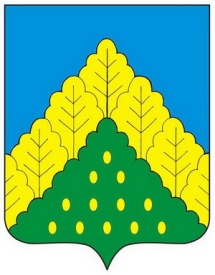 ЧĂВАШ РЕСПУБЛИКИНКОМСОМОЛЬСКИ РАЙОНĔН АДМИНИСТРАЦИЙЕЙЫШĂНУ   28.01.2020 ç. № 21 Комсомольски ялĕАДМИНИСТРАЦИЯ КОМСОМОЛЬСКОГО РАЙОНА ЧУВАШСКОЙ РЕСПУБЛИКИПОСТАНОВЛЕНИЕ 28.01.2020 г. № 21с.Комсомольское «Объемы финансирования Муниципальной программы с разбивкой по годам реализации программыпрогнозируемый объем финансирования Муниципальной программы в 2019 - 2035 годах составляет 81 902,98902 тыс. рублей, в том числе:в 2019 году – 59 995,53902 тыс. рублей;в 2020 году – 4 375,600 тыс. рублей;в 2021 году – 1 233,100 тыс. рублей;в 2022 году – 2 516,300 тыс. рублей;в 2023 году – 1 060,650 тыс. рублей;в 2024 году – 1 060,650 тыс. рублей;в 2025 году – 1 060,650 тыс. рублей;в 2026 - 2030 годах – 5 300,250 тыс. рублей;в 2031 – 2035 годах – 5 300,250 тыс. рублей;из них средства:федерального бюджета – 46 206,76781 тыс. рублей (56,42 процента), в том числе:в 2019 году –29 399,26781 тыс. рублей;в 2020 году – 3 707,400 тыс. рублей;в 2021 году – 750,600 тыс. рублей;в 2022 году – 2 243,300 тыс. рублей;в 2023 году – 777,400 тыс. рублей;в 2024 году – 777,400 тыс. рублей;в 2025 году – 777,400 тыс. рублей;в 2026 - 2030 годах – 3 887,000 тыс. рублей;в 2031 – 2035 годах – 3 887,000 тыс. рублей;республиканского бюджета Чувашской Республики 29 659,47299 тыс. рублей (36,21 процента), в том числе:в 2019 году – 27 613,01299 тыс. рублей;в 2020 году – 261,900 тыс. рублей;в 2021 году –   82,500 тыс. рублей;в 2022 году – 173,000 тыс. рублей;в 2023 году – 117,620 тыс. рублей;в 2024 году – 117,620 тыс. рублей;в 2025 году – 117,620 тыс. рублей;в 2026 - 2030 годах – 588,100 тыс. рублей;в 2031 – 2035 годах – 588,100 тыс. рублей;местного бюджета – 6 036,74822  тыс. рублей (7,37 процента), в том числе:в 2019 году – 2 983,25822 тыс. рублей;в 2020 году – 406,300 тыс. рублей;в 2021 году – 400,000 тыс. рублей;в 2022 году – 100,000 тыс. рублей;в 2023 году – 165,630 тыс. рублей;в 2024 году – 165,630 тыс. рублей;в 2025 году – 165,630 тыс. рублей;в 2026 - 2030 годах – 825,150 тыс. рублей;в 2031 – 2035 годах – 825,150 тыс. рублей;внебюджетных источников – 0 тыс. рублей (0 процента), в том числе:в 2019 году – 0 тыс. рублей;в 2020 году – 0 тыс. рублей;в 2021 году – 0 тыс. рублей;в 2022 году – 0 тыс. рублей;в 2023 году – 0 тыс. рублей;в 2024 году – 0 тыс. рублей;в 2025 году – 0 тыс. рублей;в 2026 - 2030 годах – 0 тыс. рублей;в 2031 – 2035 годах – 0 тыс. рублей.».ВсегоВ том числеВ том числеВ том числеВ том числеВ том числеВ том числеВ том числеВ том числеВ том числеВсего.......2026–2030 гг.2031–
2035  гг.Всего81 902,9890259 995,539024 375,6001 233,1002 516,3001 060,6501 060,6501 060,6505 300,2505 300,250в том числе за счет средств:федерального бюджета46 206,7678129 399,267813 707,400750,6002 243,300777,400777,400777,4003 887,03 887,0республиканского бюджета Чувашской Республики29 659,4729927 613,01299261,90082,500173,000117,620117,620117,620588,1588,1местных бюджетов6 036,748222 983,25822406,300400,000100,0165,630165,630165,630825,15825,15внебюджетных источников0000000000».№ппЦелевой показатель (индикатор)  (наименование)Единица измеренияЗначения целевых показателей (индикаторов)Значения целевых показателей (индикаторов)Значения целевых показателей (индикаторов)Значения целевых показателей (индикаторов)Значения целевых показателей (индикаторов)Значения целевых показателей (индикаторов)Значения целевых показателей (индикаторов)Значения целевых показателей (индикаторов)Значения целевых показателей (индикаторов)Значения целевых показателей (индикаторов)№ппЦелевой показатель (индикатор)  (наименование)Единица измерения..........12345678910111213Муниципальная программа Комсомольского района Чувашской Республики «Развитие сельского хозяйства и регулирование рынкасельскохозяйственной продукции, сырья и продовольствия» Муниципальная программа Комсомольского района Чувашской Республики «Развитие сельского хозяйства и регулирование рынкасельскохозяйственной продукции, сырья и продовольствия» Муниципальная программа Комсомольского района Чувашской Республики «Развитие сельского хозяйства и регулирование рынкасельскохозяйственной продукции, сырья и продовольствия» Муниципальная программа Комсомольского района Чувашской Республики «Развитие сельского хозяйства и регулирование рынкасельскохозяйственной продукции, сырья и продовольствия» Муниципальная программа Комсомольского района Чувашской Республики «Развитие сельского хозяйства и регулирование рынкасельскохозяйственной продукции, сырья и продовольствия» Муниципальная программа Комсомольского района Чувашской Республики «Развитие сельского хозяйства и регулирование рынкасельскохозяйственной продукции, сырья и продовольствия» Муниципальная программа Комсомольского района Чувашской Республики «Развитие сельского хозяйства и регулирование рынкасельскохозяйственной продукции, сырья и продовольствия» Муниципальная программа Комсомольского района Чувашской Республики «Развитие сельского хозяйства и регулирование рынкасельскохозяйственной продукции, сырья и продовольствия» Муниципальная программа Комсомольского района Чувашской Республики «Развитие сельского хозяйства и регулирование рынкасельскохозяйственной продукции, сырья и продовольствия» Муниципальная программа Комсомольского района Чувашской Республики «Развитие сельского хозяйства и регулирование рынкасельскохозяйственной продукции, сырья и продовольствия» Муниципальная программа Комсомольского района Чувашской Республики «Развитие сельского хозяйства и регулирование рынкасельскохозяйственной продукции, сырья и продовольствия» Муниципальная программа Комсомольского района Чувашской Республики «Развитие сельского хозяйства и регулирование рынкасельскохозяйственной продукции, сырья и продовольствия» Муниципальная программа Комсомольского района Чувашской Республики «Развитие сельского хозяйства и регулирование рынкасельскохозяйственной продукции, сырья и продовольствия» 1.Индекс производства продукции сельского хозяйства в хозяйствах всех категорий (в сопоставимых ценах)% к        предыдущему году91,9101,2101,3103,0103,2103,6104,0100,9101,1101,22.3.Рентабельность сельскохозяйственных организаций (с учетом субсидий)Индекс производительности труда %% к предыдущему году9,910115,010517,010517,510517,610517,7 10517,810512,210212,610313,01034.Валовой сбор зерновых и зернобобовых культур в хозяйствах всех категорийтыс. тон34,034,034,638,839,440,142,836,536,636,74.Валовой сбор сахарной свеклы в хозяйствах всех категорийтыс. тонн1,73,53,53,53,53,53,72,32,32,35.Валовой сбор картофеля в сельскохозяйственных организациях, крестьянских (фермерских) хозяйствах, включая индивидуальных предпринимателейтыс. тонн20,724,526,026,426,727,027,420,020,020,06.Валовой сбор овощей открытого грунта в сельскохозяйственных организациях, крестьянских (фермерских) хозяйствах, включая индивидуальных предпринимателейтыс. тонн3,33,43,73,94,34,64,93,33,43,47.Производство скота и птицы на убой в хозяйствах всех категорий (в живом весе)тыс. тонн3,183,33,43,43,43,53,53,503,53,58.Производство молока в хозяйствах всех категорийтыс. тонн28,828,628,729,530,030,430,830,430,530,69.Производство молока в сельскохозяйственных организациях, крестьянских (фермерских) хозяйствах, включая индивидуальных предпринимателейтыс. тонн12,212,012,012,112,412,512,712,913,013,210.Размер посевных площадей, занятых зерновыми, зернобобовыми и кормовыми сельскохозяйственными культурамитыс. гектаров24,324,324,424,424,524,624,624,524,524,511.Доля площади, засеваемой элитными семенами, в общей площади посевов%6,08,28,28,28,28,28,27,68,08,012.Размер застрахованной посевной площади сельскохозяйственных культургектар093093093093093093000013.Ввод в эксплуатацию мелиорируемых земель за счет реконструкции, технического перевооружения и строительства новых мелиоративных систем, включая мелиоративные системы общего и индивидуального пользованиягектар01223005050505000014. Количество новых постоянных рабочих мест, созданных в крестьянских (фермерских) хозяйствах, осуществивших проекты создания и развития своих хозяйств с помощью грантовой поддержкиединиц434444422215.Прирост объема сельскохозяйственной продукции, произведенной крестьянскими (фермерскими) хозяйствами, включая индивидуальных предпринимателей, получившими грантовую поддержку, к году, предшествующему году предоставления субсидии%1010101010101010101016.Количество новых постоянных рабочих мест, созданных в сельскохозяйственных потребительских кооперативах, получивших грантовую поддержку для развития материально-технической базыединиц030000305517.Прирост объема сельскохозяйственной продукции, реализованной сельскохозяйственными потребительскими кооперативами, получившими грантовую поддержку, к году, предшествующему году предоставления субсидии%0100000100101018.Производство масла сливочноготыс. тонн0,0350,0350,0390,0390,0400,0400,0400,0400,0400,04019.Производство сыров и сырных продуктовтыс. тонн0,490,490,500,510,510,520,520,520,530,5520.Объем производства семенного картофелятонн21040040053053554054521021021021.Объем произведенных семян овощных культуртонн10010101010101010010010022.Объем реализованного семенного картофелятонн025025026527027528000023.Объем реализованных семян овощных культуртонн6010101010101060606024.Объем семенного картофеля, направленного на посадку (посев) в целях размножениятонн21015015015015015015021021021025.Доля застрахованной стоимости продукции растениеводства (страховая сумма по договорам сельскохозяйственного страхования) в общей стоимости продукции растениеводствапроцентов000000000026.Доля застрахованной стоимости продукции животноводства (страховая сумма по договорам сельскохозяйственного страхования) в общей стоимости продукции животноводствапроцентов0000000000Подпрограмма «Развитие ветеринарии»Подпрограмма «Развитие ветеринарии»Подпрограмма «Развитие ветеринарии»Подпрограмма «Развитие ветеринарии»Подпрограмма «Развитие ветеринарии»Подпрограмма «Развитие ветеринарии»Подпрограмма «Развитие ветеринарии»Подпрограмма «Развитие ветеринарии»Подпрограмма «Развитие ветеринарии»Подпрограмма «Развитие ветеринарии»Подпрограмма «Развитие ветеринарии»Подпрограмма «Развитие ветеринарии»Подпрограмма «Развитие ветеринарии»1.Отношение количества осмотренных государственными учреждениями ветеринарии Чувашской Республики безнадзорных животных к количеству отловленных специализированной организацией безнадзорных животныхпроцентов100100100100100100100100100100Подпрограмма «Устойчивое развитие сельских территорий»Подпрограмма «Устойчивое развитие сельских территорий»Подпрограмма «Устойчивое развитие сельских территорий»Подпрограмма «Устойчивое развитие сельских территорий»Подпрограмма «Устойчивое развитие сельских территорий»Подпрограмма «Устойчивое развитие сельских территорий»Подпрограмма «Устойчивое развитие сельских территорий»Подпрограмма «Устойчивое развитие сельских территорий»Подпрограмма «Устойчивое развитие сельских территорий»Подпрограмма «Устойчивое развитие сельских территорий»Подпрограмма «Устойчивое развитие сельских территорий»Подпрограмма «Устойчивое развитие сельских территорий»Подпрограмма «Устойчивое развитие сельских территорий»Подпрограмма «Обеспечение общих условий функционирования отраслей агропромышленного комплекса»Подпрограмма «Обеспечение общих условий функционирования отраслей агропромышленного комплекса»Подпрограмма «Обеспечение общих условий функционирования отраслей агропромышленного комплекса»Подпрограмма «Обеспечение общих условий функционирования отраслей агропромышленного комплекса»Подпрограмма «Обеспечение общих условий функционирования отраслей агропромышленного комплекса»Подпрограмма «Обеспечение общих условий функционирования отраслей агропромышленного комплекса»Подпрограмма «Обеспечение общих условий функционирования отраслей агропромышленного комплекса»Подпрограмма «Обеспечение общих условий функционирования отраслей агропромышленного комплекса»Подпрограмма «Обеспечение общих условий функционирования отраслей агропромышленного комплекса»Подпрограмма «Обеспечение общих условий функционирования отраслей агропромышленного комплекса»Подпрограмма «Обеспечение общих условий функционирования отраслей агропромышленного комплекса»Подпрограмма «Обеспечение общих условий функционирования отраслей агропромышленного комплекса»Подпрограмма «Обеспечение общих условий функционирования отраслей агропромышленного комплекса»1.Доля муниципальных органов управления агропромышленным комплексом, использующих государственные информационные ресурсы в сферах обеспечения продовольственной безопасности и управления агропромышленным комплексом%100100100100100100100100100100».СтатусНаименование муниципальной программы Комсомольского района Чувашской Республики (подпрограммы муниципальной программы Комсомольского района Чувашской Республики, основного мероприятия)Код бюджетной классификацииКод бюджетной классификацииРасходы по годам, тыс. рублейРасходы по годам, тыс. рублейРасходы по годам, тыс. рублейРасходы по годам, тыс. рублейРасходы по годам, тыс. рублейРасходы по годам, тыс. рублейРасходы по годам, тыс. рублейРасходы по годам, тыс. рублейРасходы по годам, тыс. рублейСтатусНаименование муниципальной программы Комсомольского района Чувашской Республики (подпрограммы муниципальной программы Комсомольского района Чувашской Республики, основного мероприятия)главный распорядитель бюджетных средствцелевая статья расходовИсточники 
финансирования20192020202120222023202420252026–20302026–20302031–20351234567891011121314Муниципальная программа Комсомольского района Чувашской Республики«Развитие сельского хозяйства и регулирование рынка сельскохозяйственной продукции, сырья и продовольствия» всего59995,539024375,6001233,1002516,3001060,6501060,6501060,6505300,2505300,250Муниципальная программа Комсомольского района Чувашской Республики«Развитие сельского хозяйства и регулирование рынка сельскохозяйственной продукции, сырья и продовольствия»  903 Ц900000000федеральный бюджет29399,267813707,400750,6002243,300777,400777,400777,4003887,03887,0Муниципальная программа Комсомольского района Чувашской Республики«Развитие сельского хозяйства и регулирование рынка сельскохозяйственной продукции, сырья и продовольствия» 903Ц900000000республиканский бюджет Чувашской Республики27613,01299261,90082,500173,000117,620117,620117,620588,100588,100Муниципальная программа Комсомольского района Чувашской Республики«Развитие сельского хозяйства и регулирование рынка сельскохозяйственной продукции, сырья и продовольствия»  903 Ц900000000местный бюджет2983,25822406,300400,000100,000165,630165,630165,630825,15825,15Муниципальная программа Комсомольского района Чувашской Республики«Развитие сельского хозяйства и регулирование рынка сельскохозяйственной продукции, сырья и продовольствия» внебюджетные источники0,000,000,000,000,000,000,000,000,00Подпрограмма «Развитие ветеринарии»всего68,037,037,037,068,068,068,068,068,0Подпрограмма «Развитие ветеринарии»федеральный бюджет0,000,000,000,000,000,000,000,000,00Подпрограмма «Развитие ветеринарии»903Ц970000000республиканский бюджет Чувашской Республики68,037,037,037,068,068,068,068,068,0Подпрограмма «Развитие ветеринарии» 903 Ц970000000местный бюджет0,000,000,000,000,000,000,000,000,00Основное мероприятие 1Предупреждение и ликвидация болезней животныхвсего68,037,037,037,068,068,068,068,068,0Основное мероприятие 1Предупреждение и ликвидация болезней животныхфедеральный бюджет0,000,000,000,000,000,000,000,000,00Основное мероприятие 1Предупреждение и ликвидация болезней животных903 Ц970100000республиканский бюджет Чувашской Республики68,068,068,068,068,068,068,068,068,0Основное мероприятие 1Предупреждение и ликвидация болезней животных 903 Ц970100000местный бюджет0,000,000,000,000,000,000,000,000,00Подпрограмма «Устойчивое развитие сельских территорий» всего59525,539024038,600896,1002479,300850,650850,650850,6504253,2504253,250Подпрограмма «Устойчивое развитие сельских территорий»  903Ц990000000 федеральный бюджет29399,267813707,400750,6002243,300777,400777,400777,4003887,0003887,000Подпрограмма «Устойчивое развитие сельских территорий» 903Ц990000000республиканский бюджет Чувашской Республики27545,01299224,90045,500136,00049,62049,62049,620248,100248,100Подпрограмма «Устойчивое развитие сельских территорий» Ц990000000республиканский бюджет Чувашской Республики27545,01299224,90045,500136,00049,62049,62049,620248,100248,100Подпрограмма «Устойчивое развитие сельских территорий» Ц990000000республиканский бюджет Чувашской Республики27545,01299224,90045,500136,00049,62049,62049,620248,100248,100Подпрограмма «Устойчивое развитие сельских территорий» Ц990000000республиканский бюджет Чувашской Республики27545,01299224,90045,500136,00049,62049,62049,620248,100248,100Подпрограмма «Устойчивое развитие сельских территорий» Ц990000000республиканский бюджет Чувашской Республики27545,01299224,90045,500136,00049,62049,62049,620248,100248,100Подпрограмма «Устойчивое развитие сельских территорий»  903 Ц990000000местный бюджет2581,25822106,300100,000100,00023,63023,63023,630118,150118,150Подпрограмма «Устойчивое развитие сельских территорий» внебюджетные источники0,000,000,000,000,000,000,000,000,00Основное мероприятие 1Улучшение жилищных условий граждан на селевсего6722,521502028,800896,1002479,300850,650850,650850,6504253,2504253,250Основное мероприятие 1Улучшение жилищных условий граждан на селе 903 Ц990100000федеральный бюджет6230,167811818,500750,6002243,300777,400777,400777,4003887,0003887,000Основное мероприятие 1Улучшение жилищных условий граждан на селе903 Ц990100000республиканский бюджет Чувашской Республики397,67029110,30045,500136,00049,62049,62049,620248,100248,100Основное мероприятие 1Улучшение жилищных условий граждан на селе 903 Ц990100000местный бюджет94,68340100,000100,000100,00023,63023,63023,630118,150118,150Основное мероприятие 1Улучшение жилищных условий граждан на селевнебюджетные источники0,000,000,000,000,000,000,000,000,00Основное мероприятие 2Комплексное обустройство населенных пунктов, расположенных в сельской местности, объектами социальной и инженерной инфраструктуры, а также строительство и реконструкция автомобильных дорогвсего38010,267522009,8000,000,000,000,000,000,000,00Основное мероприятие 2Комплексное обустройство населенных пунктов, расположенных в сельской местности, объектами социальной и инженерной инфраструктуры, а также строительство и реконструкция автомобильных дорог 903 Ц990200000 федеральный бюджет23169,1001888,9000,000,000,000,000,000,000,00Основное мероприятие 2Комплексное обустройство населенных пунктов, расположенных в сельской местности, объектами социальной и инженерной инфраструктуры, а также строительство и реконструкция автомобильных дорог903Ц990200000 республиканский бюджет Чувашской Республики13094,24270114,6000,000,000,000,000,000,000,00Основное мероприятие 2Комплексное обустройство населенных пунктов, расположенных в сельской местности, объектами социальной и инженерной инфраструктуры, а также строительство и реконструкция автомобильных дорогЦ990200000 республиканский бюджет Чувашской Республики13094,24270114,6000,000,000,000,000,000,000,00Основное мероприятие 2Комплексное обустройство населенных пунктов, расположенных в сельской местности, объектами социальной и инженерной инфраструктуры, а также строительство и реконструкция автомобильных дорогЦ990200000 республиканский бюджет Чувашской Республики13094,24270114,6000,000,000,000,000,000,000,00Основное мероприятие 2Комплексное обустройство населенных пунктов, расположенных в сельской местности, объектами социальной и инженерной инфраструктуры, а также строительство и реконструкция автомобильных дорогЦ990200000 республиканский бюджет Чувашской Республики13094,24270114,6000,000,000,000,000,000,000,00Основное мероприятие 2Комплексное обустройство населенных пунктов, расположенных в сельской местности, объектами социальной и инженерной инфраструктуры, а также строительство и реконструкция автомобильных дорогЦ990200000 республиканский бюджет Чувашской Республики13094,24270114,6000,000,000,000,000,000,000,00Основное мероприятие 2Комплексное обустройство населенных пунктов, расположенных в сельской местности, объектами социальной и инженерной инфраструктуры, а также строительство и реконструкция автомобильных дорог 903 Ц990200000 местный бюджет1746,924826,3000,000,000,000,000,000,000,00Основное мероприятие 2Комплексное обустройство населенных пунктов, расположенных в сельской местности, объектами социальной и инженерной инфраструктуры, а также строительство и реконструкция автомобильных дорогвнебюджетные источники0,000,000,000,000,000,000,000,000,00Основное мероприятие 3Грантовая поддержка местных инициатив граждан, проживающих в сельской местностивсего0,000,000,000,000,000,000,000,000,00Основное мероприятие 3Грантовая поддержка местных инициатив граждан, проживающих в сельской местностифедеральный бюджет0,000,000,000,000,000,000,000,000,00Основное мероприятие 3Грантовая поддержка местных инициатив граждан, проживающих в сельской местностиреспубликанский бюджет Чувашской Республики0,000,000,000,000,000,000,000,000,00Основное мероприятие 3Грантовая поддержка местных инициатив граждан, проживающих в сельской местностиместный бюджет0,000,000,000,000,000,000,000,000,00Основное мероприятие 3Грантовая поддержка местных инициатив граждан, проживающих в сельской местностивнебюджетные источники0,000,000,000,000,000,000,000,000,00Основное мероприятие 4Реализация мероприятий регионального проекта «Развитие системы оказания первичной медико-санитарной помощи»всего0,000,000,000,000,000,000,000,000,00Основное мероприятие 4Реализация мероприятий регионального проекта «Развитие системы оказания первичной медико-санитарной помощи»федеральный бюджет0,000,000,000,000,000,000,000,000,00Основное мероприятие 4Реализация мероприятий регионального проекта «Развитие системы оказания первичной медико-санитарной помощи»903Ц990400000 республиканский бюджет Чувашской Республики0,000,000,000,000,000,000,000,000,00Основное мероприятие 4Реализация мероприятий регионального проекта «Развитие системы оказания первичной медико-санитарной помощи»местный бюджет0,000,000,000,000,000,000,000,000,00Основное мероприятие 4Реализация мероприятий регионального проекта «Развитие системы оказания первичной медико-санитарной помощи»внебюджетные источники0,000,000,000,000,000,000,000,000,00 Основное мероприятие 5Реализация мероприятий регионального проекта «Культурная среда»всего14792,750000,000,000,000,000,000,000,000,00 Основное мероприятие 5Реализация мероприятий регионального проекта «Культурная среда»федеральный бюджет0,000,000,000,000,000,000,000,000,00 Основное мероприятие 5Реализация мероприятий регионального проекта «Культурная среда»903Ц99А100000 республиканский бюджет Чувашской Республики14053,100000,000,000,000,000,000,000,000,00 Основное мероприятие 5Реализация мероприятий регионального проекта «Культурная среда» 903 Ц99А100000 местный бюджет739,650000,000,000,000,000,000,000,000,00 Основное мероприятие 5Реализация мероприятий регионального проекта «Культурная среда»внебюджетные источники0,000,000,000,000,000,000,000,000,00Подпрограмма«Обеспечение общих условий функционирования отраслей агропромышленного комплекса»всего402,000300,000300,0000,000,000,000,000,000,00Подпрограмма«Обеспечение общих условий функционирования отраслей агропромышленного комплекса»федеральный бюджет0,000,000,000,000,000,000,000,000,00Подпрограмма«Обеспечение общих условий функционирования отраслей агропромышленного комплекса»903Ц9Л0000000республиканский бюджет Чувашской Республики0,000,000,000,000,000,000,000,000,00Подпрограмма«Обеспечение общих условий функционирования отраслей агропромышленного комплекса»903Ц9Л0000000местный бюджет402,000300,000300,0000,000,000,000,000,000,00Подпрограмма«Обеспечение общих условий функционирования отраслей агропромышленного комплекса»внебюджетные источники0,000,000,000,000,000,000,000,000,00Основное мероприятие 1 Формирование государственных информационных ресурсов в сферах обеспечения продовольственной безопасности и управления агропромышленным комплексомвсего402,000300,000300,0000,000,000,000,000,000,00Основное мероприятие 1 Формирование государственных информационных ресурсов в сферах обеспечения продовольственной безопасности и управления агропромышленным комплексомфедеральный бюджет0,000,000,000,000,000,000,000,000,00Основное мероприятие 1 Формирование государственных информационных ресурсов в сферах обеспечения продовольственной безопасности и управления агропромышленным комплексом903Ц9Л0100000 республиканский бюджет Чувашской Республики0,000,000,000,000,000,000,000,000,00Основное мероприятие 1 Формирование государственных информационных ресурсов в сферах обеспечения продовольственной безопасности и управления агропромышленным комплексом 903 Ц9Л0200000местный бюджет402,000300,000300,0000,000,000,000,000,000,00Основное мероприятие 1 Формирование государственных информационных ресурсов в сферах обеспечения продовольственной безопасности и управления агропромышленным комплексомвнебюджетные источники0,000,000,000,000,000,000,000,000,00Подпрограмма«Обеспечение реализации муниципальной программы  «Развитие сельского хозяйства и регулирование рынка сельскохозяйственной продукции, сырья и продовольствия» всего0,000,000,000,000,000,000,000,000,00Подпрограмма«Обеспечение реализации муниципальной программы  «Развитие сельского хозяйства и регулирование рынка сельскохозяйственной продукции, сырья и продовольствия» федеральный бюджет0,000,000,000,000,000,000,000,000,00Подпрограмма«Обеспечение реализации муниципальной программы  «Развитие сельского хозяйства и регулирование рынка сельскохозяйственной продукции, сырья и продовольствия» 903Ц9Э0000000республиканский бюджет Чувашской Республики0,000,000,000,000,000,000,000,000,000,000,000,000,000,000,000,000,000,000,000,000,000,000,000,000,000,000,00Подпрограмма«Обеспечение реализации муниципальной программы  «Развитие сельского хозяйства и регулирование рынка сельскохозяйственной продукции, сырья и продовольствия» Ц9Э0000000республиканский бюджет Чувашской Республики0,000,000,000,000,000,000,000,000,000,000,000,000,000,000,000,000,000,000,000,000,000,000,000,000,000,000,00Подпрограмма«Обеспечение реализации муниципальной программы  «Развитие сельского хозяйства и регулирование рынка сельскохозяйственной продукции, сырья и продовольствия» Ц9Э0000000республиканский бюджет Чувашской Республики0,000,000,000,000,000,000,000,000,000,000,000,000,000,000,000,000,000,000,000,000,000,000,000,000,000,000,00Подпрограмма«Обеспечение реализации муниципальной программы  «Развитие сельского хозяйства и регулирование рынка сельскохозяйственной продукции, сырья и продовольствия» внебюджетные источники0,000,000,000,000,000,000,000,000,00».«Целевые показатели (индикаторы) подпрограммык 2036 году предусматривается достижение следующих целевых показателей (индикаторов):отношение количества осмотренных государственными учреждениями ветеринарии Чувашской Республики безнадзорных животных к количеству отловленных специализированной организацией безнадзорных животных – 100,0 процента.»; «Объемы финансирования подпрограммы с разбивкой по годам реализации подпрограммыпрогнозируемые объемы бюджетных ассигнований на реализацию мероприятий подпрограммы в 2019–2035 годах составляют 1 063,0 тыс. рублей, в том числе:в 2019 году – 68,0 тыс. рублей;в 2020 году – 37,0 тыс. рублей;в 2021 году – 37,0 тыс. рублей;в 2022 году – 37,0 тыс. рублей;в 2023 году – 68,0 тыс. рублей;в 2024 году – 68,0 тыс. рублей;в 2025 году – 68,0 тыс. рублей;в 2026–2030 годах –340,0 тыс. рублей;в 2031–2035 годах – 340,0 тыс. рублей;из них средства:республиканского бюджета Чувашской Республики – 1 063,0 тыс. рублей, в том числе:в 2019 году – 68,0 тыс. рублей;в 2020 году – 37,0 тыс. рублей;в 2021 году – 37,0 тыс. рублей;в 2022 году – 37,0 тыс. рублей;в 2023 году – 68,0 тыс. рублей;в 2024 году – 68,0 тыс. рублей;в 2025 году – 68,0 тыс. рублей;в 2026–2030 годах –340,0 тыс. рублей;в 2031–2035 годах – 340,0 тыс. рублей;местный бюджет – 0 тыс. рублей, в том числе:в 2019 году – 0 тыс. рублей;в 2020 году – 0 тыс. рублей;в 2021 году – 0 тыс. рублей;в 2022 году – 0 тыс. рублей;в 2023 году – 0 тыс. рублей;в 2024 году – 0 тыс. рублей;в 2025 году – 0 тыс. рублей;в 2026 - 2030 годах – 0 тыс. рублей;в 2031 - 2035 годах – 0 тыс. рублей; внебюджетных источников – 0 тыс. рублей, в том числе:в 2019 году – 0 тыс. рублей;в 2020 году – 0 тыс. рублей;в 2021 году – 0 тыс. рублей;в 2022 году – 0 тыс. рублей;в 2023 году – 0 тыс. рублей;в 2024 году – 0 тыс. рублей;в 2025 году – 0 тыс. рублей;в 2026 - 2030 годах – 0 тыс. рублей;в 2031 - 2035 годах – 0 тыс. рублей.»;СтатусНаименование подпрограммы муниципальной программы Комсомольского района (ведомственной целевой программы, основного мероприятия, мероприятия)Задача подпрограммы муниципальной программы Комсомольского районаКод бюджетной классификацииКод бюджетной классификацииКод бюджетной классификацииКод бюджетной классификацииИсточники финансированияРасходы по годам, тыс. рублейРасходы по годам, тыс. рублейРасходы по годам, тыс. рублейРасходы по годам, тыс. рублейРасходы по годам, тыс. рублейРасходы по годам, тыс. рублейРасходы по годам, тыс. рублейРасходы по годам, тыс. рублейРасходы по годам, тыс. рублейСтатусНаименование подпрограммы муниципальной программы Комсомольского района (ведомственной целевой программы, основного мероприятия, мероприятия)Задача подпрограммы муниципальной программы Комсомольского районаглавный распорядитель бюджетных средствраздел, подразделцелевая статья расходовгруппа (подгруппа) вида расходовИсточники финансирования20192020202120222023202420252026–20302031–203512334556778889101011111212131314151617Подпрограмма«Развитие ветеринарии»предупреждение возникновения и распространения заразных болезней животныхпредупреждение возникновения и распространения заразных болезней животныхвсеговсеговсего68,037,037,037,037,037,037,068,068,068,068,0340,0340,0Подпрограмма«Развитие ветеринарии»предупреждение возникновения и распространения заразных болезней животныхпредупреждение возникновения и распространения заразных болезней животныхфедеральный бюджетфедеральный бюджетфедеральный бюджет0,00,00,00,00,00,00,00,00,00,00,00,00,0Подпрограмма«Развитие ветеринарии»предупреждение возникновения и распространения заразных болезней животныхпредупреждение возникновения и распространения заразных болезней животныхЦ9701000000республиканский бюджет Чувашской Республикиреспубликанский бюджет Чувашской Республикиреспубликанский бюджет Чувашской Республики68,037,037,037,037,037,037,068,068,068,068,0340,0340,0Подпрограмма«Развитие ветеринарии»предупреждение возникновения и распространения заразных болезней животныхпредупреждение возникновения и распространения заразных болезней животныхвнебюджетные источникивнебюджетные источникивнебюджетные источники0,00,00,00,00,00,00,00,00,00,00,00,00,0Цель «Обеспечение эпизоотического и ветеринарно-санитарного благополучия Комсомольского района Чувашской Республики»Цель «Обеспечение эпизоотического и ветеринарно-санитарного благополучия Комсомольского района Чувашской Республики»Цель «Обеспечение эпизоотического и ветеринарно-санитарного благополучия Комсомольского района Чувашской Республики»Цель «Обеспечение эпизоотического и ветеринарно-санитарного благополучия Комсомольского района Чувашской Республики»Цель «Обеспечение эпизоотического и ветеринарно-санитарного благополучия Комсомольского района Чувашской Республики»Цель «Обеспечение эпизоотического и ветеринарно-санитарного благополучия Комсомольского района Чувашской Республики»Цель «Обеспечение эпизоотического и ветеринарно-санитарного благополучия Комсомольского района Чувашской Республики»Цель «Обеспечение эпизоотического и ветеринарно-санитарного благополучия Комсомольского района Чувашской Республики»Цель «Обеспечение эпизоотического и ветеринарно-санитарного благополучия Комсомольского района Чувашской Республики»Цель «Обеспечение эпизоотического и ветеринарно-санитарного благополучия Комсомольского района Чувашской Республики»Цель «Обеспечение эпизоотического и ветеринарно-санитарного благополучия Комсомольского района Чувашской Республики»Цель «Обеспечение эпизоотического и ветеринарно-санитарного благополучия Комсомольского района Чувашской Республики»Цель «Обеспечение эпизоотического и ветеринарно-санитарного благополучия Комсомольского района Чувашской Республики»Цель «Обеспечение эпизоотического и ветеринарно-санитарного благополучия Комсомольского района Чувашской Республики»Цель «Обеспечение эпизоотического и ветеринарно-санитарного благополучия Комсомольского района Чувашской Республики»Цель «Обеспечение эпизоотического и ветеринарно-санитарного благополучия Комсомольского района Чувашской Республики»Цель «Обеспечение эпизоотического и ветеринарно-санитарного благополучия Комсомольского района Чувашской Республики»Цель «Обеспечение эпизоотического и ветеринарно-санитарного благополучия Комсомольского района Чувашской Республики»Цель «Обеспечение эпизоотического и ветеринарно-санитарного благополучия Комсомольского района Чувашской Республики»Цель «Обеспечение эпизоотического и ветеринарно-санитарного благополучия Комсомольского района Чувашской Республики»Цель «Обеспечение эпизоотического и ветеринарно-санитарного благополучия Комсомольского района Чувашской Республики»Цель «Обеспечение эпизоотического и ветеринарно-санитарного благополучия Комсомольского района Чувашской Республики»Цель «Обеспечение эпизоотического и ветеринарно-санитарного благополучия Комсомольского района Чувашской Республики»Цель «Обеспечение эпизоотического и ветеринарно-санитарного благополучия Комсомольского района Чувашской Республики»Цель «Обеспечение эпизоотического и ветеринарно-санитарного благополучия Комсомольского района Чувашской Республики»Цель «Обеспечение эпизоотического и ветеринарно-санитарного благополучия Комсомольского района Чувашской Республики»Основное мероприятие 1Предупреждение и ликвидация болезней животныхПредупреждение и ликвидация болезней животныхПолучение финансового обеспечения передаваемых государственных полномочий Чувашской Республики по организации проведения на территории поселений и городских округов мероприятий по отлову и содержанию безнадзорных животных, а также по расчету и предоставлению субвенций бюджетам поселений на осуществление указанных полномочий90390301 04Ц970112750Ц970112750120120всего0,90,90,90,90,90,90,90,90,90,90,90,94,54,5Основное мероприятие 1Предупреждение и ликвидация болезней животныхПредупреждение и ликвидация болезней животныхПолучение финансового обеспечения передаваемых государственных полномочий Чувашской Республики по организации проведения на территории поселений и городских округов мероприятий по отлову и содержанию безнадзорных животных, а также по расчету и предоставлению субвенций бюджетам поселений на осуществление указанных полномочий90390301 04Ц970112750Ц970112750120120федеральный бюджет0,00,00,00,00,00,00,00,00,00,00,00,00,00,0Основное мероприятие 1Предупреждение и ликвидация болезней животныхПредупреждение и ликвидация болезней животныхПолучение финансового обеспечения передаваемых государственных полномочий Чувашской Республики по организации проведения на территории поселений и городских округов мероприятий по отлову и содержанию безнадзорных животных, а также по расчету и предоставлению субвенций бюджетам поселений на осуществление указанных полномочий90390301 04Ц970112750Ц970112750120120республиканский бюджет Чувашской Республики0,90,90,90,90,90,90,90,90,90,90,90,94,54,5Основное мероприятие 1Предупреждение и ликвидация болезней животныхПредупреждение и ликвидация болезней животныхПолучение финансового обеспечения передаваемых государственных полномочий Чувашской Республики по организации проведения на территории поселений и городских округов мероприятий по отлову и содержанию безнадзорных животных, а также по расчету и предоставлению субвенций бюджетам поселений на осуществление указанных полномочий90390301 04Ц970112750Ц970112750120120внебюджетные источники0,00,00,00,00,00,00,00,00,00,00,00,00,00,0Основное мероприятие 1Предупреждение и ликвидация болезней животныхПредупреждение и ликвидация болезней животныхПолучение финансового обеспечения передаваемых государственных полномочий Чувашской Республики по организации проведения на территории поселений и городских округов мероприятий по отлову и содержанию безнадзорных животных, а также по расчету и предоставлению субвенций бюджетам поселений на осуществление указанных полномочий90390304 05Ц970112750Ц970112750530530всего67,167,167,136,136,136,136,136,136,167,167,167,1335,5335,5Основное мероприятие 1Предупреждение и ликвидация болезней животныхПредупреждение и ликвидация болезней животныхПолучение финансового обеспечения передаваемых государственных полномочий Чувашской Республики по организации проведения на территории поселений и городских округов мероприятий по отлову и содержанию безнадзорных животных, а также по расчету и предоставлению субвенций бюджетам поселений на осуществление указанных полномочий90390304 05Ц970112750Ц970112750530530федеральный бюджет0,0,0,0,00,00,00,00,00,00,00,00,00,00,0Основное мероприятие 1Предупреждение и ликвидация болезней животныхПредупреждение и ликвидация болезней животныхПолучение финансового обеспечения передаваемых государственных полномочий Чувашской Республики по организации проведения на территории поселений и городских округов мероприятий по отлову и содержанию безнадзорных животных, а также по расчету и предоставлению субвенций бюджетам поселений на осуществление указанных полномочий90390304 05Ц970112750Ц970112750530530республиканский бюджет Чувашской Республики67,167,167,136,136,136,136,136,136,167,167,167,1335,5335,5Основное мероприятие 1Предупреждение и ликвидация болезней животныхПредупреждение и ликвидация болезней животныхПолучение финансового обеспечения передаваемых государственных полномочий Чувашской Республики по организации проведения на территории поселений и городских округов мероприятий по отлову и содержанию безнадзорных животных, а также по расчету и предоставлению субвенций бюджетам поселений на осуществление указанных полномочий90390304 05Ц970112750Ц970112750530530внебюджетные источники0,00,00,00,00,00,00,00,00,00,00,00,00,00,0Целевой показатель (индикатор) подпрограммыЦелевой показатель (индикатор) подпрограммыЦелевой показатель (индикатор) подпрограммыОтношение количества осмотренных государственными учреждениями ветеринарии Чувашской Республики безнадзорных животных к количеству отловленных специализированной организацией безнадзорных животных, %Отношение количества осмотренных государственными учреждениями ветеринарии Чувашской Республики безнадзорных животных к количеству отловленных специализированной организацией безнадзорных животных, %Отношение количества осмотренных государственными учреждениями ветеринарии Чувашской Республики безнадзорных животных к количеству отловленных специализированной организацией безнадзорных животных, %Отношение количества осмотренных государственными учреждениями ветеринарии Чувашской Республики безнадзорных животных к количеству отловленных специализированной организацией безнадзорных животных, %Отношение количества осмотренных государственными учреждениями ветеринарии Чувашской Республики безнадзорных животных к количеству отловленных специализированной организацией безнадзорных животных, %Отношение количества осмотренных государственными учреждениями ветеринарии Чувашской Республики безнадзорных животных к количеству отловленных специализированной организацией безнадзорных животных, %Отношение количества осмотренных государственными учреждениями ветеринарии Чувашской Республики безнадзорных животных к количеству отловленных специализированной организацией безнадзорных животных, %Отношение количества осмотренных государственными учреждениями ветеринарии Чувашской Республики безнадзорных животных к количеству отловленных специализированной организацией безнадзорных животных, %100,0100,0100,0100,0100,0100,0100,0100,0100,0100,0100,0100,0100,0100,0».«Целевые показатели (индикаторы) подпрограммык 2036 году предусматривается достижение следующих  целевых показателей (индикаторов):ввод (приобретение) 2,539 тыс. кв. метров жилья для граждан, проживающих в сельской местности, в том числе 1,989 тыс. кв. метров для молодых семей и молодых специалистов;ввод в действие 0 фельдшерско-акушерских пунктов и (или) офисов врачей общей практики;ввод в действие учреждений культурно-досугового типа на  100 мест;ввод в действие 0 км локальных водопроводов;ввод в действие 3,6 км распределительных газовых сетей;реализация проектов комплексного обустройства площадок под компактную жилищную застройку в 1 населенных пунктах, расположенных в сельской местности;доля семей, улучшивших жилищные условия, в общем числе семей, состоявших на учете в качестве нуждающихся в жилых помещениях и имеющих право на государственную поддержку в форме социальных выплат в рамках подпрограммы 0,8 процента;доля молодых семей и молодых специалистов, улучшивших жилищные условия, в общем числе молодых семей и молодых специалистов, состоявших на учете в качестве нуждающихся в жилых помещениях и имеющих право на государственную поддержку в форме социальных выплат в рамках подпрограммы 9,5 процента;реализация 0 проектов местных инициатив граждан, проживающих в сельской местности, получивших грантовую поддержку;ввод 104 объектов в составе проекта развития общественной инфраструктуры, основанного на местных инициативах.»; «Объемы финансирования подпрограммы с разбивкой по годам реализации подпрограммыпрогнозируемые объемы бюджетных ассигнований на реализацию мероприятий подпрограммы в 2019–2035 годах составляют 77997,98902 тыс. рублей, в том числе:в 2019 году – 59525,53902 тыс. рублей;в 2020 году – 4038,60000 тыс. рублей;в 2021 году – 896,10000 тыс. рублей;в 2022 году – 2479,30000 тыс. рублей;в 2023 году – 850,65000 тыс. рублей;в 2024 году – 850,65000 тыс. рублей;в 2025 году – 850,65000 тыс. рублей;в 2026–2030 годах – 4253,25000 тыс. рублей;в 2031–2035 годах – 4253,25000 тыс. рублей;из них средства:федерального бюджета – 46206,76781 тыс. рублей, в том числе:в 2019 году – 29399,26781 тыс. рублей;в 2020 году – 3707,40000 тыс. рублей;в 2021 году – 750,60000 тыс. рублей;в 2022 году – 2243,30000 тыс. рублей;в 2023 году – 777,40000  тыс. рублей;в 2024 году – 777,40000 тыс. рублей;в 2025 году – 777,40000 тыс. рублей;в 2026–2030 годах – 3887,00000 тыс. рублей;в 2031–2035 годах – 3887,00000 тыс. рублей;республиканского бюджета Чувашской Республики – 28596,47299 тыс. рублей, в том числе:в 2019 году – 27545,01299 тыс. рублей;в 2020 году – 224,90000 тыс. рублей;в 2021 году – 45,50000 тыс. рублей;в 2022 году – 136,00000 тыс. рублей;в 2023 году – 49,62000 тыс. рублей;в 2024 году – 49,62000 тыс. рублей;в 2025 году – 49,62000 тыс. рублей;в 2026–2030 годах – 248,10000 тыс. рублей;в 2031–2035 годах – 248,10000 тыс. рублей;местных бюджетов –  3194,74822 тыс. рублей, в том числе:в 2019 году –2581,25822 тыс. рублей;в 2020 году – 106,30000 тыс. рублей;в 2021 году – 100,00000 тыс. рублей;в 2022 году – 100,00000  тыс. рублей;в 2023 году – 23,63000  тыс. рублей;в 2024 году – 23,63000 тыс. рублей;в 2025 году – 23,63000  тыс. рублей;в 2026–2030 годах –  118,15000 тыс. рублей;в 2031–2035 годах –  118,15000 тыс. рублей;внебюджетных источников –  0,00 тыс. рублей, в том числе:в 2019 году –  0,00  тыс. рублей;в 2020 году –  0,00 тыс. рублей;в 2021 году – 0,00 тыс. рублей;в 2022 году –  0,00  тыс. рублей;в 2023 году –  0,00 тыс. рублей;в 2024 году –  0,00 тыс. рублей;в 2025 году –  0,00 тыс. рублей;в 2026–2030 годах –  0,00 тыс. рублей;в 2031–2035 годах –  0,00 тыс. рублей.»;СтатусНаименование подпрограммы муниципальной программы Комсомольского района Чувашской Республики (основного мероприятия, мероприятия)Задача подпрограммы муниципальной программы Комсомольского района Чувашской РеспубликиОтветственный исполнитель, соисполнительКод бюджетной классификацииКод бюджетной классификацииКод бюджетной классификацииКод бюджетной классификацииИсточники финансированияРасходы по годам, тыс. рублейРасходы по годам, тыс. рублейРасходы по годам, тыс. рублейРасходы по годам, тыс. рублейРасходы по годам, тыс. рублейРасходы по годам, тыс. рублейРасходы по годам, тыс. рублейРасходы по годам, тыс. рублейРасходы по годам, тыс. рублейСтатусНаименование подпрограммы муниципальной программы Комсомольского района Чувашской Республики (основного мероприятия, мероприятия)Задача подпрограммы муниципальной программы Комсомольского района Чувашской РеспубликиОтветственный исполнитель, соисполнительглавный распорядитель бюджетных средствраздел, подразделцелевая статья расходовгруппа (подгруппа) вида расходовИсточники финансирования20192020202120222023202420252026–20302031–203512234567891010111213141516171718Подпрограмма«Устойчивое развитие сельских территорий»«Устойчивое развитие сельских территорий»ответственный исполнитель – Отдел капитального строительства и жилищно-коммунального хозяйства администрации Комсомольского района, соисполнители – Отдел сельского хозяйства, экономики, имущественных и земельных отношений, отдел образования, сектор культуры и архивного дела администрации Комсомольского район, Администрации сельских поселений Комсомольского района (по согласованию); предприятия АПК Комсомольского районавсего59525,5390259525,539024038,600896,1002479,300850,650850,650850,6504253,2504253,2504253,250Подпрограмма«Устойчивое развитие сельских территорий»«Устойчивое развитие сельских территорий»ответственный исполнитель – Отдел капитального строительства и жилищно-коммунального хозяйства администрации Комсомольского района, соисполнители – Отдел сельского хозяйства, экономики, имущественных и земельных отношений, отдел образования, сектор культуры и архивного дела администрации Комсомольского район, Администрации сельских поселений Комсомольского района (по согласованию); предприятия АПК Комсомольского районаЦ990000000федеральный бюджет29399,2678129399,267813707,400750,6002243,300777,400777,400777,4003887,0003887,0003887,000Подпрограмма«Устойчивое развитие сельских территорий»«Устойчивое развитие сельских территорий»ответственный исполнитель – Отдел капитального строительства и жилищно-коммунального хозяйства администрации Комсомольского района, соисполнители – Отдел сельского хозяйства, экономики, имущественных и земельных отношений, отдел образования, сектор культуры и архивного дела администрации Комсомольского район, Администрации сельских поселений Комсомольского района (по согласованию); предприятия АПК Комсомольского районаЦ990000000республиканский бюджет Чувашской Республики27545,0129927545,01299224,90045,500136,00049,62049,62049,620248,100248,100248,100Подпрограмма«Устойчивое развитие сельских территорий»«Устойчивое развитие сельских территорий»ответственный исполнитель – Отдел капитального строительства и жилищно-коммунального хозяйства администрации Комсомольского района, соисполнители – Отдел сельского хозяйства, экономики, имущественных и земельных отношений, отдел образования, сектор культуры и архивного дела администрации Комсомольского район, Администрации сельских поселений Комсомольского района (по согласованию); предприятия АПК Комсомольского района Ц990000000местные бюджеты2581,258222581,25822106,300100,000100,00023,63023,63023,630118,150118,150118,150Подпрограмма«Устойчивое развитие сельских территорий»«Устойчивое развитие сельских территорий»ответственный исполнитель – Отдел капитального строительства и жилищно-коммунального хозяйства администрации Комсомольского района, соисполнители – Отдел сельского хозяйства, экономики, имущественных и земельных отношений, отдел образования, сектор культуры и архивного дела администрации Комсомольского район, Администрации сельских поселений Комсомольского района (по согласованию); предприятия АПК Комсомольского районавнебюджетные источники0,000,000,000,000,000,000,000,000,000,000,00Цель «Качественное улучшение условий жизнедеятельности в сельской местности»Цель «Качественное улучшение условий жизнедеятельности в сельской местности»Цель «Качественное улучшение условий жизнедеятельности в сельской местности»Цель «Качественное улучшение условий жизнедеятельности в сельской местности»Цель «Качественное улучшение условий жизнедеятельности в сельской местности»Цель «Качественное улучшение условий жизнедеятельности в сельской местности»Цель «Качественное улучшение условий жизнедеятельности в сельской местности»Цель «Качественное улучшение условий жизнедеятельности в сельской местности»Цель «Качественное улучшение условий жизнедеятельности в сельской местности»Цель «Качественное улучшение условий жизнедеятельности в сельской местности»Цель «Качественное улучшение условий жизнедеятельности в сельской местности»Цель «Качественное улучшение условий жизнедеятельности в сельской местности»Цель «Качественное улучшение условий жизнедеятельности в сельской местности»Цель «Качественное улучшение условий жизнедеятельности в сельской местности»Цель «Качественное улучшение условий жизнедеятельности в сельской местности»Цель «Качественное улучшение условий жизнедеятельности в сельской местности»Цель «Качественное улучшение условий жизнедеятельности в сельской местности»Цель «Качественное улучшение условий жизнедеятельности в сельской местности»Цель «Качественное улучшение условий жизнедеятельности в сельской местности»Цель «Качественное улучшение условий жизнедеятельности в сельской местности»Цель «Качественное улучшение условий жизнедеятельности в сельской местности»Основное мероприятие 1Улучшение жилищных условий граждан на селеУлучшение жилищных условий граждан на селеудовлетворение потребностей сельского населения в благоустроенном жилье, в том числе молодых семей и молодых специалистов, востребованных для реализации инвестиционных проектов в агропромышленном комплексеответственный исполнитель – Отдел капитального строительства и жилищно-коммунального хозяйства администрации Комсомольского районавсего6722,521506722,521502028,800896,1002479,300850,650850,650850,6504253,2504253,2504253,250Основное мероприятие 1Улучшение жилищных условий граждан на селеУлучшение жилищных условий граждан на селеудовлетворение потребностей сельского населения в благоустроенном жилье, в том числе молодых семей и молодых специалистов, востребованных для реализации инвестиционных проектов в агропромышленном комплексеответственный исполнитель – Отдел капитального строительства и жилищно-коммунального хозяйства администрации Комсомольского района903 1003Ц9901L5671 320федеральный бюджет6230,167816230,167811818,500750,6002243,300777,400777,400777,4003887,0003887,0003887,000Основное мероприятие 1Улучшение жилищных условий граждан на селеУлучшение жилищных условий граждан на селеудовлетворение потребностей сельского населения в благоустроенном жилье, в том числе молодых семей и молодых специалистов, востребованных для реализации инвестиционных проектов в агропромышленном комплексеответственный исполнитель – Отдел капитального строительства и жилищно-коммунального хозяйства администрации Комсомольского района9031003Ц9901L5671320республиканский бюджет Чувашской Республики397,67029397,67029110,30045,500136,0049,62049,62049,620248,100248,100248,100Основное мероприятие 1Улучшение жилищных условий граждан на селеУлучшение жилищных условий граждан на селеудовлетворение потребностей сельского населения в благоустроенном жилье, в том числе молодых семей и молодых специалистов, востребованных для реализации инвестиционных проектов в агропромышленном комплексеответственный исполнитель – Отдел капитального строительства и жилищно-коммунального хозяйства администрации Комсомольского района903 1003 Ц9901L5671 320местные бюджеты94,6834094,68340100,000100,000100,00023,63023,63023,630118,150118,150118,150Основное мероприятие 1Улучшение жилищных условий граждан на селеУлучшение жилищных условий граждан на селеудовлетворение потребностей сельского населения в благоустроенном жилье, в том числе молодых семей и молодых специалистов, востребованных для реализации инвестиционных проектов в агропромышленном комплексеответственный исполнитель – Отдел капитального строительства и жилищно-коммунального хозяйства администрации Комсомольского районавнебюджетные источники0,000,000,000,000,000,000,000,000,000,000,00Целевые показатели (индикаторы) подпрограммы, увязанные с основным мероприятием 1Доля семей, улучшивших жилищные условия, в общем числе семей, состоявших на учете в качестве нуждающихся в жилых помещениях и имеющих право на государственную поддержку в форме социальных выплат в рамках подпрограммы, %Доля семей, улучшивших жилищные условия, в общем числе семей, состоявших на учете в качестве нуждающихся в жилых помещениях и имеющих право на государственную поддержку в форме социальных выплат в рамках подпрограммы, %Доля семей, улучшивших жилищные условия, в общем числе семей, состоявших на учете в качестве нуждающихся в жилых помещениях и имеющих право на государственную поддержку в форме социальных выплат в рамках подпрограммы, %Доля семей, улучшивших жилищные условия, в общем числе семей, состоявших на учете в качестве нуждающихся в жилых помещениях и имеющих право на государственную поддержку в форме социальных выплат в рамках подпрограммы, %Доля семей, улучшивших жилищные условия, в общем числе семей, состоявших на учете в качестве нуждающихся в жилых помещениях и имеющих право на государственную поддержку в форме социальных выплат в рамках подпрограммы, %Доля семей, улучшивших жилищные условия, в общем числе семей, состоявших на учете в качестве нуждающихся в жилых помещениях и имеющих право на государственную поддержку в форме социальных выплат в рамках подпрограммы, %Доля семей, улучшивших жилищные условия, в общем числе семей, состоявших на учете в качестве нуждающихся в жилых помещениях и имеющих право на государственную поддержку в форме социальных выплат в рамках подпрограммы, %Доля семей, улучшивших жилищные условия, в общем числе семей, состоявших на учете в качестве нуждающихся в жилых помещениях и имеющих право на государственную поддержку в форме социальных выплат в рамках подпрограммы, %2,52,54,23,80,80,80,80,80,80,80,8Целевые показатели (индикаторы) подпрограммы, увязанные с основным мероприятием 1Доля молодых семей и молодых специалистов, улучшивших жилищные условия, в общем числе молодых семей и молодых специалистов, состоявших на учете в качестве нуждающихся в жилых помещениях и имеющих право на государственную поддержку в форме социальных выплат в рамках подпрограммы, %Доля молодых семей и молодых специалистов, улучшивших жилищные условия, в общем числе молодых семей и молодых специалистов, состоявших на учете в качестве нуждающихся в жилых помещениях и имеющих право на государственную поддержку в форме социальных выплат в рамках подпрограммы, %Доля молодых семей и молодых специалистов, улучшивших жилищные условия, в общем числе молодых семей и молодых специалистов, состоявших на учете в качестве нуждающихся в жилых помещениях и имеющих право на государственную поддержку в форме социальных выплат в рамках подпрограммы, %Доля молодых семей и молодых специалистов, улучшивших жилищные условия, в общем числе молодых семей и молодых специалистов, состоявших на учете в качестве нуждающихся в жилых помещениях и имеющих право на государственную поддержку в форме социальных выплат в рамках подпрограммы, %Доля молодых семей и молодых специалистов, улучшивших жилищные условия, в общем числе молодых семей и молодых специалистов, состоявших на учете в качестве нуждающихся в жилых помещениях и имеющих право на государственную поддержку в форме социальных выплат в рамках подпрограммы, %Доля молодых семей и молодых специалистов, улучшивших жилищные условия, в общем числе молодых семей и молодых специалистов, состоявших на учете в качестве нуждающихся в жилых помещениях и имеющих право на государственную поддержку в форме социальных выплат в рамках подпрограммы, %Доля молодых семей и молодых специалистов, улучшивших жилищные условия, в общем числе молодых семей и молодых специалистов, состоявших на учете в качестве нуждающихся в жилых помещениях и имеющих право на государственную поддержку в форме социальных выплат в рамках подпрограммы, %Доля молодых семей и молодых специалистов, улучшивших жилищные условия, в общем числе молодых семей и молодых специалистов, состоявших на учете в качестве нуждающихся в жилых помещениях и имеющих право на государственную поддержку в форме социальных выплат в рамках подпрограммы, %9,79,712,910,59,59,59,59,59,59,59,5Цель «Стимулирование инвестиционной активности в агропромышленном комплексе за счет формирования благоприятных инфраструктурных условий в сельской местности»Цель «Стимулирование инвестиционной активности в агропромышленном комплексе за счет формирования благоприятных инфраструктурных условий в сельской местности»Цель «Стимулирование инвестиционной активности в агропромышленном комплексе за счет формирования благоприятных инфраструктурных условий в сельской местности»Цель «Стимулирование инвестиционной активности в агропромышленном комплексе за счет формирования благоприятных инфраструктурных условий в сельской местности»Цель «Стимулирование инвестиционной активности в агропромышленном комплексе за счет формирования благоприятных инфраструктурных условий в сельской местности»Цель «Стимулирование инвестиционной активности в агропромышленном комплексе за счет формирования благоприятных инфраструктурных условий в сельской местности»Цель «Стимулирование инвестиционной активности в агропромышленном комплексе за счет формирования благоприятных инфраструктурных условий в сельской местности»Цель «Стимулирование инвестиционной активности в агропромышленном комплексе за счет формирования благоприятных инфраструктурных условий в сельской местности»Цель «Стимулирование инвестиционной активности в агропромышленном комплексе за счет формирования благоприятных инфраструктурных условий в сельской местности»Цель «Стимулирование инвестиционной активности в агропромышленном комплексе за счет формирования благоприятных инфраструктурных условий в сельской местности»Цель «Стимулирование инвестиционной активности в агропромышленном комплексе за счет формирования благоприятных инфраструктурных условий в сельской местности»Цель «Стимулирование инвестиционной активности в агропромышленном комплексе за счет формирования благоприятных инфраструктурных условий в сельской местности»Цель «Стимулирование инвестиционной активности в агропромышленном комплексе за счет формирования благоприятных инфраструктурных условий в сельской местности»Цель «Стимулирование инвестиционной активности в агропромышленном комплексе за счет формирования благоприятных инфраструктурных условий в сельской местности»Цель «Стимулирование инвестиционной активности в агропромышленном комплексе за счет формирования благоприятных инфраструктурных условий в сельской местности»Цель «Стимулирование инвестиционной активности в агропромышленном комплексе за счет формирования благоприятных инфраструктурных условий в сельской местности»Цель «Стимулирование инвестиционной активности в агропромышленном комплексе за счет формирования благоприятных инфраструктурных условий в сельской местности»Цель «Стимулирование инвестиционной активности в агропромышленном комплексе за счет формирования благоприятных инфраструктурных условий в сельской местности»Цель «Стимулирование инвестиционной активности в агропромышленном комплексе за счет формирования благоприятных инфраструктурных условий в сельской местности»Цель «Стимулирование инвестиционной активности в агропромышленном комплексе за счет формирования благоприятных инфраструктурных условий в сельской местности»Цель «Стимулирование инвестиционной активности в агропромышленном комплексе за счет формирования благоприятных инфраструктурных условий в сельской местности»Основное мероприятие 2Комплексное обустройство населенных пунктов, расположенных в сельской местности, объектами социальной и инженерной инфраструктуры, а также строительство и реконструкция автомобильных дорогКомплексное обустройство населенных пунктов, расположенных в сельской местности, объектами социальной и инженерной инфраструктуры, а также строительство и реконструкция автомобильных дорогповышение уровня комплексного обустройства населенных пунктов, расположенных в сельской местности, объектами социальной и инженерной инфраструктурыответственный исполнитель – Отдел капитального строительства и жилищно-коммунального хозяйства администрации Комсомольского районавсего38010,267522009,8002009,8000,000,000,000,000,000,000,000,00Основное мероприятие 2Комплексное обустройство населенных пунктов, расположенных в сельской местности, объектами социальной и инженерной инфраструктуры, а также строительство и реконструкция автомобильных дорогКомплексное обустройство населенных пунктов, расположенных в сельской местности, объектами социальной и инженерной инфраструктуры, а также строительство и реконструкция автомобильных дорогповышение уровня комплексного обустройства населенных пунктов, расположенных в сельской местности, объектами социальной и инженерной инфраструктурыответственный исполнитель – Отдел капитального строительства и жилищно-коммунального хозяйства администрации Комсомольского района Ц990200000федеральный бюджет23169,1001888,9001888,9000,000,000,000,000,000,000,000,00Основное мероприятие 2Комплексное обустройство населенных пунктов, расположенных в сельской местности, объектами социальной и инженерной инфраструктуры, а также строительство и реконструкция автомобильных дорогКомплексное обустройство населенных пунктов, расположенных в сельской местности, объектами социальной и инженерной инфраструктуры, а также строительство и реконструкция автомобильных дорогповышение уровня комплексного обустройства населенных пунктов, расположенных в сельской местности, объектами социальной и инженерной инфраструктурыответственный исполнитель – Отдел капитального строительства и жилищно-коммунального хозяйства администрации Комсомольского районаЦ990200000республиканский бюджет Чувашской Республики13094,24270114,600114,6000,000,000,000,000,000,000,000,00Основное мероприятие 2Комплексное обустройство населенных пунктов, расположенных в сельской местности, объектами социальной и инженерной инфраструктуры, а также строительство и реконструкция автомобильных дорогКомплексное обустройство населенных пунктов, расположенных в сельской местности, объектами социальной и инженерной инфраструктуры, а также строительство и реконструкция автомобильных дорогповышение уровня комплексного обустройства населенных пунктов, расположенных в сельской местности, объектами социальной и инженерной инфраструктурыответственный исполнитель – Отдел капитального строительства и жилищно-коммунального хозяйства администрации Комсомольского района Ц990200000местные бюджеты1746,924826,3006,3000,000,000,000,000,000,000,000,00Основное мероприятие 2Комплексное обустройство населенных пунктов, расположенных в сельской местности, объектами социальной и инженерной инфраструктуры, а также строительство и реконструкция автомобильных дорогКомплексное обустройство населенных пунктов, расположенных в сельской местности, объектами социальной и инженерной инфраструктуры, а также строительство и реконструкция автомобильных дорогповышение уровня комплексного обустройства населенных пунктов, расположенных в сельской местности, объектами социальной и инженерной инфраструктурыответственный исполнитель – Отдел капитального строительства и жилищно-коммунального хозяйства администрации Комсомольского района Ц990200000внебюджетные источники0,000,000,000,000,000,000,000,000,000,000,00Целевые показатели (индикаторы) подпрограммы, увязанные с основным мероприятием 2Ввод (приобретение) жилья для граждан, проживающих в сельской местности, всего, кв. метровВвод (приобретение) жилья для граждан, проживающих в сельской местности, всего, кв. метровВвод (приобретение) жилья для граждан, проживающих в сельской местности, всего, кв. метровВвод (приобретение) жилья для граждан, проживающих в сельской местности, всего, кв. метровВвод (приобретение) жилья для граждан, проживающих в сельской местности, всего, кв. метровВвод (приобретение) жилья для граждан, проживающих в сельской местности, всего, кв. метровВвод (приобретение) жилья для граждан, проживающих в сельской местности, всего, кв. метровВвод (приобретение) жилья для граждан, проживающих в сельской местности, всего, кв. метров574,0465,0465,0100,0100,0100,0100,0100,0500,0500,0500,0Целевые показатели (индикаторы) подпрограммы, увязанные с основным мероприятием 2в том числе для молодых семей и молодых специалистов, кв. метровв том числе для молодых семей и молодых специалистов, кв. метровв том числе для молодых семей и молодых специалистов, кв. метровв том числе для молодых семей и молодых специалистов, кв. метровв том числе для молодых семей и молодых специалистов, кв. метровв том числе для молодых семей и молодых специалистов, кв. метровв том числе для молодых семей и молодых специалистов, кв. метровв том числе для молодых семей и молодых специалистов, кв. метров514,0350,0350,075,075,075,075,075,075,075,075,0Целевые показатели (индикаторы) подпрограммы, увязанные с основным мероприятием 2Ввод в действие учреждений культурно-досугового типа, тыс. местВвод в действие учреждений культурно-досугового типа, тыс. местВвод в действие учреждений культурно-досугового типа, тыс. местВвод в действие учреждений культурно-досугового типа, тыс. местВвод в действие учреждений культурно-досугового типа, тыс. местВвод в действие учреждений культурно-досугового типа, тыс. местВвод в действие учреждений культурно-досугового типа, тыс. местВвод в действие учреждений культурно-досугового типа, тыс. мест0,1000,00,00,00,00,00,00,00,00,00,0Целевые показатели (индикаторы) подпрограммы, увязанные с основным мероприятием 2Ввод в действие локальных водопроводов, кмВвод в действие локальных водопроводов, кмВвод в действие локальных водопроводов, кмВвод в действие локальных водопроводов, кмВвод в действие локальных водопроводов, кмВвод в действие локальных водопроводов, кмВвод в действие локальных водопроводов, кмВвод в действие локальных водопроводов, км0,000,000,000,000,000,000,000,000,000,000,00Целевые показатели (индикаторы) подпрограммы, увязанные с основным мероприятием 2Ввод в действие распределительных газовых сетей, кмВвод в действие распределительных газовых сетей, кмВвод в действие распределительных газовых сетей, кмВвод в действие распределительных газовых сетей, кмВвод в действие распределительных газовых сетей, кмВвод в действие распределительных газовых сетей, кмВвод в действие распределительных газовых сетей, кмВвод в действие распределительных газовых сетей, км3,60,000,000,000,000,000,000,000,000,000,00Целевые показатели (индикаторы) подпрограммы, увязанные с основным мероприятием 2Количество населенных пунктов, расположенных в сельской местности, в которых реализованы проекты комплексного обустройства площадок под компактную жилищную застройку, ед.Количество населенных пунктов, расположенных в сельской местности, в которых реализованы проекты комплексного обустройства площадок под компактную жилищную застройку, ед.Количество населенных пунктов, расположенных в сельской местности, в которых реализованы проекты комплексного обустройства площадок под компактную жилищную застройку, ед.Количество населенных пунктов, расположенных в сельской местности, в которых реализованы проекты комплексного обустройства площадок под компактную жилищную застройку, ед.Количество населенных пунктов, расположенных в сельской местности, в которых реализованы проекты комплексного обустройства площадок под компактную жилищную застройку, ед.Количество населенных пунктов, расположенных в сельской местности, в которых реализованы проекты комплексного обустройства площадок под компактную жилищную застройку, ед.Количество населенных пунктов, расположенных в сельской местности, в которых реализованы проекты комплексного обустройства площадок под компактную жилищную застройку, ед.Количество населенных пунктов, расположенных в сельской местности, в которых реализованы проекты комплексного обустройства площадок под компактную жилищную застройку, ед.01100000000Целевые показатели (индикаторы) подпрограммы, увязанные с основным мероприятием 2Ввод в эксплуатацию автомобильных дорог общего пользования с твердым покрытием, ведущих от сети автомобильных дорог общего пользования к ближайшим общественно значимым объектам сельских населенных пунктов, а также к объектам производства и переработки сельскохозяйственной продукции, тыс. кмВвод в эксплуатацию автомобильных дорог общего пользования с твердым покрытием, ведущих от сети автомобильных дорог общего пользования к ближайшим общественно значимым объектам сельских населенных пунктов, а также к объектам производства и переработки сельскохозяйственной продукции, тыс. кмВвод в эксплуатацию автомобильных дорог общего пользования с твердым покрытием, ведущих от сети автомобильных дорог общего пользования к ближайшим общественно значимым объектам сельских населенных пунктов, а также к объектам производства и переработки сельскохозяйственной продукции, тыс. кмВвод в эксплуатацию автомобильных дорог общего пользования с твердым покрытием, ведущих от сети автомобильных дорог общего пользования к ближайшим общественно значимым объектам сельских населенных пунктов, а также к объектам производства и переработки сельскохозяйственной продукции, тыс. кмВвод в эксплуатацию автомобильных дорог общего пользования с твердым покрытием, ведущих от сети автомобильных дорог общего пользования к ближайшим общественно значимым объектам сельских населенных пунктов, а также к объектам производства и переработки сельскохозяйственной продукции, тыс. кмВвод в эксплуатацию автомобильных дорог общего пользования с твердым покрытием, ведущих от сети автомобильных дорог общего пользования к ближайшим общественно значимым объектам сельских населенных пунктов, а также к объектам производства и переработки сельскохозяйственной продукции, тыс. кмВвод в эксплуатацию автомобильных дорог общего пользования с твердым покрытием, ведущих от сети автомобильных дорог общего пользования к ближайшим общественно значимым объектам сельских населенных пунктов, а также к объектам производства и переработки сельскохозяйственной продукции, тыс. кмВвод в эксплуатацию автомобильных дорог общего пользования с твердым покрытием, ведущих от сети автомобильных дорог общего пользования к ближайшим общественно значимым объектам сельских населенных пунктов, а также к объектам производства и переработки сельскохозяйственной продукции, тыс. км0,000,000,000,000,000,000,000,000,000,000,00Мероприятие 2.1Обустройство населенных пунктов, расположенных в сельской местности, объектами социальной и инженерной инфраструктуры с учетом комплексного (проектного) подходаОбустройство населенных пунктов, расположенных в сельской местности, объектами социальной и инженерной инфраструктуры с учетом комплексного (проектного) подходаответственный исполнитель – Отдел капитального строительства и жилищно-коммунального хозяйства администрации Комсомольского районавсего6427,223370,000,000,000,000,000,000,000,000,000,00Мероприятие 2.1Обустройство населенных пунктов, расположенных в сельской местности, объектами социальной и инженерной инфраструктуры с учетом комплексного (проектного) подходаОбустройство населенных пунктов, расположенных в сельской местности, объектами социальной и инженерной инфраструктуры с учетом комплексного (проектного) подходаответственный исполнитель – Отдел капитального строительства и жилищно-коммунального хозяйства администрации Комсомольского района Ц990200000федеральный бюджет5319,8000,000,000,000,000,000,000,000,000,000,00Мероприятие 2.1Обустройство населенных пунктов, расположенных в сельской местности, объектами социальной и инженерной инфраструктуры с учетом комплексного (проектного) подходаОбустройство населенных пунктов, расположенных в сельской местности, объектами социальной и инженерной инфраструктуры с учетом комплексного (проектного) подходаответственный исполнитель – Отдел капитального строительства и жилищно-коммунального хозяйства администрации Комсомольского районаЦ990200000 республиканский бюджет Чувашской Республики339,561700,000,000,000,000,000,000,000,000,000,00Мероприятие 2.1Обустройство населенных пунктов, расположенных в сельской местности, объектами социальной и инженерной инфраструктуры с учетом комплексного (проектного) подходаОбустройство населенных пунктов, расположенных в сельской местности, объектами социальной и инженерной инфраструктуры с учетом комплексного (проектного) подходаответственный исполнитель – Отдел капитального строительства и жилищно-коммунального хозяйства администрации Комсомольского районаЦ990200000 республиканский бюджет Чувашской Республики339,561700,000,000,000,000,000,000,000,000,000,00Мероприятие 2.1Обустройство населенных пунктов, расположенных в сельской местности, объектами социальной и инженерной инфраструктуры с учетом комплексного (проектного) подходаОбустройство населенных пунктов, расположенных в сельской местности, объектами социальной и инженерной инфраструктуры с учетом комплексного (проектного) подходаответственный исполнитель – Отдел капитального строительства и жилищно-коммунального хозяйства администрации Комсомольского района Ц990200000местные бюджеты767,671670,000,000,000,000,000,000,000,000,000,00Мероприятие 2.1Обустройство населенных пунктов, расположенных в сельской местности, объектами социальной и инженерной инфраструктуры с учетом комплексного (проектного) подходаОбустройство населенных пунктов, расположенных в сельской местности, объектами социальной и инженерной инфраструктуры с учетом комплексного (проектного) подходаответственный исполнитель – Отдел капитального строительства и жилищно-коммунального хозяйства администрации Комсомольского районавнебюджетные источники0,000,000,000,000,000,000,000,000,000,000,00Мероприятие 2.1.1Развитие сети учреждений культурно-досугового типа в сельской местностиРазвитие сети учреждений культурно-досугового типа в сельской местностиответственный исполнитель – Отдел капитального строительства и жилищно-коммунального хозяйства администрации Комсомольского районавсего749,9900,000,000,000,000,000,000,000,000,000,00Мероприятие 2.1.1Развитие сети учреждений культурно-досугового типа в сельской местностиРазвитие сети учреждений культурно-досугового типа в сельской местностиответственный исполнитель – Отдел капитального строительства и жилищно-коммунального хозяйства администрации Комсомольского районафедеральный бюджет0,000,000,000,000,000,000,000,000,000,000,00Мероприятие 2.1.1Развитие сети учреждений культурно-досугового типа в сельской местностиРазвитие сети учреждений культурно-досугового типа в сельской местностиответственный исполнитель – Отдел капитального строительства и жилищно-коммунального хозяйства администрации Комсомольского районареспубликанский бюджет Чувашской Республики0,000,000,000,000,000,000,000,000,000,000,00Мероприятие 2.1.1Развитие сети учреждений культурно-досугового типа в сельской местностиРазвитие сети учреждений культурно-досугового типа в сельской местностиответственный исполнитель – Отдел капитального строительства и жилищно-коммунального хозяйства администрации Комсомольского района9030801Ц990279150250местные бюджеты749,9900,000,000,000,000,000,000,000,000,000,00Мероприятие 2.1.1Развитие сети учреждений культурно-досугового типа в сельской местностиРазвитие сети учреждений культурно-досугового типа в сельской местностиответственный исполнитель – Отдел капитального строительства и жилищно-коммунального хозяйства администрации Комсомольского районавнебюджетные источники0,000,000,000,000,000,000,000,000,000,000,00Мероприятие 2.1.1.1Строительство сельского дома культуры по ул. Больничная в с. Шерауты Комсомольского района Чувашской РеспубликиСтроительство сельского дома культуры по ул. Больничная в с. Шерауты Комсомольского района Чувашской Республикиответственный исполнитель – Отдел капитального строительства и жилищно-коммунального хозяйства администрации Комсомольского районавсего749,9900,000,000,000,000,000,000,000,000,000,00Мероприятие 2.1.1.1Строительство сельского дома культуры по ул. Больничная в с. Шерауты Комсомольского района Чувашской РеспубликиСтроительство сельского дома культуры по ул. Больничная в с. Шерауты Комсомольского района Чувашской Республикиответственный исполнитель – Отдел капитального строительства и жилищно-коммунального хозяйства администрации Комсомольского районафедеральный бюджет0,000,000,000,000,000,000,000,000,000,000,00Мероприятие 2.1.1.1Строительство сельского дома культуры по ул. Больничная в с. Шерауты Комсомольского района Чувашской РеспубликиСтроительство сельского дома культуры по ул. Больничная в с. Шерауты Комсомольского района Чувашской Республикиответственный исполнитель – Отдел капитального строительства и жилищно-коммунального хозяйства администрации Комсомольского районареспубликанский бюджет Чувашской Республики0,000,000,000,000,000,000,000,000,000,000,00Мероприятие 2.1.1.1Строительство сельского дома культуры по ул. Больничная в с. Шерауты Комсомольского района Чувашской РеспубликиСтроительство сельского дома культуры по ул. Больничная в с. Шерауты Комсомольского района Чувашской Республикиответственный исполнитель – Отдел капитального строительства и жилищно-коммунального хозяйства администрации Комсомольского района9030801Ц990279150250местные бюджеты749,9900,000,000,000,000,000,000,000,000,000,00Мероприятие 2.1.1.1Строительство сельского дома культуры по ул. Больничная в с. Шерауты Комсомольского района Чувашской РеспубликиСтроительство сельского дома культуры по ул. Больничная в с. Шерауты Комсомольского района Чувашской Республикиответственный исполнитель – Отдел капитального строительства и жилищно-коммунального хозяйства администрации Комсомольского районавнебюджетные источники0,000,000,000,000,000,000,000,000,000,000,00Мероприятие 2.1.2Развитие газификации в сельской местностиРазвитие газификации в сельской местностиответственный исполнитель – Отдел капитального строительства и жилищно-коммунального хозяйства администрации Комсомольского районавсего5677,233370,000,000,000,000,000,000,000,000,000,00Мероприятие 2.1.2Развитие газификации в сельской местностиРазвитие газификации в сельской местностиответственный исполнитель – Отдел капитального строительства и жилищно-коммунального хозяйства администрации Комсомольского района9030502Ц9902L5673520федеральный бюджет5319,80,000,000,000,000,000,000,000,000,000,00Мероприятие 2.1.2Развитие газификации в сельской местностиРазвитие газификации в сельской местностиответственный исполнитель – Отдел капитального строительства и жилищно-коммунального хозяйства администрации Комсомольского района9030502Ц9902L5673520республиканский бюджет Чувашской Республики339,561700,000,000,000,000,000,000,000,000,000,00Мероприятие 2.1.2Развитие газификации в сельской местностиРазвитие газификации в сельской местностиответственный исполнитель – Отдел капитального строительства и жилищно-коммунального хозяйства администрации Комсомольского района9030502Ц9902L5673520республиканский бюджет Чувашской Республики339,561700,000,000,000,000,000,000,000,000,000,00Мероприятие 2.1.2Развитие газификации в сельской местностиРазвитие газификации в сельской местностиответственный исполнитель – Отдел капитального строительства и жилищно-коммунального хозяйства администрации Комсомольского района 903 0502 Ц9902L5673 520местные бюджеты17,871670,000,000,000,000,000,000,000,000,000,00Мероприятие 2.1.2Развитие газификации в сельской местностиРазвитие газификации в сельской местностиответственный исполнитель – Отдел капитального строительства и жилищно-коммунального хозяйства администрации Комсомольского районавнебюджетные источники0,000,000,000,000,000,000,000,000,000,000,00Мероприятие 2.1.2.1Газоснабжение комплекса индивидуальных жилых домов в количестве 70 шт. с газовыми плитами для пищеприготовления и теплогенераторами для системы теплоснабжения в юго-западной зоне 
с. Комсомольское Комсомольского района Чувашской РеспубликиГазоснабжение комплекса индивидуальных жилых домов в количестве 70 шт. с газовыми плитами для пищеприготовления и теплогенераторами для системы теплоснабжения в юго-западной зоне 
с. Комсомольское Комсомольского района Чувашской Республикиответственный исполнитель – Отдел капитального строительства и жилищно-коммунального хозяйства администрации Комсомольского районавсего5677,233370,000,000,000,000,000,000,000,000,000,00Мероприятие 2.1.2.1Газоснабжение комплекса индивидуальных жилых домов в количестве 70 шт. с газовыми плитами для пищеприготовления и теплогенераторами для системы теплоснабжения в юго-западной зоне 
с. Комсомольское Комсомольского района Чувашской РеспубликиГазоснабжение комплекса индивидуальных жилых домов в количестве 70 шт. с газовыми плитами для пищеприготовления и теплогенераторами для системы теплоснабжения в юго-западной зоне 
с. Комсомольское Комсомольского района Чувашской Республикиответственный исполнитель – Отдел капитального строительства и жилищно-коммунального хозяйства администрации Комсомольского района9030502Ц9902L5673520федеральный бюджет5319,80,000,000,000,000,000,000,000,000,000,00Мероприятие 2.1.2.1Газоснабжение комплекса индивидуальных жилых домов в количестве 70 шт. с газовыми плитами для пищеприготовления и теплогенераторами для системы теплоснабжения в юго-западной зоне 
с. Комсомольское Комсомольского района Чувашской РеспубликиГазоснабжение комплекса индивидуальных жилых домов в количестве 70 шт. с газовыми плитами для пищеприготовления и теплогенераторами для системы теплоснабжения в юго-западной зоне 
с. Комсомольское Комсомольского района Чувашской Республикиответственный исполнитель – Отдел капитального строительства и жилищно-коммунального хозяйства администрации Комсомольского района9030502Ц9902L5673520республиканский бюджет Чувашской Республики339,561700,000,000,000,000,000,000,000,000,000,00Мероприятие 2.1.2.1Газоснабжение комплекса индивидуальных жилых домов в количестве 70 шт. с газовыми плитами для пищеприготовления и теплогенераторами для системы теплоснабжения в юго-западной зоне 
с. Комсомольское Комсомольского района Чувашской РеспубликиГазоснабжение комплекса индивидуальных жилых домов в количестве 70 шт. с газовыми плитами для пищеприготовления и теплогенераторами для системы теплоснабжения в юго-западной зоне 
с. Комсомольское Комсомольского района Чувашской Республикиответственный исполнитель – Отдел капитального строительства и жилищно-коммунального хозяйства администрации Комсомольского района903Ц9902L5673520республиканский бюджет Чувашской Республики339,561700,000,000,000,000,000,000,000,000,000,00Мероприятие 2.1.2.1Газоснабжение комплекса индивидуальных жилых домов в количестве 70 шт. с газовыми плитами для пищеприготовления и теплогенераторами для системы теплоснабжения в юго-западной зоне 
с. Комсомольское Комсомольского района Чувашской РеспубликиГазоснабжение комплекса индивидуальных жилых домов в количестве 70 шт. с газовыми плитами для пищеприготовления и теплогенераторами для системы теплоснабжения в юго-западной зоне 
с. Комсомольское Комсомольского района Чувашской Республикиответственный исполнитель – Отдел капитального строительства и жилищно-коммунального хозяйства администрации Комсомольского района903 0502 Ц9902L5673 520местные бюджеты17,871670,000,000,000,000,000,000,000,000,000,00Мероприятие 2.1.2.1Газоснабжение комплекса индивидуальных жилых домов в количестве 70 шт. с газовыми плитами для пищеприготовления и теплогенераторами для системы теплоснабжения в юго-западной зоне 
с. Комсомольское Комсомольского района Чувашской РеспубликиГазоснабжение комплекса индивидуальных жилых домов в количестве 70 шт. с газовыми плитами для пищеприготовления и теплогенераторами для системы теплоснабжения в юго-западной зоне 
с. Комсомольское Комсомольского района Чувашской Республикиответственный исполнитель – Отдел капитального строительства и жилищно-коммунального хозяйства администрации Комсомольского районавнебюджетные источники0,000,000,000,000,000,000,000,000,000,000,00Мероприятие 2.1.2.1Газоснабжение комплекса индивидуальных жилых домов в количестве 70 шт. с газовыми плитами для пищеприготовления и теплогенераторами для системы теплоснабжения в юго-западной зоне 
с. Комсомольское Комсомольского района Чувашской РеспубликиГазоснабжение комплекса индивидуальных жилых домов в количестве 70 шт. с газовыми плитами для пищеприготовления и теплогенераторами для системы теплоснабжения в юго-западной зоне 
с. Комсомольское Комсомольского района Чувашской Республикиответственный исполнитель – Отдел капитального строительства и жилищно-коммунального хозяйства администрации Комсомольского районаМероприятие 2.1.3Развитие водоснабжения в сельской местностиРазвитие водоснабжения в сельской местностиответственный исполнитель – Отдел капитального строительства и жилищно-коммунального хозяйства администрации Комсомольского районавсего0,000,000,000,000,000,000,000,000,000,000,00Мероприятие 2.1.3Развитие водоснабжения в сельской местностиРазвитие водоснабжения в сельской местностиответственный исполнитель – Отдел капитального строительства и жилищно-коммунального хозяйства администрации Комсомольского районафедеральный бюджет0,000,000,000,000,000,000,000,000,000,000,00Мероприятие 2.1.3Развитие водоснабжения в сельской местностиРазвитие водоснабжения в сельской местностиответственный исполнитель – Отдел капитального строительства и жилищно-коммунального хозяйства администрации Комсомольского районареспубликанский бюджет Чувашской Республики0,000,000,000,000,000,000,000,000,000,000,00Мероприятие 2.1.3Развитие водоснабжения в сельской местностиРазвитие водоснабжения в сельской местностиответственный исполнитель – Отдел капитального строительства и жилищно-коммунального хозяйства администрации Комсомольского районаместные бюджеты0,000,000,000,000,000,000,000,000,000,000,00Мероприятие 2.1.3Развитие водоснабжения в сельской местностиРазвитие водоснабжения в сельской местностиответственный исполнитель – Отдел капитального строительства и жилищно-коммунального хозяйства администрации Комсомольского районавнебюджетные источники0,000,000,000,000,000,000,000,000,000,000,00Мероприятие 2.1.4Проектирование и строительство (реконструкция) автомобильных дорог общего пользования местного значения с твердым покрытием до сельских населенных пунктов, не имеющих круглогодичной связи с сетью автомобильных дорог общего пользования, в том числе строительство (реконструкция) автомобильных дорог общего пользования с твердым покрытием, ведущих от сети автомобильных дорог общего пользования к ближайшим общественно значимым объектам сельских населенных пунктов, а также к объектам производства и переработки сельскохозяйственной продукцииПроектирование и строительство (реконструкция) автомобильных дорог общего пользования местного значения с твердым покрытием до сельских населенных пунктов, не имеющих круглогодичной связи с сетью автомобильных дорог общего пользования, в том числе строительство (реконструкция) автомобильных дорог общего пользования с твердым покрытием, ведущих от сети автомобильных дорог общего пользования к ближайшим общественно значимым объектам сельских населенных пунктов, а также к объектам производства и переработки сельскохозяйственной продукцииответственный исполнитель – Отдел капитального строительства и жилищно-коммунального хозяйства администрации Комсомольского районавсего0,000,000,000,000,000,000,000,000,000,000,00Мероприятие 2.1.4Проектирование и строительство (реконструкция) автомобильных дорог общего пользования местного значения с твердым покрытием до сельских населенных пунктов, не имеющих круглогодичной связи с сетью автомобильных дорог общего пользования, в том числе строительство (реконструкция) автомобильных дорог общего пользования с твердым покрытием, ведущих от сети автомобильных дорог общего пользования к ближайшим общественно значимым объектам сельских населенных пунктов, а также к объектам производства и переработки сельскохозяйственной продукцииПроектирование и строительство (реконструкция) автомобильных дорог общего пользования местного значения с твердым покрытием до сельских населенных пунктов, не имеющих круглогодичной связи с сетью автомобильных дорог общего пользования, в том числе строительство (реконструкция) автомобильных дорог общего пользования с твердым покрытием, ведущих от сети автомобильных дорог общего пользования к ближайшим общественно значимым объектам сельских населенных пунктов, а также к объектам производства и переработки сельскохозяйственной продукцииответственный исполнитель – Отдел капитального строительства и жилищно-коммунального хозяйства администрации Комсомольского районафедеральный бюджетМероприятие 2.1.4Проектирование и строительство (реконструкция) автомобильных дорог общего пользования местного значения с твердым покрытием до сельских населенных пунктов, не имеющих круглогодичной связи с сетью автомобильных дорог общего пользования, в том числе строительство (реконструкция) автомобильных дорог общего пользования с твердым покрытием, ведущих от сети автомобильных дорог общего пользования к ближайшим общественно значимым объектам сельских населенных пунктов, а также к объектам производства и переработки сельскохозяйственной продукцииПроектирование и строительство (реконструкция) автомобильных дорог общего пользования местного значения с твердым покрытием до сельских населенных пунктов, не имеющих круглогодичной связи с сетью автомобильных дорог общего пользования, в том числе строительство (реконструкция) автомобильных дорог общего пользования с твердым покрытием, ведущих от сети автомобильных дорог общего пользования к ближайшим общественно значимым объектам сельских населенных пунктов, а также к объектам производства и переработки сельскохозяйственной продукцииответственный исполнитель – Отдел капитального строительства и жилищно-коммунального хозяйства администрации Комсомольского районареспубликанский бюджет Чувашской Республики0,000,000,000,000,000,000,000,000,000,000,00Мероприятие 2.1.4Проектирование и строительство (реконструкция) автомобильных дорог общего пользования местного значения с твердым покрытием до сельских населенных пунктов, не имеющих круглогодичной связи с сетью автомобильных дорог общего пользования, в том числе строительство (реконструкция) автомобильных дорог общего пользования с твердым покрытием, ведущих от сети автомобильных дорог общего пользования к ближайшим общественно значимым объектам сельских населенных пунктов, а также к объектам производства и переработки сельскохозяйственной продукцииПроектирование и строительство (реконструкция) автомобильных дорог общего пользования местного значения с твердым покрытием до сельских населенных пунктов, не имеющих круглогодичной связи с сетью автомобильных дорог общего пользования, в том числе строительство (реконструкция) автомобильных дорог общего пользования с твердым покрытием, ведущих от сети автомобильных дорог общего пользования к ближайшим общественно значимым объектам сельских населенных пунктов, а также к объектам производства и переработки сельскохозяйственной продукцииответственный исполнитель – Отдел капитального строительства и жилищно-коммунального хозяйства администрации Комсомольского районареспубликанский бюджет Чувашской Республики0,000,000,000,000,000,000,000,000,000,000,00Мероприятие 2.1.4Проектирование и строительство (реконструкция) автомобильных дорог общего пользования местного значения с твердым покрытием до сельских населенных пунктов, не имеющих круглогодичной связи с сетью автомобильных дорог общего пользования, в том числе строительство (реконструкция) автомобильных дорог общего пользования с твердым покрытием, ведущих от сети автомобильных дорог общего пользования к ближайшим общественно значимым объектам сельских населенных пунктов, а также к объектам производства и переработки сельскохозяйственной продукцииПроектирование и строительство (реконструкция) автомобильных дорог общего пользования местного значения с твердым покрытием до сельских населенных пунктов, не имеющих круглогодичной связи с сетью автомобильных дорог общего пользования, в том числе строительство (реконструкция) автомобильных дорог общего пользования с твердым покрытием, ведущих от сети автомобильных дорог общего пользования к ближайшим общественно значимым объектам сельских населенных пунктов, а также к объектам производства и переработки сельскохозяйственной продукцииответственный исполнитель – Отдел капитального строительства и жилищно-коммунального хозяйства администрации Комсомольского районареспубликанский бюджет Чувашской Республики0,000,000,000,000,000,000,000,000,000,000,00Мероприятие 2.1.4Проектирование и строительство (реконструкция) автомобильных дорог общего пользования местного значения с твердым покрытием до сельских населенных пунктов, не имеющих круглогодичной связи с сетью автомобильных дорог общего пользования, в том числе строительство (реконструкция) автомобильных дорог общего пользования с твердым покрытием, ведущих от сети автомобильных дорог общего пользования к ближайшим общественно значимым объектам сельских населенных пунктов, а также к объектам производства и переработки сельскохозяйственной продукцииПроектирование и строительство (реконструкция) автомобильных дорог общего пользования местного значения с твердым покрытием до сельских населенных пунктов, не имеющих круглогодичной связи с сетью автомобильных дорог общего пользования, в том числе строительство (реконструкция) автомобильных дорог общего пользования с твердым покрытием, ведущих от сети автомобильных дорог общего пользования к ближайшим общественно значимым объектам сельских населенных пунктов, а также к объектам производства и переработки сельскохозяйственной продукцииответственный исполнитель – Отдел капитального строительства и жилищно-коммунального хозяйства администрации Комсомольского районаместные бюджеты0,000,000,000,000,000,000,000,000,000,000,00Мероприятие 2.1.4Проектирование и строительство (реконструкция) автомобильных дорог общего пользования местного значения с твердым покрытием до сельских населенных пунктов, не имеющих круглогодичной связи с сетью автомобильных дорог общего пользования, в том числе строительство (реконструкция) автомобильных дорог общего пользования с твердым покрытием, ведущих от сети автомобильных дорог общего пользования к ближайшим общественно значимым объектам сельских населенных пунктов, а также к объектам производства и переработки сельскохозяйственной продукцииПроектирование и строительство (реконструкция) автомобильных дорог общего пользования местного значения с твердым покрытием до сельских населенных пунктов, не имеющих круглогодичной связи с сетью автомобильных дорог общего пользования, в том числе строительство (реконструкция) автомобильных дорог общего пользования с твердым покрытием, ведущих от сети автомобильных дорог общего пользования к ближайшим общественно значимым объектам сельских населенных пунктов, а также к объектам производства и переработки сельскохозяйственной продукцииответственный исполнитель – Отдел капитального строительства и жилищно-коммунального хозяйства администрации Комсомольского районавнебюджетные источники0,000,000,000,000,000,000,000,000,000,000,00Мероприятие 2.1.4Проектирование и строительство (реконструкция) автомобильных дорог общего пользования местного значения с твердым покрытием до сельских населенных пунктов, не имеющих круглогодичной связи с сетью автомобильных дорог общего пользования, в том числе строительство (реконструкция) автомобильных дорог общего пользования с твердым покрытием, ведущих от сети автомобильных дорог общего пользования к ближайшим общественно значимым объектам сельских населенных пунктов, а также к объектам производства и переработки сельскохозяйственной продукцииПроектирование и строительство (реконструкция) автомобильных дорог общего пользования местного значения с твердым покрытием до сельских населенных пунктов, не имеющих круглогодичной связи с сетью автомобильных дорог общего пользования, в том числе строительство (реконструкция) автомобильных дорог общего пользования с твердым покрытием, ведущих от сети автомобильных дорог общего пользования к ближайшим общественно значимым объектам сельских населенных пунктов, а также к объектам производства и переработки сельскохозяйственной продукцииответственный исполнитель – Отдел капитального строительства и жилищно-коммунального хозяйства администрации Комсомольского районафедеральный бюджет0,000,000,000,000,000,000,000,000,000,000,00Мероприятие 2.1.4Проектирование и строительство (реконструкция) автомобильных дорог общего пользования местного значения с твердым покрытием до сельских населенных пунктов, не имеющих круглогодичной связи с сетью автомобильных дорог общего пользования, в том числе строительство (реконструкция) автомобильных дорог общего пользования с твердым покрытием, ведущих от сети автомобильных дорог общего пользования к ближайшим общественно значимым объектам сельских населенных пунктов, а также к объектам производства и переработки сельскохозяйственной продукцииПроектирование и строительство (реконструкция) автомобильных дорог общего пользования местного значения с твердым покрытием до сельских населенных пунктов, не имеющих круглогодичной связи с сетью автомобильных дорог общего пользования, в том числе строительство (реконструкция) автомобильных дорог общего пользования с твердым покрытием, ведущих от сети автомобильных дорог общего пользования к ближайшим общественно значимым объектам сельских населенных пунктов, а также к объектам производства и переработки сельскохозяйственной продукцииответственный исполнитель – Отдел капитального строительства и жилищно-коммунального хозяйства администрации Комсомольского районареспубликанский бюджет Чувашской Республики0,000,000,000,000,000,000,000,000,000,000,00Мероприятие 2.1.4Проектирование и строительство (реконструкция) автомобильных дорог общего пользования местного значения с твердым покрытием до сельских населенных пунктов, не имеющих круглогодичной связи с сетью автомобильных дорог общего пользования, в том числе строительство (реконструкция) автомобильных дорог общего пользования с твердым покрытием, ведущих от сети автомобильных дорог общего пользования к ближайшим общественно значимым объектам сельских населенных пунктов, а также к объектам производства и переработки сельскохозяйственной продукцииПроектирование и строительство (реконструкция) автомобильных дорог общего пользования местного значения с твердым покрытием до сельских населенных пунктов, не имеющих круглогодичной связи с сетью автомобильных дорог общего пользования, в том числе строительство (реконструкция) автомобильных дорог общего пользования с твердым покрытием, ведущих от сети автомобильных дорог общего пользования к ближайшим общественно значимым объектам сельских населенных пунктов, а также к объектам производства и переработки сельскохозяйственной продукцииответственный исполнитель – Отдел капитального строительства и жилищно-коммунального хозяйства администрации Комсомольского районареспубликанский бюджет Чувашской Республики0,000,000,000,000,000,000,000,000,000,000,00Мероприятие 2.1.4Проектирование и строительство (реконструкция) автомобильных дорог общего пользования местного значения с твердым покрытием до сельских населенных пунктов, не имеющих круглогодичной связи с сетью автомобильных дорог общего пользования, в том числе строительство (реконструкция) автомобильных дорог общего пользования с твердым покрытием, ведущих от сети автомобильных дорог общего пользования к ближайшим общественно значимым объектам сельских населенных пунктов, а также к объектам производства и переработки сельскохозяйственной продукцииПроектирование и строительство (реконструкция) автомобильных дорог общего пользования местного значения с твердым покрытием до сельских населенных пунктов, не имеющих круглогодичной связи с сетью автомобильных дорог общего пользования, в том числе строительство (реконструкция) автомобильных дорог общего пользования с твердым покрытием, ведущих от сети автомобильных дорог общего пользования к ближайшим общественно значимым объектам сельских населенных пунктов, а также к объектам производства и переработки сельскохозяйственной продукцииответственный исполнитель – Отдел капитального строительства и жилищно-коммунального хозяйства администрации Комсомольского районареспубликанский бюджет Чувашской Республики0,000,000,000,000,000,000,000,000,000,000,00Мероприятие 2.1.4Проектирование и строительство (реконструкция) автомобильных дорог общего пользования местного значения с твердым покрытием до сельских населенных пунктов, не имеющих круглогодичной связи с сетью автомобильных дорог общего пользования, в том числе строительство (реконструкция) автомобильных дорог общего пользования с твердым покрытием, ведущих от сети автомобильных дорог общего пользования к ближайшим общественно значимым объектам сельских населенных пунктов, а также к объектам производства и переработки сельскохозяйственной продукцииПроектирование и строительство (реконструкция) автомобильных дорог общего пользования местного значения с твердым покрытием до сельских населенных пунктов, не имеющих круглогодичной связи с сетью автомобильных дорог общего пользования, в том числе строительство (реконструкция) автомобильных дорог общего пользования с твердым покрытием, ведущих от сети автомобильных дорог общего пользования к ближайшим общественно значимым объектам сельских населенных пунктов, а также к объектам производства и переработки сельскохозяйственной продукцииответственный исполнитель – Отдел капитального строительства и жилищно-коммунального хозяйства администрации Комсомольского районаместные бюджеты0,000,000,000,000,000,000,000,000,000,000,00Мероприятие 2.1.4Проектирование и строительство (реконструкция) автомобильных дорог общего пользования местного значения с твердым покрытием до сельских населенных пунктов, не имеющих круглогодичной связи с сетью автомобильных дорог общего пользования, в том числе строительство (реконструкция) автомобильных дорог общего пользования с твердым покрытием, ведущих от сети автомобильных дорог общего пользования к ближайшим общественно значимым объектам сельских населенных пунктов, а также к объектам производства и переработки сельскохозяйственной продукцииПроектирование и строительство (реконструкция) автомобильных дорог общего пользования местного значения с твердым покрытием до сельских населенных пунктов, не имеющих круглогодичной связи с сетью автомобильных дорог общего пользования, в том числе строительство (реконструкция) автомобильных дорог общего пользования с твердым покрытием, ведущих от сети автомобильных дорог общего пользования к ближайшим общественно значимым объектам сельских населенных пунктов, а также к объектам производства и переработки сельскохозяйственной продукцииответственный исполнитель – Отдел капитального строительства и жилищно-коммунального хозяйства администрации Комсомольского районавнебюджетные источники0,000,000,000,000,000,000,000,000,000,000,00Мероприятие 2.1.5Проектирование, строительство, реконструкция автомобильных дорог общего пользования местного значения вне границ населенных пунктов в границах муниципального района и в границах населенных пунктов поселенийПроектирование, строительство, реконструкция автомобильных дорог общего пользования местного значения вне границ населенных пунктов в границах муниципального района и в границах населенных пунктов поселений ответственный исполнитель – Отдел капитального строительства и жилищно-коммунального хозяйства администрации Комсомольского районавсего0,000,000,000,000,000,000,000,000,000,000,00Мероприятие 2.1.5Проектирование, строительство, реконструкция автомобильных дорог общего пользования местного значения вне границ населенных пунктов в границах муниципального района и в границах населенных пунктов поселенийПроектирование, строительство, реконструкция автомобильных дорог общего пользования местного значения вне границ населенных пунктов в границах муниципального района и в границах населенных пунктов поселений ответственный исполнитель – Отдел капитального строительства и жилищно-коммунального хозяйства администрации Комсомольского районафедеральный бюджет0,000,000,000,000,000,000,000,000,000,000,00Мероприятие 2.1.5Проектирование, строительство, реконструкция автомобильных дорог общего пользования местного значения вне границ населенных пунктов в границах муниципального района и в границах населенных пунктов поселенийПроектирование, строительство, реконструкция автомобильных дорог общего пользования местного значения вне границ населенных пунктов в границах муниципального района и в границах населенных пунктов поселений ответственный исполнитель – Отдел капитального строительства и жилищно-коммунального хозяйства администрации Комсомольского районареспубликанский бюджет Чувашской Республики0,000,000,000,000,000,000,000,000,000,000,00Мероприятие 2.1.5Проектирование, строительство, реконструкция автомобильных дорог общего пользования местного значения вне границ населенных пунктов в границах муниципального района и в границах населенных пунктов поселенийПроектирование, строительство, реконструкция автомобильных дорог общего пользования местного значения вне границ населенных пунктов в границах муниципального района и в границах населенных пунктов поселений ответственный исполнитель – Отдел капитального строительства и жилищно-коммунального хозяйства администрации Комсомольского районареспубликанский бюджет Чувашской Республики0,000,000,000,000,000,000,000,000,000,000,00Мероприятие 2.1.5Проектирование, строительство, реконструкция автомобильных дорог общего пользования местного значения вне границ населенных пунктов в границах муниципального района и в границах населенных пунктов поселенийПроектирование, строительство, реконструкция автомобильных дорог общего пользования местного значения вне границ населенных пунктов в границах муниципального района и в границах населенных пунктов поселений ответственный исполнитель – Отдел капитального строительства и жилищно-коммунального хозяйства администрации Комсомольского районаместные бюджеты0,000,000,000,000,000,000,000,000,000,000,00Мероприятие 2.1.5Проектирование, строительство, реконструкция автомобильных дорог общего пользования местного значения вне границ населенных пунктов в границах муниципального района и в границах населенных пунктов поселенийПроектирование, строительство, реконструкция автомобильных дорог общего пользования местного значения вне границ населенных пунктов в границах муниципального района и в границах населенных пунктов поселений ответственный исполнитель – Отдел капитального строительства и жилищно-коммунального хозяйства администрации Комсомольского районавнебюджетные источники0,000,000,000,000,000,000,000,000,000,000,00Мероприятие 2.1.6Разработка проектно-сметной документации на объекты социально-инженерной инфраструктурыРазработка проектно-сметной документации на объекты социально-инженерной инфраструктурыответственный исполнитель – Отдел капитального строительства и жилищно-коммунального хозяйства администрации Комсомольского районавсего0,000,000,000,000,000,000,000,000,000,000,00Мероприятие 2.1.6Разработка проектно-сметной документации на объекты социально-инженерной инфраструктурыРазработка проектно-сметной документации на объекты социально-инженерной инфраструктурыответственный исполнитель – Отдел капитального строительства и жилищно-коммунального хозяйства администрации Комсомольского районафедеральный бюджет0,000,000,000,000,000,000,000,000,000,000,00Мероприятие 2.1.6Разработка проектно-сметной документации на объекты социально-инженерной инфраструктурыРазработка проектно-сметной документации на объекты социально-инженерной инфраструктурыответственный исполнитель – Отдел капитального строительства и жилищно-коммунального хозяйства администрации Комсомольского районареспубликанский бюджет Чувашской Республики0,000,000,000,000,000,000,000,000,000,000,00Мероприятие 2.1.6Разработка проектно-сметной документации на объекты социально-инженерной инфраструктурыРазработка проектно-сметной документации на объекты социально-инженерной инфраструктурыответственный исполнитель – Отдел капитального строительства и жилищно-коммунального хозяйства администрации Комсомольского районаместные бюджеты0,000,000,000,000,000,000,000,000,000,000,00Мероприятие 2.1.6Разработка проектно-сметной документации на объекты социально-инженерной инфраструктурыРазработка проектно-сметной документации на объекты социально-инженерной инфраструктурыответственный исполнитель – Отдел капитального строительства и жилищно-коммунального хозяйства администрации Комсомольского районавнебюджетные источникиМероприятие 2.2Реализация проектов комплексного обустройства площадок под компактную жилищную застройку в сельской местностиРеализация проектов комплексного обустройства площадок под компактную жилищную застройку в сельской местностиответственный исполнитель – Отдел капитального строительства и жилищно-коммунального хозяйства администрации Комсомольского районавсего23290,563152009,8002009,8000,000,000,000,000,000,000,000,00Мероприятие 2.2Реализация проектов комплексного обустройства площадок под компактную жилищную застройку в сельской местностиРеализация проектов комплексного обустройства площадок под компактную жилищную застройку в сельской местностиответственный исполнитель – Отдел капитального строительства и жилищно-коммунального хозяйства администрации Комсомольского районаЦ9902L5675федеральный бюджет17849,3001888,9001888,9000,000,000,000,000,000,000,000,00Мероприятие 2.2Реализация проектов комплексного обустройства площадок под компактную жилищную застройку в сельской местностиРеализация проектов комплексного обустройства площадок под компактную жилищную застройку в сельской местностиответственный исполнитель – Отдел капитального строительства и жилищно-коммунального хозяйства администрации Комсомольского районареспубликанский бюджет Чувашской Республики5169,200114,600114,6000,000,000,000,000,000,000,000,00Мероприятие 2.2Реализация проектов комплексного обустройства площадок под компактную жилищную застройку в сельской местностиРеализация проектов комплексного обустройства площадок под компактную жилищную застройку в сельской местностиответственный исполнитель – Отдел капитального строительства и жилищно-коммунального хозяйства администрации Комсомольского районаЦ9902L5675республиканский бюджет Чувашской Республики5169,200114,600114,6000,000,000,000,000,000,000,000,00Мероприятие 2.2Реализация проектов комплексного обустройства площадок под компактную жилищную застройку в сельской местностиРеализация проектов комплексного обустройства площадок под компактную жилищную застройку в сельской местностиответственный исполнитель – Отдел капитального строительства и жилищно-коммунального хозяйства администрации Комсомольского районареспубликанский бюджет Чувашской Республики5169,200114,600114,6000,000,000,000,000,000,000,000,00Мероприятие 2.2Реализация проектов комплексного обустройства площадок под компактную жилищную застройку в сельской местностиРеализация проектов комплексного обустройства площадок под компактную жилищную застройку в сельской местностиответственный исполнитель – Отдел капитального строительства и жилищно-коммунального хозяйства администрации Комсомольского района Ц9902L5675местные бюджеты272,063156,3006,3000,000,000,000,000,000,000,000,00Мероприятие 2.2Реализация проектов комплексного обустройства площадок под компактную жилищную застройку в сельской местностиРеализация проектов комплексного обустройства площадок под компактную жилищную застройку в сельской местностиответственный исполнитель – Отдел капитального строительства и жилищно-коммунального хозяйства администрации Комсомольского районавнебюджетные источники0,000,000,000,000,000,000,000,000,000,000,00Мероприятие 2.2.1Компактная жилищная застройка в южной части 
с. Урмаево Комсомольского района Чувашской РеспубликиКомпактная жилищная застройка в южной части 
с. Урмаево Комсомольского района Чувашской Республики ответственный исполнитель – Отдел капитального строительства и жилищно-коммунального хозяйства администрации Комсомольского районавсего23290.563152009,8002009,8000,000,000,000,000,000,000,000,00Мероприятие 2.2.1Компактная жилищная застройка в южной части 
с. Урмаево Комсомольского района Чувашской РеспубликиКомпактная жилищная застройка в южной части 
с. Урмаево Комсомольского района Чувашской Республики ответственный исполнитель – Отдел капитального строительства и жилищно-коммунального хозяйства администрации Комсомольского района 9030405  Ц9902L5675 520федеральный бюджет17849,3001888,9001888,9000,000,000,000,000,000,000,000,00Мероприятие 2.2.1Компактная жилищная застройка в южной части 
с. Урмаево Комсомольского района Чувашской РеспубликиКомпактная жилищная застройка в южной части 
с. Урмаево Комсомольского района Чувашской Республики ответственный исполнитель – Отдел капитального строительства и жилищно-коммунального хозяйства администрации Комсомольского района 903 Ц9902L5675 520республиканский бюджет Чувашской Республики5169,200114,600114,6000,000,000,000,000,000,000,000,00Мероприятие 2.2.1Компактная жилищная застройка в южной части 
с. Урмаево Комсомольского района Чувашской РеспубликиКомпактная жилищная застройка в южной части 
с. Урмаево Комсомольского района Чувашской Республики ответственный исполнитель – Отдел капитального строительства и жилищно-коммунального хозяйства администрации Комсомольского района 9030405 Ц9902L5675 520республиканский бюджет Чувашской Республики5169,200114,600114,6000,000,000,000,000,000,000,000,00Мероприятие 2.2.1Компактная жилищная застройка в южной части 
с. Урмаево Комсомольского района Чувашской РеспубликиКомпактная жилищная застройка в южной части 
с. Урмаево Комсомольского района Чувашской Республики ответственный исполнитель – Отдел капитального строительства и жилищно-коммунального хозяйства администрации Комсомольского района 9030405  Ц9902L5675 520местные бюджеты272,063156.3006.3000,000,000,000,000,000,000,000,00Мероприятие 2.2.1Компактная жилищная застройка в южной части 
с. Урмаево Комсомольского района Чувашской РеспубликиКомпактная жилищная застройка в южной части 
с. Урмаево Комсомольского района Чувашской Республики ответственный исполнитель – Отдел капитального строительства и жилищно-коммунального хозяйства администрации Комсомольского районавнебюджетные источники0,000,000,000,000,000,000,000,000,000,000,00Мероприятие 2.3Реализация проектов развития общественной инфраструктуры, основанных на местных инициативахРеализация проектов развития общественной инфраструктуры, основанных на местных инициативахответственный исполнитель – Отдел капитального строительства и жилищно-коммунального хозяйства администрации Комсомольского районавсего8292,4810,000,000,000,000,000,000,000,000,000,00Мероприятие 2.3Реализация проектов развития общественной инфраструктуры, основанных на местных инициативахРеализация проектов развития общественной инфраструктуры, основанных на местных инициативахответственный исполнитель – Отдел капитального строительства и жилищно-коммунального хозяйства администрации Комсомольского районафедеральный бюджет0.000,000,000,000,000,000,000,000,000,000,00Мероприятие 2.3Реализация проектов развития общественной инфраструктуры, основанных на местных инициативахРеализация проектов развития общественной инфраструктуры, основанных на местных инициативахответственный исполнитель – Отдел капитального строительства и жилищно-коммунального хозяйства администрации Комсомольского районаЦ9902S6570республиканский бюджет Чувашской Республики7585,4810,000,000,000,000,000,000,000,000,000,00Мероприятие 2.3Реализация проектов развития общественной инфраструктуры, основанных на местных инициативахРеализация проектов развития общественной инфраструктуры, основанных на местных инициативахответственный исполнитель – Отдел капитального строительства и жилищно-коммунального хозяйства администрации Комсомольского районареспубликанский бюджет Чувашской Республики7585,4810,000,000,000,000,000,000,000,000,000,00Мероприятие 2.3Реализация проектов развития общественной инфраструктуры, основанных на местных инициативахРеализация проектов развития общественной инфраструктуры, основанных на местных инициативахответственный исполнитель – Отдел капитального строительства и жилищно-коммунального хозяйства администрации Комсомольского района Ц9902S6570местные бюджеты707,0000,000,000,000,000,000,000,000,000,000,00Мероприятие 2.3Реализация проектов развития общественной инфраструктуры, основанных на местных инициативахРеализация проектов развития общественной инфраструктуры, основанных на местных инициативахответственный исполнитель – Отдел капитального строительства и жилищно-коммунального хозяйства администрации Комсомольского районавнебюджетные источники0,000,000,000,000,000,000,000,000,000,000,00Мероприятие 2.3.1Замена окон и дверей Новосундырского сельского клуба Александровского сельского поселенияЗамена окон и дверей Новосундырского сельского клуба Александровского сельского поселенияответственный исполнитель – Отдел капитального строительства и жилищно-коммунального хозяйства администрации Комсомольского районавсего126,5990,000,000,000,000,000,000,000,000,000,00Мероприятие 2.3.1Замена окон и дверей Новосундырского сельского клуба Александровского сельского поселенияЗамена окон и дверей Новосундырского сельского клуба Александровского сельского поселенияответственный исполнитель – Отдел капитального строительства и жилищно-коммунального хозяйства администрации Комсомольского района9031403Ц9902S6570520федеральный бюджет0,000,000,000,000,000,000,000,000,000,000,00Мероприятие 2.3.1Замена окон и дверей Новосундырского сельского клуба Александровского сельского поселенияЗамена окон и дверей Новосундырского сельского клуба Александровского сельского поселенияответственный исполнитель – Отдел капитального строительства и жилищно-коммунального хозяйства администрации Комсомольского района9031403Ц9902S6570520республиканский бюджет Чувашской Республики126,5990,000,000,000,000,000,000,000,000,000,00Мероприятие 2.3.1Замена окон и дверей Новосундырского сельского клуба Александровского сельского поселенияЗамена окон и дверей Новосундырского сельского клуба Александровского сельского поселенияответственный исполнитель – Отдел капитального строительства и жилищно-коммунального хозяйства администрации Комсомольского района9031403Ц9902S6570520местные бюджеты0,000,000,000,000,000,000,000,000,000,000,00Мероприятие 2.3.1Замена окон и дверей Новосундырского сельского клуба Александровского сельского поселенияЗамена окон и дверей Новосундырского сельского клуба Александровского сельского поселенияответственный исполнитель – Отдел капитального строительства и жилищно-коммунального хозяйства администрации Комсомольского районавнебюджетные источники0,000,000,000,000,000,000,000,000,000,000,00Мероприятие 2.3.2Обустройство детской площадки в д. Асаново Асановского сельского поселенияОбустройство детской площадки в д. Асаново Асановского сельского поселенияответственный исполнитель – Отдел капитального строительства и жилищно-коммунального хозяйства администрации Комсомольского районавсего59,7000,000,000,000,000,000,000,000,000,000,00Мероприятие 2.3.2Обустройство детской площадки в д. Асаново Асановского сельского поселенияОбустройство детской площадки в д. Асаново Асановского сельского поселенияответственный исполнитель – Отдел капитального строительства и жилищно-коммунального хозяйства администрации Комсомольского района9031403Ц9902S6570520федеральный бюджет0,000,000,000,000,000,000,000,000,000,000,00Мероприятие 2.3.2Обустройство детской площадки в д. Асаново Асановского сельского поселенияОбустройство детской площадки в д. Асаново Асановского сельского поселенияответственный исполнитель – Отдел капитального строительства и жилищно-коммунального хозяйства администрации Комсомольского района9031403Ц9902S6570520республиканский бюджет Чувашской Республики59,7000,000,000,000,000,000,000,000,000,000,00Мероприятие 2.3.2Обустройство детской площадки в д. Асаново Асановского сельского поселенияОбустройство детской площадки в д. Асаново Асановского сельского поселенияответственный исполнитель – Отдел капитального строительства и жилищно-коммунального хозяйства администрации Комсомольского района9031403Ц9902S6570520местные бюджеты0,000,000,000,000,000,000,000,000,000,000,00Мероприятие 2.3.2Обустройство детской площадки в д. Асаново Асановского сельского поселенияОбустройство детской площадки в д. Асаново Асановского сельского поселенияответственный исполнитель – Отдел капитального строительства и жилищно-коммунального хозяйства администрации Комсомольского районавнебюджетные источники0,000,000,000,000,000,000,000,000,000,000,00Мероприятие 2.3.3Установка контейнерных площадок в д. Асаново Асановского сельского поселенияУстановка контейнерных площадок в д. Асаново Асановского сельского поселенияответственный исполнитель – Отдел капитального строительства и жилищно-коммунального хозяйства администрации Комсомольского районавсего89,1630,000,000,000,000,000,000,000,000,000,00Мероприятие 2.3.3Установка контейнерных площадок в д. Асаново Асановского сельского поселенияУстановка контейнерных площадок в д. Асаново Асановского сельского поселенияответственный исполнитель – Отдел капитального строительства и жилищно-коммунального хозяйства администрации Комсомольского района9031403Ц9902S6570520федеральный бюджет0,000,000,000,000,000,000,000,000,000,000,00Мероприятие 2.3.3Установка контейнерных площадок в д. Асаново Асановского сельского поселенияУстановка контейнерных площадок в д. Асаново Асановского сельского поселенияответственный исполнитель – Отдел капитального строительства и жилищно-коммунального хозяйства администрации Комсомольского района9031403Ц9902S6570520республиканский бюджет Чувашской Республики89,1630,000,000,000,000,000,000,000,000,000,00Мероприятие 2.3.3Установка контейнерных площадок в д. Асаново Асановского сельского поселенияУстановка контейнерных площадок в д. Асаново Асановского сельского поселенияответственный исполнитель – Отдел капитального строительства и жилищно-коммунального хозяйства администрации Комсомольского района9031403Ц9902S6570520местные бюджеты0,000,000,000,000,000,000,000,000,000,000,00Мероприятие 2.3.3Установка контейнерных площадок в д. Асаново Асановского сельского поселенияУстановка контейнерных площадок в д. Асаново Асановского сельского поселенияответственный исполнитель – Отдел капитального строительства и жилищно-коммунального хозяйства администрации Комсомольского районавнебюджетные источники0,000,000,000,000,000,000,000,000,000,000,00Мероприятие 2.3.4Установка игровой детской площадки в д.Полевое Шептахово Кайнлыкского сельского поселенияУстановка игровой детской площадки в д.Полевое Шептахово Кайнлыкского сельского поселенияответственный исполнитель – Отдел капитального строительства и жилищно-коммунального хозяйства администрации Комсомольского районавсего68,6550,000,000,000,000,000,000,000,000,000,00Мероприятие 2.3.4Установка игровой детской площадки в д.Полевое Шептахово Кайнлыкского сельского поселенияУстановка игровой детской площадки в д.Полевое Шептахово Кайнлыкского сельского поселенияответственный исполнитель – Отдел капитального строительства и жилищно-коммунального хозяйства администрации Комсомольского района9031403Ц9902S6570520федеральный бюджет0,000,000,000,000,000,000,000,000,000,000,00Мероприятие 2.3.4Установка игровой детской площадки в д.Полевое Шептахово Кайнлыкского сельского поселенияУстановка игровой детской площадки в д.Полевое Шептахово Кайнлыкского сельского поселенияответственный исполнитель – Отдел капитального строительства и жилищно-коммунального хозяйства администрации Комсомольского района9031403Ц9902S6570520республиканский бюджет Чувашской Республики68,6550,000,000,000,000,000,000,000,000,000,00Мероприятие 2.3.4Установка игровой детской площадки в д.Полевое Шептахово Кайнлыкского сельского поселенияУстановка игровой детской площадки в д.Полевое Шептахово Кайнлыкского сельского поселенияответственный исполнитель – Отдел капитального строительства и жилищно-коммунального хозяйства администрации Комсомольского района9031403Ц9902S6570520местные бюджеты0,000,000,000,000,000,000,000,000,000,000,00Мероприятие 2.3.4Установка игровой детской площадки в д.Полевое Шептахово Кайнлыкского сельского поселенияУстановка игровой детской площадки в д.Полевое Шептахово Кайнлыкского сельского поселенияответственный исполнитель – Отдел капитального строительства и жилищно-коммунального хозяйства администрации Комсомольского районавнебюджетные источники0,000,000,000,000,000,000,000,000,000,000,00Мероприятие 2.3.5Устройство многофункциональной спортивной площадки в с. Комсомольское Комсомольского сельского поселенияУстройство многофункциональной спортивной площадки в с. Комсомольское Комсомольского сельского поселенияответственный исполнитель – Отдел капитального строительства и жилищно-коммунального хозяйства администрации Комсомольского районаВсего956,3890,000,000,000,000,000,000,000,000,000,00Мероприятие 2.3.5Устройство многофункциональной спортивной площадки в с. Комсомольское Комсомольского сельского поселенияУстройство многофункциональной спортивной площадки в с. Комсомольское Комсомольского сельского поселенияответственный исполнитель – Отдел капитального строительства и жилищно-коммунального хозяйства администрации Комсомольского района9031403Ц9902S6570520федеральный бюджет0,000,000,000,000,000,000,000,000,000,000,00Мероприятие 2.3.5Устройство многофункциональной спортивной площадки в с. Комсомольское Комсомольского сельского поселенияУстройство многофункциональной спортивной площадки в с. Комсомольское Комсомольского сельского поселенияответственный исполнитель – Отдел капитального строительства и жилищно-коммунального хозяйства администрации Комсомольского района9031403Ц9902S6570520республиканский бюджет Чувашской Республики956,3890,000,000,000,000,000,000,000,000,000,00Мероприятие 2.3.5Устройство многофункциональной спортивной площадки в с. Комсомольское Комсомольского сельского поселенияУстройство многофункциональной спортивной площадки в с. Комсомольское Комсомольского сельского поселенияответственный исполнитель – Отдел капитального строительства и жилищно-коммунального хозяйства администрации Комсомольского района9031403Ц9902S6570520местные бюджеты0,000,000,000,000,000,000,000,000,000,000,00Мероприятие 2.3.5Устройство многофункциональной спортивной площадки в с. Комсомольское Комсомольского сельского поселенияУстройство многофункциональной спортивной площадки в с. Комсомольское Комсомольского сельского поселенияответственный исполнитель – Отдел капитального строительства и жилищно-коммунального хозяйства администрации Комсомольского районавнебюджетные источники0,000,000,000,000,000,000,000,000,000,000,00Мероприятие 2.3.6Замена светильников ДРЛ уличного освещения на энергосберегающие светильники (светодиодные прожектора на 50Вт) для освещения улиц населенна пунктов Новочелны-Сюрбеевского сельского поселения в ночное время, замена электросчетчиков учета, установка реле времениЗамена светильников ДРЛ уличного освещения на энергосберегающие светильники (светодиодные прожектора на 50Вт) для освещения улиц населенна пунктов Новочелны-Сюрбеевского сельского поселения в ночное время, замена электросчетчиков учета, установка реле времениответственный исполнитель – Отдел капитального строительства и жилищно-коммунального хозяйства администрации Комсомольского районавсего154,8330,000,000,000,000,000,000,000,000,000,00Мероприятие 2.3.6Замена светильников ДРЛ уличного освещения на энергосберегающие светильники (светодиодные прожектора на 50Вт) для освещения улиц населенна пунктов Новочелны-Сюрбеевского сельского поселения в ночное время, замена электросчетчиков учета, установка реле времениЗамена светильников ДРЛ уличного освещения на энергосберегающие светильники (светодиодные прожектора на 50Вт) для освещения улиц населенна пунктов Новочелны-Сюрбеевского сельского поселения в ночное время, замена электросчетчиков учета, установка реле времениответственный исполнитель – Отдел капитального строительства и жилищно-коммунального хозяйства администрации Комсомольского района9031403Ц9902S6570520федеральный бюджет0,000,000,000,000,000,000,000,000,000,000,00Мероприятие 2.3.6Замена светильников ДРЛ уличного освещения на энергосберегающие светильники (светодиодные прожектора на 50Вт) для освещения улиц населенна пунктов Новочелны-Сюрбеевского сельского поселения в ночное время, замена электросчетчиков учета, установка реле времениЗамена светильников ДРЛ уличного освещения на энергосберегающие светильники (светодиодные прожектора на 50Вт) для освещения улиц населенна пунктов Новочелны-Сюрбеевского сельского поселения в ночное время, замена электросчетчиков учета, установка реле времениответственный исполнитель – Отдел капитального строительства и жилищно-коммунального хозяйства администрации Комсомольского района9031403Ц9902S6570520республиканский бюджет Чувашской Республики154,8330,000,000,000,000,000,000,000,000,000,00Мероприятие 2.3.6Замена светильников ДРЛ уличного освещения на энергосберегающие светильники (светодиодные прожектора на 50Вт) для освещения улиц населенна пунктов Новочелны-Сюрбеевского сельского поселения в ночное время, замена электросчетчиков учета, установка реле времениЗамена светильников ДРЛ уличного освещения на энергосберегающие светильники (светодиодные прожектора на 50Вт) для освещения улиц населенна пунктов Новочелны-Сюрбеевского сельского поселения в ночное время, замена электросчетчиков учета, установка реле времениответственный исполнитель – Отдел капитального строительства и жилищно-коммунального хозяйства администрации Комсомольского района9031403Ц9902S6570520местные бюджеты0,000,000,000,000,000,000,000,000,000,000,00Мероприятие 2.3.6Замена светильников ДРЛ уличного освещения на энергосберегающие светильники (светодиодные прожектора на 50Вт) для освещения улиц населенна пунктов Новочелны-Сюрбеевского сельского поселения в ночное время, замена электросчетчиков учета, установка реле времениЗамена светильников ДРЛ уличного освещения на энергосберегающие светильники (светодиодные прожектора на 50Вт) для освещения улиц населенна пунктов Новочелны-Сюрбеевского сельского поселения в ночное время, замена электросчетчиков учета, установка реле времениответственный исполнитель – Отдел капитального строительства и жилищно-коммунального хозяйства администрации Комсомольского районавнебюджетные источники0,000,000,000,000,000,000,000,000,000,000,00Мероприятие 2.3.7Устройство спортивной площадки при МБОУ «Нюргечинская СОШ» Полевосундырского сельского поселенияУстройство спортивной площадки при МБОУ «Нюргечинская СОШ» Полевосундырского сельского поселенияответственный исполнитель – Отдел капитального строительства и жилищно-коммунального хозяйства администрации Комсомольского районаВсего268,5000,000,000,000,000,000,000,000,000,000,00Мероприятие 2.3.7Устройство спортивной площадки при МБОУ «Нюргечинская СОШ» Полевосундырского сельского поселенияУстройство спортивной площадки при МБОУ «Нюргечинская СОШ» Полевосундырского сельского поселенияответственный исполнитель – Отдел капитального строительства и жилищно-коммунального хозяйства администрации Комсомольского района9031403Ц9902S6570520федеральный бюджет0,000,000,000,000,000,000,000,000,000,000,00Мероприятие 2.3.7Устройство спортивной площадки при МБОУ «Нюргечинская СОШ» Полевосундырского сельского поселенияУстройство спортивной площадки при МБОУ «Нюргечинская СОШ» Полевосундырского сельского поселенияответственный исполнитель – Отдел капитального строительства и жилищно-коммунального хозяйства администрации Комсомольского района9031403Ц9902S6570520республиканский бюджет Чувашской Республики268,5000,000,000,000,000,000,000,000,000,000,00Мероприятие 2.3.7Устройство спортивной площадки при МБОУ «Нюргечинская СОШ» Полевосундырского сельского поселенияУстройство спортивной площадки при МБОУ «Нюргечинская СОШ» Полевосундырского сельского поселенияответственный исполнитель – Отдел капитального строительства и жилищно-коммунального хозяйства администрации Комсомольского района9031403Ц9902S6570520местные бюджеты0,000,000,000,000,000,000,000,000,000,000,00Мероприятие 2.3.7Устройство спортивной площадки при МБОУ «Нюргечинская СОШ» Полевосундырского сельского поселенияУстройство спортивной площадки при МБОУ «Нюргечинская СОШ» Полевосундырского сельского поселенияответственный исполнитель – Отдел капитального строительства и жилищно-коммунального хозяйства администрации Комсомольского районавнебюджетные источники0,000,000,000,000,000,000,000,000,000,000,00Мероприятие 2.3.8Устройство контейнерных площадок в населенных пунктах Полевосундырского сельского поселенияУстройство контейнерных площадок в населенных пунктах Полевосундырского сельского поселенияответственный исполнитель – Отдел капитального строительства и жилищно-коммунального хозяйства администрации Комсомольского районаВсего135,9300,000,000,000,000,000,000,000,000,000,00Мероприятие 2.3.8Устройство контейнерных площадок в населенных пунктах Полевосундырского сельского поселенияУстройство контейнерных площадок в населенных пунктах Полевосундырского сельского поселенияответственный исполнитель – Отдел капитального строительства и жилищно-коммунального хозяйства администрации Комсомольского района9031403Ц9902S6570520федеральный бюджет0,000,000,000,000,000,000,000,000,000,000,00Мероприятие 2.3.8Устройство контейнерных площадок в населенных пунктах Полевосундырского сельского поселенияУстройство контейнерных площадок в населенных пунктах Полевосундырского сельского поселенияответственный исполнитель – Отдел капитального строительства и жилищно-коммунального хозяйства администрации Комсомольского района9031403Ц9902S6570520республиканский бюджет Чувашской Республики135,9300,000,000,000,000,000,000,000,000,000,00Мероприятие 2.3.8Устройство контейнерных площадок в населенных пунктах Полевосундырского сельского поселенияУстройство контейнерных площадок в населенных пунктах Полевосундырского сельского поселенияответственный исполнитель – Отдел капитального строительства и жилищно-коммунального хозяйства администрации Комсомольского района9031403Ц9902S6570520местные бюджеты0,000,000,000,000,000,000,000,000,000,000,00Мероприятие 2.3.8Устройство контейнерных площадок в населенных пунктах Полевосундырского сельского поселенияУстройство контейнерных площадок в населенных пунктах Полевосундырского сельского поселенияответственный исполнитель – Отдел капитального строительства и жилищно-коммунального хозяйства администрации Комсомольского районавнебюджетные источники0,000,000,000,000,000,000,000,000,000,000,00Мероприятие 2.3.9Устройство ограждения Новоизамбаевского кладбища Полевосундырского сельского поселенияУстройство ограждения Новоизамбаевского кладбища Полевосундырского сельского поселенияответственный исполнитель – Отдел капитального строительства и жилищно-коммунального хозяйства администрации Комсомольского районавсего95,7600,000,000,000,000,000,000,000,000,000,00Мероприятие 2.3.9Устройство ограждения Новоизамбаевского кладбища Полевосундырского сельского поселенияУстройство ограждения Новоизамбаевского кладбища Полевосундырского сельского поселенияответственный исполнитель – Отдел капитального строительства и жилищно-коммунального хозяйства администрации Комсомольского района9031403Ц9902S6570520федеральный бюджет0,000,000,000,000,000,000,000,000,000,000,00Мероприятие 2.3.9Устройство ограждения Новоизамбаевского кладбища Полевосундырского сельского поселенияУстройство ограждения Новоизамбаевского кладбища Полевосундырского сельского поселенияответственный исполнитель – Отдел капитального строительства и жилищно-коммунального хозяйства администрации Комсомольского района9031403Ц9902S6570520республиканский бюджет Чувашской Республики95,7600,000,000,000,000,000,000,000,000,000,00Мероприятие 2.3.9Устройство ограждения Новоизамбаевского кладбища Полевосундырского сельского поселенияУстройство ограждения Новоизамбаевского кладбища Полевосундырского сельского поселенияответственный исполнитель – Отдел капитального строительства и жилищно-коммунального хозяйства администрации Комсомольского района9031403Ц9902S6570520местные бюджеты0,000,000,000,000,000,000,000,000,000,000,00Мероприятие 2.3.9Устройство ограждения Новоизамбаевского кладбища Полевосундырского сельского поселенияУстройство ограждения Новоизамбаевского кладбища Полевосундырского сельского поселенияответственный исполнитель – Отдел капитального строительства и жилищно-коммунального хозяйства администрации Комсомольского районавнебюджетные источники0,000,000,000,000,000,000,000,000,000,000,00Мероприятие 2.3.10Приобретение и замена действующих ламп марки ДРЛ уличного освещения на энергосберегающие светодиодные светильники в д.Подлесные Чурачики,  с. Корезино Сюрбей-Токаевского сельского поселенияПриобретение и замена действующих ламп марки ДРЛ уличного освещения на энергосберегающие светодиодные светильники в д.Подлесные Чурачики,  с. Корезино Сюрбей-Токаевского сельского поселенияответственный исполнитель – Отдел капитального строительства и жилищно-коммунального хозяйства администрации Комсомольского районаВсего53,2260,000,000,000,000,000,000,000,000,000,00Мероприятие 2.3.10Приобретение и замена действующих ламп марки ДРЛ уличного освещения на энергосберегающие светодиодные светильники в д.Подлесные Чурачики,  с. Корезино Сюрбей-Токаевского сельского поселенияПриобретение и замена действующих ламп марки ДРЛ уличного освещения на энергосберегающие светодиодные светильники в д.Подлесные Чурачики,  с. Корезино Сюрбей-Токаевского сельского поселенияответственный исполнитель – Отдел капитального строительства и жилищно-коммунального хозяйства администрации Комсомольского района9031403Ц9902S6570520федеральный бюджет0,000,000,000,000,000,000,000,000,000,000,00Мероприятие 2.3.10Приобретение и замена действующих ламп марки ДРЛ уличного освещения на энергосберегающие светодиодные светильники в д.Подлесные Чурачики,  с. Корезино Сюрбей-Токаевского сельского поселенияПриобретение и замена действующих ламп марки ДРЛ уличного освещения на энергосберегающие светодиодные светильники в д.Подлесные Чурачики,  с. Корезино Сюрбей-Токаевского сельского поселенияответственный исполнитель – Отдел капитального строительства и жилищно-коммунального хозяйства администрации Комсомольского района9031403Ц9902S6570520республиканский бюджет Чувашской Республики53,2260,000,000,000,000,000,000,000,000,000,00Мероприятие 2.3.10Приобретение и замена действующих ламп марки ДРЛ уличного освещения на энергосберегающие светодиодные светильники в д.Подлесные Чурачики,  с. Корезино Сюрбей-Токаевского сельского поселенияПриобретение и замена действующих ламп марки ДРЛ уличного освещения на энергосберегающие светодиодные светильники в д.Подлесные Чурачики,  с. Корезино Сюрбей-Токаевского сельского поселенияответственный исполнитель – Отдел капитального строительства и жилищно-коммунального хозяйства администрации Комсомольского района9031403Ц9902S6570520местные бюджеты0,000,000,000,000,000,000,000,000,000,000,00Мероприятие 2.3.10Приобретение и замена действующих ламп марки ДРЛ уличного освещения на энергосберегающие светодиодные светильники в д.Подлесные Чурачики,  с. Корезино Сюрбей-Токаевского сельского поселенияПриобретение и замена действующих ламп марки ДРЛ уличного освещения на энергосберегающие светодиодные светильники в д.Подлесные Чурачики,  с. Корезино Сюрбей-Токаевского сельского поселенияответственный исполнитель – Отдел капитального строительства и жилищно-коммунального хозяйства администрации Комсомольского районавнебюджетные источники0,000,000,000,000,000,000,000,000,000,000,00 Мероприятие 2.3.11Приобретение и замена действующих ламп марки ДРЛ уличного освещения на энергосберегающие светодиодные светильники в д.Сюрбей-Токаево, д. Напольное Сюрбеево Сюрбей-Токаевского сельского поселенияПриобретение и замена действующих ламп марки ДРЛ уличного освещения на энергосберегающие светодиодные светильники в д.Сюрбей-Токаево, д. Напольное Сюрбеево Сюрбей-Токаевского сельского поселенияответственный исполнитель – Отдел капитального строительства и жилищно-коммунального хозяйства администрации Комсомольского районаВсего27,0610,000,000,000,000,000,000,000,000,000,00 Мероприятие 2.3.11Приобретение и замена действующих ламп марки ДРЛ уличного освещения на энергосберегающие светодиодные светильники в д.Сюрбей-Токаево, д. Напольное Сюрбеево Сюрбей-Токаевского сельского поселенияПриобретение и замена действующих ламп марки ДРЛ уличного освещения на энергосберегающие светодиодные светильники в д.Сюрбей-Токаево, д. Напольное Сюрбеево Сюрбей-Токаевского сельского поселенияответственный исполнитель – Отдел капитального строительства и жилищно-коммунального хозяйства администрации Комсомольского района9031403Ц9902S6570520федеральный бюджет0,000,000,000,000,000,000,000,000,000,000,00 Мероприятие 2.3.11Приобретение и замена действующих ламп марки ДРЛ уличного освещения на энергосберегающие светодиодные светильники в д.Сюрбей-Токаево, д. Напольное Сюрбеево Сюрбей-Токаевского сельского поселенияПриобретение и замена действующих ламп марки ДРЛ уличного освещения на энергосберегающие светодиодные светильники в д.Сюрбей-Токаево, д. Напольное Сюрбеево Сюрбей-Токаевского сельского поселенияответственный исполнитель – Отдел капитального строительства и жилищно-коммунального хозяйства администрации Комсомольского района9031403Ц9902S6570520республиканский бюджет Чувашской Республики27,0610,000,000,000,000,000,000,000,000,000,00 Мероприятие 2.3.11Приобретение и замена действующих ламп марки ДРЛ уличного освещения на энергосберегающие светодиодные светильники в д.Сюрбей-Токаево, д. Напольное Сюрбеево Сюрбей-Токаевского сельского поселенияПриобретение и замена действующих ламп марки ДРЛ уличного освещения на энергосберегающие светодиодные светильники в д.Сюрбей-Токаево, д. Напольное Сюрбеево Сюрбей-Токаевского сельского поселенияответственный исполнитель – Отдел капитального строительства и жилищно-коммунального хозяйства администрации Комсомольского района9031403Ц9902S6570520местные бюджеты0,000,000,000,000,000,000,000,000,000,000,00 Мероприятие 2.3.11Приобретение и замена действующих ламп марки ДРЛ уличного освещения на энергосберегающие светодиодные светильники в д.Сюрбей-Токаево, д. Напольное Сюрбеево Сюрбей-Токаевского сельского поселенияПриобретение и замена действующих ламп марки ДРЛ уличного освещения на энергосберегающие светодиодные светильники в д.Сюрбей-Токаево, д. Напольное Сюрбеево Сюрбей-Токаевского сельского поселенияответственный исполнитель – Отдел капитального строительства и жилищно-коммунального хозяйства администрации Комсомольского районавнебюджетные источники0,000,000,000,000,000,000,000,000,000,000,00Мероприятие 2.3.12Благоустройство кладбища с. Токаево  Комсомольского района Чувашской РеспубликиБлагоустройство кладбища с. Токаево  Комсомольского района Чувашской Республикиответственный исполнитель – Отдел капитального строительства и жилищно-коммунального хозяйства администрации Комсомольского районавсего142,0920,000,000,000,000,000,000,000,000,000,00Мероприятие 2.3.12Благоустройство кладбища с. Токаево  Комсомольского района Чувашской РеспубликиБлагоустройство кладбища с. Токаево  Комсомольского района Чувашской Республикиответственный исполнитель – Отдел капитального строительства и жилищно-коммунального хозяйства администрации Комсомольского района9031403Ц9902S6570520федеральный бюджет0,000,000,000,000,000,000,000,000,000,000,00Мероприятие 2.3.12Благоустройство кладбища с. Токаево  Комсомольского района Чувашской РеспубликиБлагоустройство кладбища с. Токаево  Комсомольского района Чувашской Республикиответственный исполнитель – Отдел капитального строительства и жилищно-коммунального хозяйства администрации Комсомольского района9031403Ц9902S6570520республиканский бюджет Чувашской Республики142,0920,000,000,000,000,000,000,000,000,000,00Мероприятие 2.3.12Благоустройство кладбища с. Токаево  Комсомольского района Чувашской РеспубликиБлагоустройство кладбища с. Токаево  Комсомольского района Чувашской Республикиответственный исполнитель – Отдел капитального строительства и жилищно-коммунального хозяйства администрации Комсомольского района9031403Ц9902S6570520местные бюджеты0,000,000,000,000,000,000,000,000,000,000,00Мероприятие 2.3.12Благоустройство кладбища с. Токаево  Комсомольского района Чувашской РеспубликиБлагоустройство кладбища с. Токаево  Комсомольского района Чувашской Республикиответственный исполнитель – Отдел капитального строительства и жилищно-коммунального хозяйства администрации Комсомольского районавнебюджетные источники0,000,000,000,000,000,000,000,000,000,000,00Мероприятие 2.3.13Строительство ритуального зданий на кладбище с. Чурачики и д. Чичканы Чичканского сельского поселенияСтроительство ритуального зданий на кладбище с. Чурачики и д. Чичканы Чичканского сельского поселенияответственный исполнитель – Отдел капитального строительства и жилищно-коммунального хозяйства администрации Комсомольского районаВсего390,0000,000,000,000,000,000,000,000,000,000,00Мероприятие 2.3.13Строительство ритуального зданий на кладбище с. Чурачики и д. Чичканы Чичканского сельского поселенияСтроительство ритуального зданий на кладбище с. Чурачики и д. Чичканы Чичканского сельского поселенияответственный исполнитель – Отдел капитального строительства и жилищно-коммунального хозяйства администрации Комсомольского района9031403Ц9902S6570520федеральный бюджет0,000,000,000,000,000,000,000,000,000,000,00Мероприятие 2.3.13Строительство ритуального зданий на кладбище с. Чурачики и д. Чичканы Чичканского сельского поселенияСтроительство ритуального зданий на кладбище с. Чурачики и д. Чичканы Чичканского сельского поселенияответственный исполнитель – Отдел капитального строительства и жилищно-коммунального хозяйства администрации Комсомольского района9031403Ц9902S6570520республиканский бюджет Чувашской Республики390,0000,000,000,000,000,000,000,000,000,000,00Мероприятие 2.3.13Строительство ритуального зданий на кладбище с. Чурачики и д. Чичканы Чичканского сельского поселенияСтроительство ритуального зданий на кладбище с. Чурачики и д. Чичканы Чичканского сельского поселенияответственный исполнитель – Отдел капитального строительства и жилищно-коммунального хозяйства администрации Комсомольского района9031403Ц9902S6570520местные бюджеты0,000,000,000,000,000,000,000,000,000,000,00Мероприятие 2.3.13Строительство ритуального зданий на кладбище с. Чурачики и д. Чичканы Чичканского сельского поселенияСтроительство ритуального зданий на кладбище с. Чурачики и д. Чичканы Чичканского сельского поселенияответственный исполнитель – Отдел капитального строительства и жилищно-коммунального хозяйства администрации Комсомольского районавнебюджетные источники0,000,000,000,000,000,000,000,000,000,000,00Мероприятие 2.3.14Установка детской игровой площадки в с. Шерауты Шераутского сельского поселенияУстановка детской игровой площадки в с. Шерауты Шераутского сельского поселенияответственный исполнитель – Отдел капитального строительства и жилищно-коммунального хозяйства администрации Комсомольского районаВсего82,5000,000,000,000,000,000,000,000,000,000,00Мероприятие 2.3.14Установка детской игровой площадки в с. Шерауты Шераутского сельского поселенияУстановка детской игровой площадки в с. Шерауты Шераутского сельского поселенияответственный исполнитель – Отдел капитального строительства и жилищно-коммунального хозяйства администрации Комсомольского района9031403Ц9902S6570520федеральный бюджет0,000,000,000,000,000,000,000,000,000,000,00Мероприятие 2.3.14Установка детской игровой площадки в с. Шерауты Шераутского сельского поселенияУстановка детской игровой площадки в с. Шерауты Шераутского сельского поселенияответственный исполнитель – Отдел капитального строительства и жилищно-коммунального хозяйства администрации Комсомольского района9031403Ц9902S6570520республиканский бюджет Чувашской Республики82,5000,000,000,000,000,000,000,000,000,000,00Мероприятие 2.3.14Установка детской игровой площадки в с. Шерауты Шераутского сельского поселенияУстановка детской игровой площадки в с. Шерауты Шераутского сельского поселенияответственный исполнитель – Отдел капитального строительства и жилищно-коммунального хозяйства администрации Комсомольского района9031403Ц9902S6570520местные бюджеты0,000,000,000,000,000,000,000,000,000,000,00Мероприятие 2.3.14Установка детской игровой площадки в с. Шерауты Шераутского сельского поселенияУстановка детской игровой площадки в с. Шерауты Шераутского сельского поселенияответственный исполнитель – Отдел капитального строительства и жилищно-коммунального хозяйства администрации Комсомольского районавнебюджетные источники0,000,000,000,000,000,000,000,000,000,000,00Мероприятие 2.3.15Ремонт дороги в д. Новые Кошелеи Комсомольского сельского поселенияРемонт дороги в д. Новые Кошелеи Комсомольского сельского поселенияответственный исполнитель – Отдел капитального строительства и жилищно-коммунального хозяйства администрации Комсомольского районаВсего349,3740,000,000,000,000,000,000,000,000,000,00Мероприятие 2.3.15Ремонт дороги в д. Новые Кошелеи Комсомольского сельского поселенияРемонт дороги в д. Новые Кошелеи Комсомольского сельского поселенияответственный исполнитель – Отдел капитального строительства и жилищно-коммунального хозяйства администрации Комсомольского района9030409Ц9902S6570520федеральный бюджет0,000,000,000,000,000,000,000,000,000,000,00Мероприятие 2.3.15Ремонт дороги в д. Новые Кошелеи Комсомольского сельского поселенияРемонт дороги в д. Новые Кошелеи Комсомольского сельского поселенияответственный исполнитель – Отдел капитального строительства и жилищно-коммунального хозяйства администрации Комсомольского района9030409Ц9902S6570520республиканский бюджет Чувашской Республики349,3740,000,000,000,000,000,000,000,000,000,00Мероприятие 2.3.15Ремонт дороги в д. Новые Кошелеи Комсомольского сельского поселенияРемонт дороги в д. Новые Кошелеи Комсомольского сельского поселенияответственный исполнитель – Отдел капитального строительства и жилищно-коммунального хозяйства администрации Комсомольского района9030409Ц9902S6570520местные бюджеты0,000,000,000,000,000,000,000,000,000,000,00Мероприятие 2.3.15Ремонт дороги в д. Новые Кошелеи Комсомольского сельского поселенияРемонт дороги в д. Новые Кошелеи Комсомольского сельского поселенияответственный исполнитель – Отдел капитального строительства и жилищно-коммунального хозяйства администрации Комсомольского районавнебюджетные источники0,000,000,000,000,000,000,000,000,000,000,00Мероприятие 2.3.16Текущий ремонт здания в ОСП МБОУ «Сюрбей-Токаевская ООШ» в д. Подлесные Чурачики Сюрбей-Токаевского сельского поселенияТекущий ремонт здания в ОСП МБОУ «Сюрбей-Токаевская ООШ» в д. Подлесные Чурачики Сюрбей-Токаевского сельского поселенияответственный исполнитель – Отдел капитального строительства и жилищно-коммунального хозяйства администрации Комсомольского районавсего1774,9830,000,000,000,000,000,000,000,000,000,00Мероприятие 2.3.16Текущий ремонт здания в ОСП МБОУ «Сюрбей-Токаевская ООШ» в д. Подлесные Чурачики Сюрбей-Токаевского сельского поселенияТекущий ремонт здания в ОСП МБОУ «Сюрбей-Токаевская ООШ» в д. Подлесные Чурачики Сюрбей-Токаевского сельского поселенияответственный исполнитель – Отдел капитального строительства и жилищно-коммунального хозяйства администрации Комсомольского района9740702Ц9902S6570610федеральный бюджет0.000,000,000,000,000,000,000,000,000,000,00Мероприятие 2.3.16Текущий ремонт здания в ОСП МБОУ «Сюрбей-Токаевская ООШ» в д. Подлесные Чурачики Сюрбей-Токаевского сельского поселенияТекущий ремонт здания в ОСП МБОУ «Сюрбей-Токаевская ООШ» в д. Подлесные Чурачики Сюрбей-Токаевского сельского поселенияответственный исполнитель – Отдел капитального строительства и жилищно-коммунального хозяйства администрации Комсомольского района9740702Ц9902S6570610республиканский бюджет Чувашской Республики1067.9830,000,000,000,000,000,000,000,000,000,00Мероприятие 2.3.16Текущий ремонт здания в ОСП МБОУ «Сюрбей-Токаевская ООШ» в д. Подлесные Чурачики Сюрбей-Токаевского сельского поселенияТекущий ремонт здания в ОСП МБОУ «Сюрбей-Токаевская ООШ» в д. Подлесные Чурачики Сюрбей-Токаевского сельского поселенияответственный исполнитель – Отдел капитального строительства и жилищно-коммунального хозяйства администрации Комсомольского района9740702Ц9902S6570610местные бюджеты707,0000,000,000,000,000,000,000,000,000,000,00Мероприятие 2.3.16Текущий ремонт здания в ОСП МБОУ «Сюрбей-Токаевская ООШ» в д. Подлесные Чурачики Сюрбей-Токаевского сельского поселенияТекущий ремонт здания в ОСП МБОУ «Сюрбей-Токаевская ООШ» в д. Подлесные Чурачики Сюрбей-Токаевского сельского поселенияответственный исполнитель – Отдел капитального строительства и жилищно-коммунального хозяйства администрации Комсомольского районавнебюджетные источники0.000,000,000,000,000,000,000,000,000,000,00Мероприятие 2.3.17Устройство контейнерных площадок в населенных пунктах Александровского сельского поселенияУстройство контейнерных площадок в населенных пунктах Александровского сельского поселенияответственный исполнитель – Отдел капитального строительства и жилищно-коммунального хозяйства администрации Комсомольского районаВсего188,6810,000,000,000,000,000,000,000,000,000,00Мероприятие 2.3.17Устройство контейнерных площадок в населенных пунктах Александровского сельского поселенияУстройство контейнерных площадок в населенных пунктах Александровского сельского поселенияответственный исполнитель – Отдел капитального строительства и жилищно-коммунального хозяйства администрации Комсомольского района9031403Ц9902S6570520федеральный бюджет0,000,000,000,000,000,000,000,000,000,000,00Мероприятие 2.3.17Устройство контейнерных площадок в населенных пунктах Александровского сельского поселенияУстройство контейнерных площадок в населенных пунктах Александровского сельского поселенияответственный исполнитель – Отдел капитального строительства и жилищно-коммунального хозяйства администрации Комсомольского района9031403Ц9902S6570520республиканский бюджет Чувашской Республики188,6810,000,000,000,000,000,000,000,000,000,00Мероприятие 2.3.17Устройство контейнерных площадок в населенных пунктах Александровского сельского поселенияУстройство контейнерных площадок в населенных пунктах Александровского сельского поселенияответственный исполнитель – Отдел капитального строительства и жилищно-коммунального хозяйства администрации Комсомольского района9031403Ц9902S6570520местные бюджеты0,000,000,000,000,000,000,000,000,000,000,00Мероприятие 2.3.17Устройство контейнерных площадок в населенных пунктах Александровского сельского поселенияУстройство контейнерных площадок в населенных пунктах Александровского сельского поселенияответственный исполнитель – Отдел капитального строительства и жилищно-коммунального хозяйства администрации Комсомольского районавнебюджетные источники0,000,000,000,000,000,000,000,000,000,000,00Мероприятие 2.3.18Приобретение и замена действующих ламп марки ДРЛ уличного освещения на энергосберегающие светодиодные светильники в д.Тябердино-Эткерово Сюрбей-Токаевского сельского поселенияПриобретение и замена действующих ламп марки ДРЛ уличного освещения на энергосберегающие светодиодные светильники в д.Тябердино-Эткерово Сюрбей-Токаевского сельского поселенияответственный исполнитель – Отдел капитального строительства и жилищно-коммунального хозяйства администрации Комсомольского районавсего32,6200,000,000,000,000,000,000,000,000,000,00Мероприятие 2.3.18Приобретение и замена действующих ламп марки ДРЛ уличного освещения на энергосберегающие светодиодные светильники в д.Тябердино-Эткерово Сюрбей-Токаевского сельского поселенияПриобретение и замена действующих ламп марки ДРЛ уличного освещения на энергосберегающие светодиодные светильники в д.Тябердино-Эткерово Сюрбей-Токаевского сельского поселенияответственный исполнитель – Отдел капитального строительства и жилищно-коммунального хозяйства администрации Комсомольского района9031403Ц9902S6570520федеральный бюджет0,000,000,000,000,000,000,000,000,000,000,00Мероприятие 2.3.18Приобретение и замена действующих ламп марки ДРЛ уличного освещения на энергосберегающие светодиодные светильники в д.Тябердино-Эткерово Сюрбей-Токаевского сельского поселенияПриобретение и замена действующих ламп марки ДРЛ уличного освещения на энергосберегающие светодиодные светильники в д.Тябердино-Эткерово Сюрбей-Токаевского сельского поселенияответственный исполнитель – Отдел капитального строительства и жилищно-коммунального хозяйства администрации Комсомольского района9031403Ц9902S6570520республиканский бюджет Чувашской Республики32,6200,000,000,000,000,000,000,000,000,000,00Мероприятие 2.3.18Приобретение и замена действующих ламп марки ДРЛ уличного освещения на энергосберегающие светодиодные светильники в д.Тябердино-Эткерово Сюрбей-Токаевского сельского поселенияПриобретение и замена действующих ламп марки ДРЛ уличного освещения на энергосберегающие светодиодные светильники в д.Тябердино-Эткерово Сюрбей-Токаевского сельского поселенияответственный исполнитель – Отдел капитального строительства и жилищно-коммунального хозяйства администрации Комсомольского района9031403Ц9902S6570520местные бюджеты0,000,000,000,000,000,000,000,000,000,000,00Мероприятие 2.3.18Приобретение и замена действующих ламп марки ДРЛ уличного освещения на энергосберегающие светодиодные светильники в д.Тябердино-Эткерово Сюрбей-Токаевского сельского поселенияПриобретение и замена действующих ламп марки ДРЛ уличного освещения на энергосберегающие светодиодные светильники в д.Тябердино-Эткерово Сюрбей-Токаевского сельского поселенияответственный исполнитель – Отдел капитального строительства и жилищно-коммунального хозяйства администрации Комсомольского районавнебюджетные источникиМероприятие 2.3.19Устройство контейнерных площадок для сбора твердых коммунальных отходов в населенных пунктах Сюрбей-Токаевского сельского поселенияУстройство контейнерных площадок для сбора твердых коммунальных отходов в населенных пунктах Сюрбей-Токаевского сельского поселенияответственный исполнитель – Отдел капитального строительства и жилищно-коммунального хозяйства администрации Комсомольского районавсего151,0500,000,000,000,000,000,000,000,000,000,00Мероприятие 2.3.19Устройство контейнерных площадок для сбора твердых коммунальных отходов в населенных пунктах Сюрбей-Токаевского сельского поселенияУстройство контейнерных площадок для сбора твердых коммунальных отходов в населенных пунктах Сюрбей-Токаевского сельского поселенияответственный исполнитель – Отдел капитального строительства и жилищно-коммунального хозяйства администрации Комсомольского района9031403Ц9902S6570520федеральный бюджет0,000,000,000,000,000,000,000,000,000,000,00Мероприятие 2.3.19Устройство контейнерных площадок для сбора твердых коммунальных отходов в населенных пунктах Сюрбей-Токаевского сельского поселенияУстройство контейнерных площадок для сбора твердых коммунальных отходов в населенных пунктах Сюрбей-Токаевского сельского поселенияответственный исполнитель – Отдел капитального строительства и жилищно-коммунального хозяйства администрации Комсомольского района9031403Ц9902S6570520республиканский бюджет Чувашской Республики151,0500,000,000,000,000,000,000,000,000,000,00Мероприятие 2.3.19Устройство контейнерных площадок для сбора твердых коммунальных отходов в населенных пунктах Сюрбей-Токаевского сельского поселенияУстройство контейнерных площадок для сбора твердых коммунальных отходов в населенных пунктах Сюрбей-Токаевского сельского поселенияответственный исполнитель – Отдел капитального строительства и жилищно-коммунального хозяйства администрации Комсомольского района9031403Ц9902S6570520местные бюджеты0,000,000,000,000,000,000,000,000,00Мероприятие 2.3.19Устройство контейнерных площадок для сбора твердых коммунальных отходов в населенных пунктах Сюрбей-Токаевского сельского поселенияУстройство контейнерных площадок для сбора твердых коммунальных отходов в населенных пунктах Сюрбей-Токаевского сельского поселенияответственный исполнитель – Отдел капитального строительства и жилищно-коммунального хозяйства администрации Комсомольского районавнебюджетные источникиМероприятие 2.3.20Устройство контейнерных площадок в Новочелны-Сюрбеевском сельском поселенииУстройство контейнерных площадок в Новочелны-Сюрбеевском сельском поселенииответственный исполнитель – Отдел капитального строительства и жилищно-коммунального хозяйства администрации Комсомольского районаВсего174,5300,000,000,000,000,000,000,000,000,000,00Мероприятие 2.3.20Устройство контейнерных площадок в Новочелны-Сюрбеевском сельском поселенииУстройство контейнерных площадок в Новочелны-Сюрбеевском сельском поселенииответственный исполнитель – Отдел капитального строительства и жилищно-коммунального хозяйства администрации Комсомольского района9031403Ц9902S6570520федеральный бюджет0,000,000,000,000,000,000,000,000,000,000,00Мероприятие 2.3.20Устройство контейнерных площадок в Новочелны-Сюрбеевском сельском поселенииУстройство контейнерных площадок в Новочелны-Сюрбеевском сельском поселенииответственный исполнитель – Отдел капитального строительства и жилищно-коммунального хозяйства администрации Комсомольского района9031403Ц9902S6570520республиканский бюджет Чувашской Республики174,5300,000,000,000,000,000,000,000,000,000,00Мероприятие 2.3.20Устройство контейнерных площадок в Новочелны-Сюрбеевском сельском поселенииУстройство контейнерных площадок в Новочелны-Сюрбеевском сельском поселенииответственный исполнитель – Отдел капитального строительства и жилищно-коммунального хозяйства администрации Комсомольского района9031403Ц9902S6570520местные бюджеты0,000,000,000,000,000,000,000,000,000,000,00Мероприятие 2.3.20Устройство контейнерных площадок в Новочелны-Сюрбеевском сельском поселенииУстройство контейнерных площадок в Новочелны-Сюрбеевском сельском поселенииответственный исполнитель – Отдел капитального строительства и жилищно-коммунального хозяйства администрации Комсомольского районавнебюджетные источники0,000,000,000,000,000,000,000,000,000,000,00Мероприятие 2.3.21Устройство контейнерных площадок в населенных пунктах Тугаевского сельского поселенияУстройство контейнерных площадок в населенных пунктах Тугаевского сельского поселенияответственный исполнитель – Отдел капитального строительства и жилищно-коммунального хозяйства администрации Комсомольского районавсего364,8300,000,000,000,000,000,000,000,000,000,00Мероприятие 2.3.21Устройство контейнерных площадок в населенных пунктах Тугаевского сельского поселенияУстройство контейнерных площадок в населенных пунктах Тугаевского сельского поселенияответственный исполнитель – Отдел капитального строительства и жилищно-коммунального хозяйства администрации Комсомольского района9031403Ц9902S6570520федеральный бюджетМероприятие 2.3.21Устройство контейнерных площадок в населенных пунктах Тугаевского сельского поселенияУстройство контейнерных площадок в населенных пунктах Тугаевского сельского поселенияответственный исполнитель – Отдел капитального строительства и жилищно-коммунального хозяйства администрации Комсомольского района9031403Ц9902S6570520республиканский бюджет Чувашской Республики364,8300,000,000,000,000,000,000,000,000,000,00Мероприятие 2.3.21Устройство контейнерных площадок в населенных пунктах Тугаевского сельского поселенияУстройство контейнерных площадок в населенных пунктах Тугаевского сельского поселенияответственный исполнитель – Отдел капитального строительства и жилищно-коммунального хозяйства администрации Комсомольского района9031403Ц9902S6570520местные бюджеты0,000,000,000,000,000,000,000,000,000,000,00Мероприятие 2.3.21Устройство контейнерных площадок в населенных пунктах Тугаевского сельского поселенияУстройство контейнерных площадок в населенных пунктах Тугаевского сельского поселенияответственный исполнитель – Отдел капитального строительства и жилищно-коммунального хозяйства администрации Комсомольского районавнебюджетные источники0,000,000,000,000,000,000,000,000,000,000,00Мероприятие 2.3.22Устройство контейнерных площадок в Альбусь-Сюрбеевском сельском поселенииУстройство контейнерных площадок в Альбусь-Сюрбеевском сельском поселенииответственный исполнитель – Отдел капитального строительства и жилищно-коммунального хозяйства администрации Комсомольского районавсего161,3300,000,000,000,000,000,000,000,000,000,00Мероприятие 2.3.22Устройство контейнерных площадок в Альбусь-Сюрбеевском сельском поселенииУстройство контейнерных площадок в Альбусь-Сюрбеевском сельском поселенииответственный исполнитель – Отдел капитального строительства и жилищно-коммунального хозяйства администрации Комсомольского района9031403Ц9902S6570520федеральный бюджет0,000,000,000,000,000,000,000,000,000,000,00Мероприятие 2.3.22Устройство контейнерных площадок в Альбусь-Сюрбеевском сельском поселенииУстройство контейнерных площадок в Альбусь-Сюрбеевском сельском поселенииответственный исполнитель – Отдел капитального строительства и жилищно-коммунального хозяйства администрации Комсомольского района9031403Ц9902S6570520республиканский бюджет Чувашской Республики161,3300,000,000,000,000,000,000,000,000,000,00Мероприятие 2.3.22Устройство контейнерных площадок в Альбусь-Сюрбеевском сельском поселенииУстройство контейнерных площадок в Альбусь-Сюрбеевском сельском поселенииответственный исполнитель – Отдел капитального строительства и жилищно-коммунального хозяйства администрации Комсомольского района9031403Ц9902S6570520местные бюджеты0,000,000,000,000,000,000,000,000,000,000,00Мероприятие 2.3.22Устройство контейнерных площадок в Альбусь-Сюрбеевском сельском поселенииУстройство контейнерных площадок в Альбусь-Сюрбеевском сельском поселенииответственный исполнитель – Отдел капитального строительства и жилищно-коммунального хозяйства администрации Комсомольского районавнебюджетные источники0,000,000,000,000,000,000,000,000,000,000,00Мероприятие 2.3.23Устройство контейнерных площадок на территории Шераутского сельского поселенияУстройство контейнерных площадок на территории Шераутского сельского поселенияответственный исполнитель – Отдел капитального строительства и жилищно-коммунального хозяйства администрации Комсомольского районаВсего142,1550,000,000,000,000,000,000,000,000,000,00Мероприятие 2.3.23Устройство контейнерных площадок на территории Шераутского сельского поселенияУстройство контейнерных площадок на территории Шераутского сельского поселенияответственный исполнитель – Отдел капитального строительства и жилищно-коммунального хозяйства администрации Комсомольского района9031403Ц9902S6570520федеральный бюджет0,000,000,000,000,000,000,000,000,000,000,00Мероприятие 2.3.23Устройство контейнерных площадок на территории Шераутского сельского поселенияУстройство контейнерных площадок на территории Шераутского сельского поселенияответственный исполнитель – Отдел капитального строительства и жилищно-коммунального хозяйства администрации Комсомольского района9031403Ц9902S6570520республиканский бюджет Чувашской Республики142,1550,000,000,000,000,000,000,000,000,000,00Мероприятие 2.3.23Устройство контейнерных площадок на территории Шераутского сельского поселенияУстройство контейнерных площадок на территории Шераутского сельского поселенияответственный исполнитель – Отдел капитального строительства и жилищно-коммунального хозяйства администрации Комсомольского района9031403Ц9902S6570520местные бюджеты0,000,000,000,000,000,000,000,000,000,000,00Мероприятие 2.3.23Устройство контейнерных площадок на территории Шераутского сельского поселенияУстройство контейнерных площадок на территории Шераутского сельского поселенияответственный исполнитель – Отдел капитального строительства и жилищно-коммунального хозяйства администрации Комсомольского районавнебюджетные источники0,000,000,000,000,000,000,000,000,000,000,00Мероприятие 2.3.24Устройство контейнерных площадок в Кайнлыкском сельском поселенииУстройство контейнерных площадок в Кайнлыкском сельском поселенииответственный исполнитель – Отдел капитального строительства и жилищно-коммунального хозяйства администрации Комсомольского районавсего103,7180,000,000,000,000,000,000,000,000,000,00Мероприятие 2.3.24Устройство контейнерных площадок в Кайнлыкском сельском поселенииУстройство контейнерных площадок в Кайнлыкском сельском поселенииответственный исполнитель – Отдел капитального строительства и жилищно-коммунального хозяйства администрации Комсомольского района9031403Ц9902S6570520федеральный бюджет0,000,000,000,000,000,000,000,000,000,000,00Мероприятие 2.3.24Устройство контейнерных площадок в Кайнлыкском сельском поселенииУстройство контейнерных площадок в Кайнлыкском сельском поселенииответственный исполнитель – Отдел капитального строительства и жилищно-коммунального хозяйства администрации Комсомольского района9031403Ц9902S6570520республиканский бюджет Чувашской Республики103,7180,000,000,000,000,000,000,000,000,000,00Мероприятие 2.3.24Устройство контейнерных площадок в Кайнлыкском сельском поселенииУстройство контейнерных площадок в Кайнлыкском сельском поселенииответственный исполнитель – Отдел капитального строительства и жилищно-коммунального хозяйства администрации Комсомольского района9031403Ц9902S6570520местные бюджеты0,000,000,000,000,000,000,000,000,000,000,00Мероприятие 2.3.24Устройство контейнерных площадок в Кайнлыкском сельском поселенииУстройство контейнерных площадок в Кайнлыкском сельском поселенииответственный исполнитель – Отдел капитального строительства и жилищно-коммунального хозяйства администрации Комсомольского районавнебюджетные источники0,000,000,000,000,000,000,000,000,000,000,00Мероприятие 2.3.25Устройство контейнерных площадок в с. Комсомольс-кое Комсомольско-го сельского поселенияУстройство контейнерных площадок в с. Комсомольс-кое Комсомольско-го сельского поселенияответственный исполнитель – Отдел капитального строительства и жилищно-коммунального хозяйства администрации Комсомольского районаВсего643,9800,000,000,000,000,000,000,000,000,000,00Мероприятие 2.3.25Устройство контейнерных площадок в с. Комсомольс-кое Комсомольско-го сельского поселенияУстройство контейнерных площадок в с. Комсомольс-кое Комсомольско-го сельского поселенияответственный исполнитель – Отдел капитального строительства и жилищно-коммунального хозяйства администрации Комсомольского района9031403Ц9902S6570520федеральный бюджет0,000,000,000,000,000,000,000,000,000,000,00Мероприятие 2.3.25Устройство контейнерных площадок в с. Комсомольс-кое Комсомольско-го сельского поселенияУстройство контейнерных площадок в с. Комсомольс-кое Комсомольско-го сельского поселенияответственный исполнитель – Отдел капитального строительства и жилищно-коммунального хозяйства администрации Комсомольского района9031403Ц9902S6570520республиканский бюджет Чувашской Республики643,9800,000,000,000,000,000,000,000,000,000,00Мероприятие 2.3.25Устройство контейнерных площадок в с. Комсомольс-кое Комсомольско-го сельского поселенияУстройство контейнерных площадок в с. Комсомольс-кое Комсомольско-го сельского поселенияответственный исполнитель – Отдел капитального строительства и жилищно-коммунального хозяйства администрации Комсомольского района9031403Ц9902S6570520местные бюджеты0,000,000,000,000,000,000,000,000,000,000,00Мероприятие 2.3.25Устройство контейнерных площадок в с. Комсомольс-кое Комсомольско-го сельского поселенияУстройство контейнерных площадок в с. Комсомольс-кое Комсомольско-го сельского поселенияответственный исполнитель – Отдел капитального строительства и жилищно-коммунального хозяйства администрации Комсомольского районавнебюджетные источники0,000,000,000,000,000,000,000,000,000,000,00Мероприятие 2.3.26Устройство контейнерных площадок в Урмаевском сельском поселенииУстройство контейнерных площадок в Урмаевском сельском поселенииответственный исполнитель – Отдел капитального строительства и жилищно-коммунального хозяйства администрации Комсомольского районаВсего539,9460,000,000,000,000,000,000,000,000,000,00Мероприятие 2.3.26Устройство контейнерных площадок в Урмаевском сельском поселенииУстройство контейнерных площадок в Урмаевском сельском поселенииответственный исполнитель – Отдел капитального строительства и жилищно-коммунального хозяйства администрации Комсомольского района9031403Ц9902S6570520федеральный бюджет0,000,000,000,000,000,000,000,000,000,000,00Мероприятие 2.3.26Устройство контейнерных площадок в Урмаевском сельском поселенииУстройство контейнерных площадок в Урмаевском сельском поселенииответственный исполнитель – Отдел капитального строительства и жилищно-коммунального хозяйства администрации Комсомольского района9031403Ц9902S6570520республиканский бюджет Чувашской Республики539,9460,000,000,000,000,000,000,000,000,000,00Мероприятие 2.3.26Устройство контейнерных площадок в Урмаевском сельском поселенииУстройство контейнерных площадок в Урмаевском сельском поселенииответственный исполнитель – Отдел капитального строительства и жилищно-коммунального хозяйства администрации Комсомольского района9031403Ц9902S6570520местные бюджеты0,000,000,000,000,000,000,000,000,000,000,00Мероприятие 2.3.26Устройство контейнерных площадок в Урмаевском сельском поселенииУстройство контейнерных площадок в Урмаевском сельском поселенииответственный исполнитель – Отдел капитального строительства и жилищно-коммунального хозяйства администрации Комсомольского районавнебюджетные источники0,000,000,000,000,000,000,000,000,000,000,00Мероприятие 2.3.27Создание и обустройство многофункциональной спортивной площадки в д. Полевые Инели Полевосундырского сельского поселенияСоздание и обустройство многофункциональной спортивной площадки в д. Полевые Инели Полевосундырского сельского поселенияответственный исполнитель – Отдел капитального строительства и жилищно-коммунального хозяйства администрации Комсомольского районавсего149,2500,000,000,000,000,000,000,000,000,000,00Мероприятие 2.3.27Создание и обустройство многофункциональной спортивной площадки в д. Полевые Инели Полевосундырского сельского поселенияСоздание и обустройство многофункциональной спортивной площадки в д. Полевые Инели Полевосундырского сельского поселенияответственный исполнитель – Отдел капитального строительства и жилищно-коммунального хозяйства администрации Комсомольского района9031403Ц9902S6570520федеральный бюджет0,000,000,000,000,000,000,000,000,000,000,00Мероприятие 2.3.27Создание и обустройство многофункциональной спортивной площадки в д. Полевые Инели Полевосундырского сельского поселенияСоздание и обустройство многофункциональной спортивной площадки в д. Полевые Инели Полевосундырского сельского поселенияответственный исполнитель – Отдел капитального строительства и жилищно-коммунального хозяйства администрации Комсомольского района9031403Ц9902S6570520республиканский бюджет Чувашской Республики149,2500,000,000,000,000,000,000,000,000,000,00Мероприятие 2.3.27Создание и обустройство многофункциональной спортивной площадки в д. Полевые Инели Полевосундырского сельского поселенияСоздание и обустройство многофункциональной спортивной площадки в д. Полевые Инели Полевосундырского сельского поселенияответственный исполнитель – Отдел капитального строительства и жилищно-коммунального хозяйства администрации Комсомольского района9031403Ц9902S6570520местные бюджеты0,000,000,000,000,000,000,000,000,000,000,00Мероприятие 2.3.27Создание и обустройство многофункциональной спортивной площадки в д. Полевые Инели Полевосундырского сельского поселенияСоздание и обустройство многофункциональной спортивной площадки в д. Полевые Инели Полевосундырского сельского поселенияответственный исполнитель – Отдел капитального строительства и жилищно-коммунального хозяйства администрации Комсомольского районавнебюджетные источники0,000,000,000,000,000,000,000,000,000,000,00Мероприятие 2.3.28Создание и обустройство многофункциональной спортивной и детской площадки в с. Комсомольское Комсомольского сельского поселенияСоздание и обустройство многофункциональной спортивной и детской площадки в с. Комсомольское Комсомольского сельского поселенияответственный исполнитель – Отдел капитального строительства и жилищно-коммунального хозяйства администрации Комсомольского районаВсего660,0000,000,000,000,000,000,000,000,000,000,00Мероприятие 2.3.28Создание и обустройство многофункциональной спортивной и детской площадки в с. Комсомольское Комсомольского сельского поселенияСоздание и обустройство многофункциональной спортивной и детской площадки в с. Комсомольское Комсомольского сельского поселенияответственный исполнитель – Отдел капитального строительства и жилищно-коммунального хозяйства администрации Комсомольского района9031403Ц9902S6570520федеральный бюджет0,000,000,000,000,000,000,000,000,000,000,00Мероприятие 2.3.28Создание и обустройство многофункциональной спортивной и детской площадки в с. Комсомольское Комсомольского сельского поселенияСоздание и обустройство многофункциональной спортивной и детской площадки в с. Комсомольское Комсомольского сельского поселенияответственный исполнитель – Отдел капитального строительства и жилищно-коммунального хозяйства администрации Комсомольского района9031403Ц9902S6570520республиканский бюджет Чувашской Республики660,0000,000,000,000,000,000,000,000,000,000,00Мероприятие 2.3.28Создание и обустройство многофункциональной спортивной и детской площадки в с. Комсомольское Комсомольского сельского поселенияСоздание и обустройство многофункциональной спортивной и детской площадки в с. Комсомольское Комсомольского сельского поселенияответственный исполнитель – Отдел капитального строительства и жилищно-коммунального хозяйства администрации Комсомольского района9031403Ц9902S6570520местные бюджеты0,000,000,000,000,000,000,000,000,000,000,00Мероприятие 2.3.28Создание и обустройство многофункциональной спортивной и детской площадки в с. Комсомольское Комсомольского сельского поселенияСоздание и обустройство многофункциональной спортивной и детской площадки в с. Комсомольское Комсомольского сельского поселенияответственный исполнитель – Отдел капитального строительства и жилищно-коммунального хозяйства администрации Комсомольского районавнебюджетные источники0,000,000,000,000,000,000,000,000,000,000,00Мероприятие 2.3.29Ремонт дороги по ул. 2-я Заводская и ул. Калинина с. Комсомольское Комсомольского сельского поселенияРемонт дороги по ул. 2-я Заводская и ул. Калинина с. Комсомольское Комсомольского сельского поселенияответственный исполнитель – Отдел капитального строительства и жилищно-коммунального хозяйства администрации Комсомольского районаВсего205,6260,000,000,000,000,000,000,000,000,000,00Мероприятие 2.3.29Ремонт дороги по ул. 2-я Заводская и ул. Калинина с. Комсомольское Комсомольского сельского поселенияРемонт дороги по ул. 2-я Заводская и ул. Калинина с. Комсомольское Комсомольского сельского поселенияответственный исполнитель – Отдел капитального строительства и жилищно-коммунального хозяйства администрации Комсомольского района9030409Ц9902S6570520федеральный бюджет0,000,000,000,000,000,000,000,000,000,000,00Мероприятие 2.3.29Ремонт дороги по ул. 2-я Заводская и ул. Калинина с. Комсомольское Комсомольского сельского поселенияРемонт дороги по ул. 2-я Заводская и ул. Калинина с. Комсомольское Комсомольского сельского поселенияответственный исполнитель – Отдел капитального строительства и жилищно-коммунального хозяйства администрации Комсомольского района9030409Ц9902S6570520республиканский бюджет Чувашской Республики205,6260,000,000,000,000,000,000,000,000,000,00Мероприятие 2.3.29Ремонт дороги по ул. 2-я Заводская и ул. Калинина с. Комсомольское Комсомольского сельского поселенияРемонт дороги по ул. 2-я Заводская и ул. Калинина с. Комсомольское Комсомольского сельского поселенияответственный исполнитель – Отдел капитального строительства и жилищно-коммунального хозяйства администрации Комсомольского района9030409Ц9902S6570520местные бюджеты0,000,000,000,000,000,000,000,000,000,000,00Мероприятие 2.3.29Ремонт дороги по ул. 2-я Заводская и ул. Калинина с. Комсомольское Комсомольского сельского поселенияРемонт дороги по ул. 2-я Заводская и ул. Калинина с. Комсомольское Комсомольского сельского поселенияответственный исполнитель – Отдел капитального строительства и жилищно-коммунального хозяйства администрации Комсомольского районавнебюджетные источники0,000,000,000,000,000,000,000,000,000,000,00Цель «Активизация участия граждан, проживающих в сельской местности, в решении вопросов местного значения»Цель «Активизация участия граждан, проживающих в сельской местности, в решении вопросов местного значения»Цель «Активизация участия граждан, проживающих в сельской местности, в решении вопросов местного значения»Цель «Активизация участия граждан, проживающих в сельской местности, в решении вопросов местного значения»Цель «Активизация участия граждан, проживающих в сельской местности, в решении вопросов местного значения»Цель «Активизация участия граждан, проживающих в сельской местности, в решении вопросов местного значения»Цель «Активизация участия граждан, проживающих в сельской местности, в решении вопросов местного значения»Цель «Активизация участия граждан, проживающих в сельской местности, в решении вопросов местного значения»Цель «Активизация участия граждан, проживающих в сельской местности, в решении вопросов местного значения»Цель «Активизация участия граждан, проживающих в сельской местности, в решении вопросов местного значения»Цель «Активизация участия граждан, проживающих в сельской местности, в решении вопросов местного значения»Цель «Активизация участия граждан, проживающих в сельской местности, в решении вопросов местного значения»Цель «Активизация участия граждан, проживающих в сельской местности, в решении вопросов местного значения»Цель «Активизация участия граждан, проживающих в сельской местности, в решении вопросов местного значения»Цель «Активизация участия граждан, проживающих в сельской местности, в решении вопросов местного значения»Цель «Активизация участия граждан, проживающих в сельской местности, в решении вопросов местного значения»Цель «Активизация участия граждан, проживающих в сельской местности, в решении вопросов местного значения»Цель «Активизация участия граждан, проживающих в сельской местности, в решении вопросов местного значения»Цель «Активизация участия граждан, проживающих в сельской местности, в решении вопросов местного значения»Цель «Активизация участия граждан, проживающих в сельской местности, в решении вопросов местного значения»Цель «Активизация участия граждан, проживающих в сельской местности, в решении вопросов местного значения»Основное мероприятие 3Основное мероприятие 3Грантовая поддержка местных инициатив граждан, проживающих в сельской местностиподдержка инициатив граждан, проживающих в сельской местности, по улучшению условий жизнедеятельностиответственный исполнитель – Отдел капитального строительства и жилищно-коммунального хозяйства администрации Комсомольского районавсего0,000,000,000,000,000,000,000,000,000,000,00Основное мероприятие 3Основное мероприятие 3Грантовая поддержка местных инициатив граждан, проживающих в сельской местностиподдержка инициатив граждан, проживающих в сельской местности, по улучшению условий жизнедеятельностиответственный исполнитель – Отдел капитального строительства и жилищно-коммунального хозяйства администрации Комсомольского районафедеральный бюджет0,000,000,000,000,000,000,000,000,000,000,00Основное мероприятие 3Основное мероприятие 3Грантовая поддержка местных инициатив граждан, проживающих в сельской местностиподдержка инициатив граждан, проживающих в сельской местности, по улучшению условий жизнедеятельностиответственный исполнитель – Отдел капитального строительства и жилищно-коммунального хозяйства администрации Комсомольского районаЦ9903R018Ареспубликанский бюджет Чувашской Республики0,000,000,000,000,000,000,000,000,000,000,00Основное мероприятие 3Основное мероприятие 3Грантовая поддержка местных инициатив граждан, проживающих в сельской местностиподдержка инициатив граждан, проживающих в сельской местности, по улучшению условий жизнедеятельностиответственный исполнитель – Отдел капитального строительства и жилищно-коммунального хозяйства администрации Комсомольского районаЦ9903R5678республиканский бюджет Чувашской Республики0,000,000,000,000,000,000,000,000,000,000,00Основное мероприятие 3Основное мероприятие 3Грантовая поддержка местных инициатив граждан, проживающих в сельской местностиподдержка инициатив граждан, проживающих в сельской местности, по улучшению условий жизнедеятельностиответственный исполнитель – Отдел капитального строительства и жилищно-коммунального хозяйства администрации Комсомольского районаместные бюджеты0,000,000,000,000,000,000,000,000,000,000,00Основное мероприятие 3Основное мероприятие 3Грантовая поддержка местных инициатив граждан, проживающих в сельской местностиподдержка инициатив граждан, проживающих в сельской местности, по улучшению условий жизнедеятельностиответственный исполнитель – Отдел капитального строительства и жилищно-коммунального хозяйства администрации Комсомольского районавнебюджетные источники0,000,000,000,000,000,000,000,000,000,000,00Целевой показатель (индикатор) подпрограммы, увязанные с основным мероприятием 3Целевой показатель (индикатор) подпрограммы, увязанные с основным мероприятием 3Целевой показатель (индикатор) подпрограммы, увязанные с основным мероприятием 3Количество реализованных проектов местных инициатив граждан, проживающих в сельской местности, получивших грантовую поддержку, единицКоличество реализованных проектов местных инициатив граждан, проживающих в сельской местности, получивших грантовую поддержку, единицКоличество реализованных проектов местных инициатив граждан, проживающих в сельской местности, получивших грантовую поддержку, единицКоличество реализованных проектов местных инициатив граждан, проживающих в сельской местности, получивших грантовую поддержку, единицКоличество реализованных проектов местных инициатив граждан, проживающих в сельской местности, получивших грантовую поддержку, единицКоличество реализованных проектов местных инициатив граждан, проживающих в сельской местности, получивших грантовую поддержку, единиц00000000000Мероприятие 3.1Реализация проектов местных инициатив граждан, проживающих в сельской местностиРеализация проектов местных инициатив граждан, проживающих в сельской местностиответственный исполнитель – Отдел капитального строительства и жилищно-коммунального хозяйства администрации Комсомольского районавсего0,000,000,000,000,000,000,000,000,000,000,00Мероприятие 3.1Реализация проектов местных инициатив граждан, проживающих в сельской местностиРеализация проектов местных инициатив граждан, проживающих в сельской местностиответственный исполнитель – Отдел капитального строительства и жилищно-коммунального хозяйства администрации Комсомольского районаЦ99035018Афедеральный бюджет0,000,000,000,000,000,000,000,000,000,000,00Мероприятие 3.1Реализация проектов местных инициатив граждан, проживающих в сельской местностиРеализация проектов местных инициатив граждан, проживающих в сельской местностиответственный исполнитель – Отдел капитального строительства и жилищно-коммунального хозяйства администрации Комсомольского районаЦ9903R5678федеральный бюджет0,000,000,000,000,000,000,000,000,000,000,00Мероприятие 3.1Реализация проектов местных инициатив граждан, проживающих в сельской местностиРеализация проектов местных инициатив граждан, проживающих в сельской местностиответственный исполнитель – Отдел капитального строительства и жилищно-коммунального хозяйства администрации Комсомольского районаЦ9903R018Ареспубликанский бюджет Чувашской Республики0,000,000,000,000,000,000,000,000,000,000,00Мероприятие 3.1Реализация проектов местных инициатив граждан, проживающих в сельской местностиРеализация проектов местных инициатив граждан, проживающих в сельской местностиответственный исполнитель – Отдел капитального строительства и жилищно-коммунального хозяйства администрации Комсомольского районаЦ9903R5678республиканский бюджет Чувашской Республики0,000,000,000,000,000,000,000,000,000,000,00Мероприятие 3.1Реализация проектов местных инициатив граждан, проживающих в сельской местностиРеализация проектов местных инициатив граждан, проживающих в сельской местностиответственный исполнитель – Отдел капитального строительства и жилищно-коммунального хозяйства администрации Комсомольского районаместные бюджеты0,000,000,000,000,000,000,000,000,000,000,00Мероприятие 3.1Реализация проектов местных инициатив граждан, проживающих в сельской местностиРеализация проектов местных инициатив граждан, проживающих в сельской местностиответственный исполнитель – Отдел капитального строительства и жилищно-коммунального хозяйства администрации Комсомольского районавнебюджетные источники0,000,000,000,000,000,000,000,000,000,000,00Цель «Стимулирование инвестиционной активности в агропромышленном комплексе за счет формирования благоприятных инфраструктурных условий в сельской местности»Цель «Стимулирование инвестиционной активности в агропромышленном комплексе за счет формирования благоприятных инфраструктурных условий в сельской местности»Цель «Стимулирование инвестиционной активности в агропромышленном комплексе за счет формирования благоприятных инфраструктурных условий в сельской местности»Цель «Стимулирование инвестиционной активности в агропромышленном комплексе за счет формирования благоприятных инфраструктурных условий в сельской местности»Цель «Стимулирование инвестиционной активности в агропромышленном комплексе за счет формирования благоприятных инфраструктурных условий в сельской местности»Цель «Стимулирование инвестиционной активности в агропромышленном комплексе за счет формирования благоприятных инфраструктурных условий в сельской местности»Цель «Стимулирование инвестиционной активности в агропромышленном комплексе за счет формирования благоприятных инфраструктурных условий в сельской местности»Цель «Стимулирование инвестиционной активности в агропромышленном комплексе за счет формирования благоприятных инфраструктурных условий в сельской местности»Цель «Стимулирование инвестиционной активности в агропромышленном комплексе за счет формирования благоприятных инфраструктурных условий в сельской местности»Цель «Стимулирование инвестиционной активности в агропромышленном комплексе за счет формирования благоприятных инфраструктурных условий в сельской местности»Цель «Стимулирование инвестиционной активности в агропромышленном комплексе за счет формирования благоприятных инфраструктурных условий в сельской местности»Цель «Стимулирование инвестиционной активности в агропромышленном комплексе за счет формирования благоприятных инфраструктурных условий в сельской местности»Цель «Стимулирование инвестиционной активности в агропромышленном комплексе за счет формирования благоприятных инфраструктурных условий в сельской местности»Цель «Стимулирование инвестиционной активности в агропромышленном комплексе за счет формирования благоприятных инфраструктурных условий в сельской местности»Цель «Стимулирование инвестиционной активности в агропромышленном комплексе за счет формирования благоприятных инфраструктурных условий в сельской местности»Цель «Стимулирование инвестиционной активности в агропромышленном комплексе за счет формирования благоприятных инфраструктурных условий в сельской местности»Цель «Стимулирование инвестиционной активности в агропромышленном комплексе за счет формирования благоприятных инфраструктурных условий в сельской местности»Цель «Стимулирование инвестиционной активности в агропромышленном комплексе за счет формирования благоприятных инфраструктурных условий в сельской местности»Цель «Стимулирование инвестиционной активности в агропромышленном комплексе за счет формирования благоприятных инфраструктурных условий в сельской местности»Цель «Стимулирование инвестиционной активности в агропромышленном комплексе за счет формирования благоприятных инфраструктурных условий в сельской местности»Цель «Стимулирование инвестиционной активности в агропромышленном комплексе за счет формирования благоприятных инфраструктурных условий в сельской местности»Основное мероприятие 4Реализация мероприятий регионального проекта «Развитие системы оказания первичной медико-санитарной помощи»Реализация мероприятий регионального проекта «Развитие системы оказания первичной медико-санитарной помощи»ответственный исполнитель – Отдел капитального строительства и жилищно-коммунального хозяйства администрации Комсомольского районавсего0,000,000,000,000,000,000,000,000,000,000,00Основное мероприятие 4Реализация мероприятий регионального проекта «Развитие системы оказания первичной медико-санитарной помощи»Реализация мероприятий регионального проекта «Развитие системы оказания первичной медико-санитарной помощи»ответственный исполнитель – Отдел капитального строительства и жилищно-коммунального хозяйства администрации Комсомольского районаЦ99N1R6743федеральный бюджет0,000,000,000,000,000,000,000,000,000,000,00Основное мероприятие 4Реализация мероприятий регионального проекта «Развитие системы оказания первичной медико-санитарной помощи»Реализация мероприятий регионального проекта «Развитие системы оказания первичной медико-санитарной помощи»ответственный исполнитель – Отдел капитального строительства и жилищно-коммунального хозяйства администрации Комсомольского районаЦ99N1R6743республиканский бюджет Чувашской Республики0,000,000,000,000,000,000,000,000,000,000,00Основное мероприятие 4Реализация мероприятий регионального проекта «Развитие системы оказания первичной медико-санитарной помощи»Реализация мероприятий регионального проекта «Развитие системы оказания первичной медико-санитарной помощи»ответственный исполнитель – Отдел капитального строительства и жилищно-коммунального хозяйства администрации Комсомольского районаместные бюджеты0,000,000,000,000,000,000,000,000,000,000,00Основное мероприятие 4Реализация мероприятий регионального проекта «Развитие системы оказания первичной медико-санитарной помощи»Реализация мероприятий регионального проекта «Развитие системы оказания первичной медико-санитарной помощи»ответственный исполнитель – Отдел капитального строительства и жилищно-коммунального хозяйства администрации Комсомольского районавнебюджетные источники0,000,000,000,000,000,000,000,000,000,000,00Целевые показатели (индикаторы) подпрограммы, увязанные с основным мероприятием 4 Ввод в действие фельдшерско-акушерских пунктов и (или) офисов врачей общей практики, единиц Ввод в действие фельдшерско-акушерских пунктов и (или) офисов врачей общей практики, единиц Ввод в действие фельдшерско-акушерских пунктов и (или) офисов врачей общей практики, единиц Ввод в действие фельдшерско-акушерских пунктов и (или) офисов врачей общей практики, единиц Ввод в действие фельдшерско-акушерских пунктов и (или) офисов врачей общей практики, единиц Ввод в действие фельдшерско-акушерских пунктов и (или) офисов врачей общей практики, единиц Ввод в действие фельдшерско-акушерских пунктов и (или) офисов врачей общей практики, единиц Ввод в действие фельдшерско-акушерских пунктов и (или) офисов врачей общей практики, единиц 10000000000Мероприятие 4.1Строительство модульных 
фельдшерско-акушерских пунктов, отвечающих современным требованиям, в населенных пунктах с численностью населения от 101 до 2000 человек  Строительство модульных 
фельдшерско-акушерских пунктов, отвечающих современным требованиям, в населенных пунктах с численностью населения от 101 до 2000 человек  ответственный исполнитель – Отдел капитального строительства и жилищно-коммунального хозяйства администрации Комсомольского районавсего0,000,000,000,000,000,000,000,000,000,000,00Мероприятие 4.1Строительство модульных 
фельдшерско-акушерских пунктов, отвечающих современным требованиям, в населенных пунктах с численностью населения от 101 до 2000 человек  Строительство модульных 
фельдшерско-акушерских пунктов, отвечающих современным требованиям, в населенных пунктах с численностью населения от 101 до 2000 человек  ответственный исполнитель – Отдел капитального строительства и жилищно-коммунального хозяйства администрации Комсомольского районаЦ99N1R6743федеральный бюджет0,000,000,000,000,000,000,000,000,000,000,00Мероприятие 4.1Строительство модульных 
фельдшерско-акушерских пунктов, отвечающих современным требованиям, в населенных пунктах с численностью населения от 101 до 2000 человек  Строительство модульных 
фельдшерско-акушерских пунктов, отвечающих современным требованиям, в населенных пунктах с численностью населения от 101 до 2000 человек  ответственный исполнитель – Отдел капитального строительства и жилищно-коммунального хозяйства администрации Комсомольского районаЦ99N1R6743республиканский бюджет Чувашской Республики0,000,000,000,000,000,000,000,000,000,000,00Мероприятие 4.1Строительство модульных 
фельдшерско-акушерских пунктов, отвечающих современным требованиям, в населенных пунктах с численностью населения от 101 до 2000 человек  Строительство модульных 
фельдшерско-акушерских пунктов, отвечающих современным требованиям, в населенных пунктах с численностью населения от 101 до 2000 человек  ответственный исполнитель – Отдел капитального строительства и жилищно-коммунального хозяйства администрации Комсомольского районаместные бюджеты0,000,000,000,000,000,000,000,000,000,000,00Мероприятие 4.1Строительство модульных 
фельдшерско-акушерских пунктов, отвечающих современным требованиям, в населенных пунктах с численностью населения от 101 до 2000 человек  Строительство модульных 
фельдшерско-акушерских пунктов, отвечающих современным требованиям, в населенных пунктах с численностью населения от 101 до 2000 человек  ответственный исполнитель – Отдел капитального строительства и жилищно-коммунального хозяйства администрации Комсомольского районавнебюджетные источники0,000,000,000,000,000,000,000,000,000,000,00Основное мероприятие 5Реализация мероприятий регионального проекта «Культурная среда»Реализация мероприятий регионального проекта «Культурная среда»ответственный исполнитель – Отдел капитального строительства и жилищно-коммунального хозяйства администрации Комсомольского районавсего14792,7500,000,000,000,000,000,000,000,000,000,00Основное мероприятие 5Реализация мероприятий регионального проекта «Культурная среда»Реализация мероприятий регионального проекта «Культурная среда»ответственный исполнитель – Отдел капитального строительства и жилищно-коммунального хозяйства администрации Комсомольского районафедеральный бюджет0,000,000,000,000,000,000,000,000,000,000,00Основное мероприятие 5Реализация мероприятий регионального проекта «Культурная среда»Реализация мероприятий регионального проекта «Культурная среда»ответственный исполнитель – Отдел капитального строительства и жилищно-коммунального хозяйства администрации Комсомольского района9030801Ц99А1S9150520республиканский бюджет Чувашской Республики14053,1000,000,000,000,000,000,000,000,000,000,00Основное мероприятие 5Реализация мероприятий регионального проекта «Культурная среда»Реализация мероприятий регионального проекта «Культурная среда»ответственный исполнитель – Отдел капитального строительства и жилищно-коммунального хозяйства администрации Комсомольского района9030801Ц99А1S9150540местные бюджеты739,6500,000,000,000,000,000,000,000,000,000,00Основное мероприятие 5Реализация мероприятий регионального проекта «Культурная среда»Реализация мероприятий регионального проекта «Культурная среда»ответственный исполнитель – Отдел капитального строительства и жилищно-коммунального хозяйства администрации Комсомольского районавнебюджетные источники0,000,000,000,000,000,000,000,000,000,000,00Мероприятие 5.1Развитие сети учреждений культурно-досугового типа в сельской местностиРазвитие сети учреждений культурно-досугового типа в сельской местностиответственный исполнитель – Отдел капитального строительства и жилищно-коммунального хозяйства администрации Комсомольского районавсего14792,7500,000,000,000,000,000,000,000,000,000,00Мероприятие 5.1Развитие сети учреждений культурно-досугового типа в сельской местностиРазвитие сети учреждений культурно-досугового типа в сельской местностиответственный исполнитель – Отдел капитального строительства и жилищно-коммунального хозяйства администрации Комсомольского районафедеральный бюджет0,000,000,000,000,000,000,000,000,000,000,00Мероприятие 5.1Развитие сети учреждений культурно-досугового типа в сельской местностиРазвитие сети учреждений культурно-досугового типа в сельской местностиответственный исполнитель – Отдел капитального строительства и жилищно-коммунального хозяйства администрации Комсомольского района9030801Ц99А1S9150520республиканский бюджет Чувашской Республики14053,1000,000,000,000,000,000,000,000,000,000,00Мероприятие 5.1Развитие сети учреждений культурно-досугового типа в сельской местностиРазвитие сети учреждений культурно-досугового типа в сельской местностиответственный исполнитель – Отдел капитального строительства и жилищно-коммунального хозяйства администрации Комсомольского района 903 0801Ц99А1S9150  540местные бюджеты739,6500,000,000,000,000,000,000,000,000,000,00Мероприятие 5.1Развитие сети учреждений культурно-досугового типа в сельской местностиРазвитие сети учреждений культурно-досугового типа в сельской местностиответственный исполнитель – Отдел капитального строительства и жилищно-коммунального хозяйства администрации Комсомольского районавнебюджетные источники0,000,000,000,000,000,000,000,000,000,000,00Мероприятие 5.1.1Строительство сельского дома культуры по ул. Больничная в 
с. Шерауты  Комсомольского района Чувашской РеспубликиСтроительство сельского дома культуры по ул. Больничная в 
с. Шерауты  Комсомольского района Чувашской Республикиответственный исполнитель – Отдел капитального строительства и жилищно-коммунального хозяйства администрации Комсомольского районавсего14792,7500,000,000,000,000,000,000,000,000,000,00Мероприятие 5.1.1Строительство сельского дома культуры по ул. Больничная в 
с. Шерауты  Комсомольского района Чувашской РеспубликиСтроительство сельского дома культуры по ул. Больничная в 
с. Шерауты  Комсомольского района Чувашской Республикиответственный исполнитель – Отдел капитального строительства и жилищно-коммунального хозяйства администрации Комсомольского районафедеральный бюджет0,000,000,000,000,000,000,000,000,000,000,00Мероприятие 5.1.1Строительство сельского дома культуры по ул. Больничная в 
с. Шерауты  Комсомольского района Чувашской РеспубликиСтроительство сельского дома культуры по ул. Больничная в 
с. Шерауты  Комсомольского района Чувашской Республикиответственный исполнитель – Отдел капитального строительства и жилищно-коммунального хозяйства администрации Комсомольского района9030801Ц99А1S9150520республиканский бюджет Чувашской Республики14053,10,000,000,000,000,000,000,000,000,000,00Мероприятие 5.1.1Строительство сельского дома культуры по ул. Больничная в 
с. Шерауты  Комсомольского района Чувашской РеспубликиСтроительство сельского дома культуры по ул. Больничная в 
с. Шерауты  Комсомольского района Чувашской Республикиответственный исполнитель – Отдел капитального строительства и жилищно-коммунального хозяйства администрации Комсомольского района9030801520республиканский бюджет Чувашской Республики14053,10,000,000,000,000,000,000,000,000,000,00Мероприятие 5.1.1Строительство сельского дома культуры по ул. Больничная в 
с. Шерауты  Комсомольского района Чувашской РеспубликиСтроительство сельского дома культуры по ул. Больничная в 
с. Шерауты  Комсомольского района Чувашской Республикиответственный исполнитель – Отдел капитального строительства и жилищно-коммунального хозяйства администрации Комсомольского района 903 0801Ц99А1S9150  540местные бюджеты739,6500,000,000,000,000,000,000,000,000,000,00Мероприятие 5.1.1Строительство сельского дома культуры по ул. Больничная в 
с. Шерауты  Комсомольского района Чувашской РеспубликиСтроительство сельского дома культуры по ул. Больничная в 
с. Шерауты  Комсомольского района Чувашской Республикиответственный исполнитель – Отдел капитального строительства и жилищно-коммунального хозяйства администрации Комсомольского районавнебюджетные источники0,000,000,000,000,000,000,000,000,000,00».0,00».«Объемы финансирования подпрограммы с разбивкой по годам реализации –прогнозируемые объемы бюджетных ассигнований на реализацию мероприятий подпрограммы в 2019–2035 годах составляют 2848,0 тыс. рублей, в том числе:в 2019 году – 402,0 тыс. рублей;в 2020 году – 300,0 тыс. рублей;в 2021 году – 300,0 тыс. рублей;в 2022 году – 0,0 тыс. рублей;в 2023 году – 142,0 тыс. рублей;в 2024 году – 142,0 тыс. рублей;в 2025 году – 142,0 тыс. рублей;в 2026–2030 годах – 710,0 тыс. рублей;в 2031–2035 годах – 710,0 тыс. рублей;из них средства:республиканского бюджета Чувашской Республики –0,0 тыс. рублей , в том числе:в 2019 году – 0,0 тыс. рублей;в 2020 году – 0,0 тыс. рублей;в 2021 году – 0,0 тыс. рублей;в 2022 году – 0,0 тыс. рублей;в 2023 году – 0,0 тыс. рублей;в 2024 году – 0,0 тыс. рублей;в 2025 году – 0,0 тыс. рублей;в 2026–2030 годах – 0,0 тыс. рублей;в 2031–2035 годах – 0,0 тыс. рублей;местного бюджета – 2848,0 тыс. рублей, в том числе:в 2019 году – 402,0 тыс. рублей;в 2020 году – 300,0 тыс. рублей;в 2021 году – 300,0 тыс. рублей;в 2022 году – 0,0 тыс. рублей;в 2023 году – 142,0 тыс. рублей;в 2024 году – 142,0 тыс. рублей;в 2025 году – 142,0 тыс. рублей;в 2026–2030 годах – 710,0 тыс. рублей;в 2031–2035 годах – 710,0 тыс. рублей;внебюджетных источников – 0,0 тыс. рублей, в том числе:в 2019 году – 0,0 тыс. рублей;в 2020 году – 0,0 тыс. рублей;в 2021 году – 0,0 тыс. рублей;в 2022 году – 0,0 тыс. рублей;в 2023 году – 0,0 тыс. рублей;в 2024 году – 0,0 тыс. рублей;в 2025 году – 0,0 тыс. рублей;в 2026–2030 годах – 0,0 тыс. рублей;в 2031–2035 годах – 0,0 тыс. рублей.»;СтатусНаименование подпрограммы государственной программы Чувашской Республики (основного мероприятия, мероприятия)Задача подпрограммы государственной программы Чувашской РеспубликиОтветственный исполнитель, соисполнительКод бюджетной классификацииКод бюджетной классификацииКод бюджетной классификацииКод бюджетной классификацииИсточники финансированияРасходы по годам, тыс. рублейРасходы по годам, тыс. рублейРасходы по годам, тыс. рублейРасходы по годам, тыс. рублейРасходы по годам, тыс. рублейРасходы по годам, тыс. рублейРасходы по годам, тыс. рублейРасходы по годам, тыс. рублейРасходы по годам, тыс. рублейСтатусНаименование подпрограммы государственной программы Чувашской Республики (основного мероприятия, мероприятия)Задача подпрограммы государственной программы Чувашской РеспубликиОтветственный исполнитель, соисполнительглавный распорядитель бюджетных средствраздел, подразделцелевая статья расходовгруппа (подгруппа) вида расходовИсточники финансирования20192020202120222023202420252026–20302031–2035123455678899101112131415161718Подпрограмма«Обеспечение общих условий функционирования отраслей агропромышленного комплекса»ответственный исполнитель – отдел сельского хозяйства, экономики, имущественных и земельных отношенийвсеговсего402,0300,0300,00,0142,0142,0142,0710,0710,0Подпрограмма«Обеспечение общих условий функционирования отраслей агропромышленного комплекса»ответственный исполнитель – отдел сельского хозяйства, экономики, имущественных и земельных отношенийреспубликанский бюджет Чувашской Республикиреспубликанский бюджет Чувашской Республики0,00,00,00,00,00,00,00,00,0Подпрограмма«Обеспечение общих условий функционирования отраслей агропромышленного комплекса»ответственный исполнитель – отдел сельского хозяйства, экономики, имущественных и земельных отношенийЦ9Л0200000местный бюджетместный бюджет402,0300,0300,00,0142,0142,0142,0710,0710,0Подпрограмма«Обеспечение общих условий функционирования отраслей агропромышленного комплекса»ответственный исполнитель – отдел сельского хозяйства, экономики, имущественных и земельных отношенийвнебюджетные источникивнебюджетные источники0,00,00,00,00,00,00,00,00,0Цель «Стабилизация цен на рынке сельскохозяйственной продукции»Цель «Стабилизация цен на рынке сельскохозяйственной продукции»Цель «Стабилизация цен на рынке сельскохозяйственной продукции»Цель «Стабилизация цен на рынке сельскохозяйственной продукции»Цель «Стабилизация цен на рынке сельскохозяйственной продукции»Цель «Стабилизация цен на рынке сельскохозяйственной продукции»Цель «Стабилизация цен на рынке сельскохозяйственной продукции»Цель «Стабилизация цен на рынке сельскохозяйственной продукции»Цель «Стабилизация цен на рынке сельскохозяйственной продукции»Цель «Стабилизация цен на рынке сельскохозяйственной продукции»Цель «Стабилизация цен на рынке сельскохозяйственной продукции»Цель «Стабилизация цен на рынке сельскохозяйственной продукции»Цель «Стабилизация цен на рынке сельскохозяйственной продукции»Цель «Стабилизация цен на рынке сельскохозяйственной продукции»Цель «Стабилизация цен на рынке сельскохозяйственной продукции»Цель «Стабилизация цен на рынке сельскохозяйственной продукции»Цель «Стабилизация цен на рынке сельскохозяйственной продукции»Цель «Стабилизация цен на рынке сельскохозяйственной продукции»Цель «Стабилизация цен на рынке сельскохозяйственной продукции»Цель «Стабилизация цен на рынке сельскохозяйственной продукции»Цель «Стабилизация цен на рынке сельскохозяйственной продукции»Основное мероприятие 1Формирование государственных информационных ресурсов в сферах обеспечения продовольственной безопасности и управления агропромышленным комплексомпроведение выставочно-ярмарочных мероприятий для продвижения сельскохозяйственной продукциивсеговсего402,0402,0300,0300,00,0142,0142,0142,0710,0710,0Основное мероприятие 1Формирование государственных информационных ресурсов в сферах обеспечения продовольственной безопасности и управления агропромышленным комплексомпроведение выставочно-ярмарочных мероприятий для продвижения сельскохозяйственной продукцииреспубликанский бюджет Чувашской Республикиреспубликанский бюджет Чувашской Республики0,000,000,000,000,00,00,00,00,00,0Основное мероприятие 1Формирование государственных информационных ресурсов в сферах обеспечения продовольственной безопасности и управления агропромышленным комплексомпроведение выставочно-ярмарочных мероприятий для продвижения сельскохозяйственной продукцииЦ9Л0272660местный бюджетместный бюджет402,0402,0300,0300,00,0142,0142,0142,0710,0710,0Основное мероприятие 1Формирование государственных информационных ресурсов в сферах обеспечения продовольственной безопасности и управления агропромышленным комплексомпроведение выставочно-ярмарочных мероприятий для продвижения сельскохозяйственной продукциивнебюджетные источникивнебюджетные источники0,00,00,00,00,00,00,00,00,00,0Целевой показатель (индикатор) подпрограммы, увязанные с основным мероприятием 1Целевой показатель (индикатор) подпрограммы, увязанные с основным мероприятием 1Доля муниципальных органов управления агропромышленным комплексом, использующих государственные информационные ресурсы в сферах обеспечения продовольственной безопасности и управления агропромышленным комплексом, %Доля муниципальных органов управления агропромышленным комплексом, использующих государственные информационные ресурсы в сферах обеспечения продовольственной безопасности и управления агропромышленным комплексом, %Доля муниципальных органов управления агропромышленным комплексом, использующих государственные информационные ресурсы в сферах обеспечения продовольственной безопасности и управления агропромышленным комплексом, %Доля муниципальных органов управления агропромышленным комплексом, использующих государственные информационные ресурсы в сферах обеспечения продовольственной безопасности и управления агропромышленным комплексом, %Доля муниципальных органов управления агропромышленным комплексом, использующих государственные информационные ресурсы в сферах обеспечения продовольственной безопасности и управления агропромышленным комплексом, %Доля муниципальных органов управления агропромышленным комплексом, использующих государственные информационные ресурсы в сферах обеспечения продовольственной безопасности и управления агропромышленным комплексом, %Доля муниципальных органов управления агропромышленным комплексом, использующих государственные информационные ресурсы в сферах обеспечения продовольственной безопасности и управления агропромышленным комплексом, %100,0100,0100,0100,0100,0100,0100,0100,0100,0100,0Мероприятие 1.1Организация конкурсов, выставок и ярмарок с участием организаций агропромышленного комплексавсеговсего402,0402,0300,0300,00,0142,0142,0142,0142,0142,0Мероприятие 1.1Организация конкурсов, выставок и ярмарок с участием организаций агропромышленного комплексареспубликанский бюджет Чувашской Республикиреспубликанский бюджет Чувашской Республики0,00,00,00,00,00,00,00,00,00,0Мероприятие 1.1Организация конкурсов, выставок и ярмарок с участием организаций агропромышленного комплекса90304050405Ц9Л0272660240местный бюджетместный бюджет402,0402,0300,0300,00,0142,0142,0142,0142,0142,0Мероприятие 1.1Организация конкурсов, выставок и ярмарок с участием организаций агропромышленного комплексавнебюджетные источникивнебюджетные источники0,00,00,00,00,00,00,00,00,00,0Мероприятие 1.2Оказание методической, информационной и консультационной поддержки сельскохозяйственным товаропроизводителямвсеговсего0,00,00,00,00,00,00,00,00,00,0Мероприятие 1.2Оказание методической, информационной и консультационной поддержки сельскохозяйственным товаропроизводителямреспубликанский бюджет Чувашской Республикиреспубликанский бюджет Чувашской Республики0,00,00,00,00,00,00,00,00,00,0Мероприятие 1.2Оказание методической, информационной и консультационной поддержки сельскохозяйственным товаропроизводителямместный бюджетместный бюджет0,00,00,00,00,00,00,00,00,00,0Мероприятие 1.2Оказание методической, информационной и консультационной поддержки сельскохозяйственным товаропроизводителямвнебюджетные источникивнебюджетные источники0,00,00,00,00,00,00,00,00,00,0Мероприятие 1.3Поощрение победителей экономического соревнования в сельском хозяйстве между муниципальными районами Чувашской Республикивсеговсего0,00,00,00,00,00,00,00,00,00,0Мероприятие 1.3Поощрение победителей экономического соревнования в сельском хозяйстве между муниципальными районами Чувашской Республикиреспубликанский бюджет Чувашской Республикиреспубликанский бюджет Чувашской Республики0,00,00,00,00,00,00,00,00,00,0Мероприятие 1.3Поощрение победителей экономического соревнования в сельском хозяйстве между муниципальными районами Чувашской Республикиместный бюджетместный бюджет0,00,00,00,00,00,00,00,00,00,0Мероприятие 1.3Поощрение победителей экономического соревнования в сельском хозяйстве между муниципальными районами Чувашской Республикивнебюджетные источникивнебюджетные источники0,00,00,00,00,00,00,00,00,00,0».